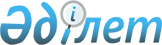 Қостанай ауданының кент, ауылдық округтерінің 2019-2021 жылдарға арналған бюджеттері туралы
					
			Мерзімі біткен
			
			
		
					Қостанай облысы Қостанай ауданы мәслихатының 2018 жылғы 29 желтоқсандағы № 344 шешімі. Қостанай облысының Әділет департаментінде 2018 жылғы 29 желтоқсанда № 8233 болып тіркелді. Мерзімі өткендіктен қолданыс тоқтатылды
      Ескерту. Тақырыпқа өзгеріс енгізілді - Қостанай облысы Қостанай ауданы мәслихатының 07.06.2019 № 410 шешімімен (01.01.2019 бастап қолданысқа енгізіледі).
      "Қазақстан Республикасындағы жергілікті мемлекеттік басқару және өзін-өзі басқару туралы" 2001 жылғы 23 қаңтардағы Қазақстан Республикасы Заңының 6-бабына сәйкес, Қостанай аудандық мәслихаты ШЕШІМ ҚАБЫЛДАДЫ:
      1. Озерный ауылдық округінің 2019-2021 жылдарға арналған бюджеті тиісінше 1, 2 және 3-қосымшаларға сәйкес, оның ішінде 2019 жылға мынадай көлемдерде бекітілсін:
      1) кірістер - 19223,1 мың теңге, оның ішінде:
      салықтық түсімдер бойынша - 3910,0 мың теңге;
      салықтық емес түсімдер бойынша - 239,0 мың теңге;
      негізгі капиталды сатудан түсетін түсімдер бойынша - 0,0 мың теңге;
      трансферттер түсімі бойынша - 15074,1 мың теңге;
      2) шығындар - 19592,9 мың теңге;
      3) таза бюджеттік кредиттеу - 0,0 мың теңге, оның ішінде:
      бюджеттік кредиттер - 0,0 мың теңге;
      бюджеттік кредиттерді өтеу - 0,0 мың теңге;
      4) қаржы активтерімен операциялар бойынша сальдо - 0,0 мың теңге;
      5) бюджет тапшылығы (профициті) - - 369,8 мың теңге;
      6) бюджет тапшылығын қаржыландыру (профицитін пайдалану) - 369,8 мың теңге.
      Ескерту. 1-тармақ жаңа редакцияда - Қостанай облысы Қостанай ауданы мәслихатының 25.10.2019 № 449 шешімімен (01.01.2019 бастап қолданысқа енгізіледі).


      2. Озерный ауылдық округінің бюджетінде 2019 жылға арналған аудандық бюджеттен берілетін субвенциялардың көлемі 9239,0 мың теңге сомасында көзделгені ескерілсін.
      Ескерту. 2-тармаққа өзгеріс енгізілді - Қостанай облысы Қостанай ауданы мәслихатының 07.06.2019 № 410 шешімімен (01.01.2019 бастап қолданысқа енгізіледі).


      3. Затобол кентінің 2019-2021 жылдарға арналған бюджеті тиісінше 4, 5 және 6-қосымшаларға сәйкес, оның ішінде 2019 жылға мынадай көлемдерде бекітілсін:
      1) кірістер - 355238,0 мың теңге, оның ішінде:
      салықтық түсімдер бойынша - 251987,0 мың теңге;
      салықтық емес түсімдер бойынша - 3037,0 мың теңге;
      негізгі капиталды сатудан түсетін түсімдер бойынша - 0,0 мың теңге;
      трансферттер түсімі бойынша - 100214,0 мың теңге;
      2) шығындар - 381359,2 мың теңге;
      3) таза бюджеттік кредиттеу - 0,0 мың теңге, оның ішінде:
      бюджеттік кредиттер - 0,0 мың теңге;
      бюджеттік кредиттерді өтеу - 0,0 мың теңге;
      4) қаржы активтерімен операциялар бойынша сальдо - 0,0 мың теңге;
      5) бюджет тапшылығы (профициті) - - 26121,2 мың теңге;
      6) бюджет тапшылығын қаржыландыру (профицитін пайдалану) - 26121,2 мың теңге.
      Ескерту. 3-тармақ жаңа редакцияда - Қостанай облысы Қостанай ауданы мәслихатының 25.10.2019 № 449 шешімімен (01.01.2019 бастап қолданысқа енгізіледі).


      4. Затобол кентінің бюджетінде 2019 жылға арналған аудандық бюджеттен берілетін субвенциялардың көлемі 58138,0 мың теңге сомасында көзделгені ескерілсін.
      5. Владимиров ауылдық округінің 2019-2021 жылдарға арналған бюджеті тиісінше 7, 8 және 9-қосымшаларға сәйкес, оның ішінде 2019 жылға мынадай көлемдерде бекітілсін:
      1) кірістер - 18163,0 мың теңге, оның ішінде:
      салықтық түсімдер бойынша - 5975,0 мың теңге;
      салықтық емес түсімдер бойынша - 182,0 мың теңге;
      негізгі капиталды сатудан түсетін түсімдер бойынша - 0,0 мың теңге;
      трансферттер түсімі бойынша - 12006,0 мың теңге;
      2) шығындар - 21143,4 мың теңге;
      3) таза бюджеттік кредиттеу - 0,0 мың теңге, оның ішінде:
      бюджеттік кредиттер - 0,0 мың теңге;
      бюджеттік кредиттерді өтеу - 0,0 мың теңге;
      4) қаржы активтерімен операциялар бойынша сальдо - 0,0 мың теңге;
      5) бюджет тапшылығы (профициті) - -2980,4 мың теңге;
      6) бюджет тапшылығын қаржыландыру (профицитін пайдалану) - 2980,4 мың теңге.
      Ескерту. 5-тармақ жаңа редакцияда - Қостанай облысы Қостанай ауданы мәслихатының 07.06.2019 № 410 шешімімен (01.01.2019 бастап қолданысқа енгізіледі).


      6. Владимиров ауылдық округінің бюджетінде 2019 жылға арналған аудандық бюджеттен берілетін субвенциялардың көлемі 9747,0 мың теңге сомасында көзделгені ескерілсін.
      7. Айсары ауылдық округінің 2019-2021 жылдарға арналған бюджеті тиісінше 10, 11 және 12-қосымшаларға сәйкес, оның ішінде 2019 жылға мынадай көлемдерде бекітілсін:
      1) кірістер - 19474,0 мың теңге, оның ішінде:
      салықтық түсімдер бойынша - 7528,0 мың теңге;
      салықтық емес түсімдер бойынша - 180,0 мың теңге;
      негізгі капиталды сатудан түсетін түсімдер бойынша - 0,0 мың теңге;
      трансферттер түсімі бойынша - 11766,0 мың теңге;
      2) шығындар - 20897,0 мың теңге;
      3) таза бюджеттік кредиттеу - 0,0 мың теңге, оның ішінде:
      бюджеттік кредиттер - 0,0 мың теңге;
      бюджеттік кредиттерді өтеу - 0,0 мың теңге;
      4) қаржы активтерімен операциялар бойынша сальдо - 0,0 мың теңге;
      5) бюджет тапшылығы (профициті) - - 1423,0 мың теңге;
      6) бюджет тапшылығын қаржыландыру (профицитін пайдалану) - 1423,0 мың теңге.
      Ескерту. 7-тармақ жаңа редакцияда - Қостанай облысы Қостанай ауданы мәслихатының 07.06.2019 № 410 шешімімен (01.01.2019 бастап қолданысқа енгізіледі).


      8. Айсары ауылдық округінің бюджетінде 2019 жылға арналған аудандық бюджеттен берілетін субвенциялардың көлемі 9973,0 мың теңге сомасында көзделгені ескерілсін.
      Ескерту. 8-тармаққа өзгеріс енгізілді - Қостанай облысы Қостанай ауданы мәслихатының 07.06.2019 № 410 шешімімен (01.01.2019 бастап қолданысқа енгізіледі).


      9. Жамбыл ауылдық округінің 2019-2021 жылдарға арналған бюджеті тиісінше 13, 14 және 15-қосымшаларға сәйкес, оның ішінде 2019 жылға мынадай көлемдерде бекітілсін:
      1) кірістер - 20025,0 мың теңге, оның ішінде:
      салықтық түсімдер бойынша - 10155,0 мың теңге;
      салықтық емес түсімдер бойынша - 155,0 мың теңге;
      негізгі капиталды сатудан түсетін түсімдер бойынша - 0,0 мың теңге;
      трансферттер түсімі бойынша - 9715,0 мың теңге;
      2) шығындар - 23949,1 мың теңге;
      3) таза бюджеттік кредиттеу - 0,0 мың теңге, оның ішінде:
      бюджеттік кредиттер - 0,0 мың теңге;
      бюджеттік кредиттерді өтеу - 0,0 мың теңге;
      4) қаржы активтерімен операциялар бойынша сальдо - 0,0 мың теңге;
      5) бюджет тапшылығы (профициті) - -3924,1 мың теңге;
      6) бюджет тапшылығын қаржыландыру (профицитін пайдалану) - 3924,1 мың теңге.
      Ескерту. 9-тармақ жаңа редакцияда - Қостанай облысы Қостанай ауданы мәслихатының 07.06.2019 № 410 шешімімен (01.01.2019 бастап қолданысқа енгізіледі).


      10. Жамбыл ауылдық округінің бюджетінде 2019 жылға арналған аудандық бюджеттен берілетін субвенциялардың көлемі 7216,0 мың теңге сомасында көзделгені ескерілсін.
      11. Заречный ауылдық округінің 2019-2021 жылдарға арналған бюджеті тиісінше 16, 17 және 18-қосымшаларға сәйкес, оның ішінде 2019 жылға мынадай көлемдерде бекітілсін:
      1) кірістер - 97042,0 мың теңге, оның ішінде:
      салықтық түсімдер бойынша - 34900,0 мың теңге;
      салықтық емес түсімдер бойынша - 300,0 мың теңге;
      негізгі капиталды сатудан түсетін түсімдер бойынша - 0,0 мың теңге;
      трансферттер түсімі бойынша - 61842,0 мың теңге;
      2) шығындар – 113327,3 мың теңге;
      3) таза бюджеттік кредиттеу - 0,0 мың теңге, оның ішінде:
      бюджеттік кредиттер - 0,0 мың теңге;
      бюджеттік кредиттерді өтеу - 0,0 мың теңге;
      4) қаржы активтерімен операциялар бойынша сальдо - 0,0 мың теңге;
      5) бюджет тапшылығы (профициті) - -16285,3 мың теңге;
      6) бюджет тапшылығын қаржыландыру (профицитін пайдалану) - 16285,3 мың теңге.
      Ескерту. 11-тармақ жаңа редакцияда - Қостанай облысы Қостанай ауданы мәслихатының 07.06.2019 № 410 шешімімен (01.01.2019 бастап қолданысқа енгізіледі).


      12. Заречный ауылдық округінің бюджетінде 2019 жылға арналған аудандық бюджеттен берілетін субвенциялардың көлемі 50222,0 мың теңге сомасында көзделгені ескерілсін.
      13. Майкөл ауылдық округінің 2019-2021 жылдарға арналған бюджеті тиісінше 19, 20 және 21-қосымшаларға сәйкес, оның ішінде 2019 жылға мынадай көлемдерде бекітілсін:
      1) кірістер - 22726,0 мың теңге, оның ішінде:
      салықтық түсімдер бойынша - 5611,0 мың теңге;
      салықтық емес түсімдер бойынша - 220,0 мың теңге;
      негізгі капиталды сатудан түсетін түсімдер бойынша - 0,0 мың теңге;
      трансферттер түсімі бойынша - 16895,0 мың теңге;
      2) шығындар - 25325,7 мың теңге;
      3) таза бюджеттік кредиттеу - 0,0 мың теңге, оның ішінде:
      бюджеттік кредиттер - 0,0 мың теңге;
      бюджеттік кредиттерді өтеу - 0,0 мың теңге;
      4) қаржы активтерімен операциялар бойынша сальдо - 0,0 мың теңге;
      5) бюджет тапшылығы (профициті) - -2599,7 мың теңге;
      6) бюджет тапшылығын қаржыландыру (профицитін пайдалану) - 2599,7 мың теңге.
      Ескерту. 13-тармақ жаңа редакцияда - Қостанай облысы Қостанай ауданы мәслихатының 07.06.2019 № 410 шешімімен (01.01.2019 бастап қолданысқа енгізіледі).


      14. Майкөл ауылдық округінің бюджетінде 2019 жылға арналған аудандық бюджеттен берілетін субвенциялардың көлемі 14411,0 мың теңге сомасында көзделгені ескерілсін.
      15. Мәскеу ауылдық округінің 2019-2021 жылдарға арналған бюджеті тиісінше 22, 23 және 24-қосымшаларға сәйкес, оның ішінде 2019 жылға мынадай көлемдерде бекітілсін:
      1) кірістер - 18320,0 мың теңге, оның ішінде:
      салықтық түсімдер бойынша - 5035,0 мың теңге;
      салықтық емес түсімдер бойынша - 50,0 мың теңге;
      негізгі капиталды сатудан түсетін түсімдер бойынша - 0,0 мың теңге;
      трансферттер түсімі бойынша - 13235,0 мың теңге;
      2) шығындар - 18725,1 мың теңге;
      3) таза бюджеттік кредиттеу - 0,0 мың теңге, оның ішінде:
      бюджеттік кредиттер - 0,0 мың теңге;
      бюджеттік кредиттерді өтеу - 0,0 мың теңге;
      4) қаржы активтерімен операциялар бойынша сальдо - 0,0 мың теңге;
      5) бюджет тапшылығы (профициті) - -405,1 мың теңге;
      6) бюджет тапшылығын қаржыландыру (профицитін пайдалану) - 405,1 мың теңге.
      Ескерту. 15-тармақ жаңа редакцияда - Қостанай облысы Қостанай ауданы мәслихатының 07.06.2019 № 410 шешімімен (01.01.2019 бастап қолданысқа енгізіледі).


      16. Мәскеу ауылдық округінің бюджетінде 2019 жылға арналған аудандық бюджеттен берілетін субвенциялардың көлемі 11135,0 мың теңге сомасында көзделгені ескерілсін.
      17. Мичурин ауылдық округінің 2019-2021 жылдарға арналған бюджеті тиісінше 25, 26 және 27-қосымшаларға сәйкес, оның ішінде 2019 жылға мынадай көлемдерде бекітілсін:
      1) кірістер - 26275,0 мың теңге, оның ішінде:
      салықтық түсімдер бойынша - 23252,0 мың теңге;
      салықтық емес түсімдер бойынша - 71,0 мың теңге;
      негізгі капиталды сатудан түсетін түсімдер бойынша - 0,0 мың теңге;
      трансферттер түсімі бойынша - 2952,0 мың теңге;
      2) шығындар - 35128,6 мың теңге;
      3) таза бюджеттік кредиттеу - 0,0 мың теңге, оның ішінде:
      бюджеттік кредиттер - 0,0 мың теңге;
      бюджеттік кредиттерді өтеу - 0,0 мың теңге;
      4) қаржы активтерімен операциялар бойынша сальдо - 0,0 мың теңге;
      5) бюджет тапшылығы (профициті) - - 8853,6 мың теңге;
      6) бюджет тапшылығын қаржыландыру (профицитін пайдалану) - 8853,6 мың теңге.
      Ескерту. 17-тармақ жаңа редакцияда - Қостанай облысы Қостанай ауданы мәслихатының 25.10.2019 № 449 шешімімен (01.01.2019 бастап қолданысқа енгізіледі).


      18. Мичурин ауылдық округінің бюджетінде 2019 жылға арналған аудандық бюджеттен берілетін субвенциялардың көлемі 1000,0 мың теңге сомасында көзделгені ескерілсін.
      19. Октябрь ауылдық округінің 2019-2021 жылдарға арналған бюджеті тиісінше 28, 29 және 30-қосымшаларға сәйкес, оның ішінде 2019 жылға мынадай көлемдерде бекітілсін:
      1) кірістер - 57212,0 мың теңге, оның ішінде:
      салықтық түсімдер бойынша - 10620,0 мың теңге;
      салықтық емес түсімдер бойынша - 20,0 мың теңге;
      негізгі капиталды сатудан түсетін түсімдер бойынша - 0,0 мың теңге;
      трансферттер түсімі бойынша - 46572,0 мың теңге;
      2) шығындар - 58801,6 мың теңге;
      3) таза бюджеттік кредиттеу - 0,0 мың теңге, оның ішінде:
      бюджеттік кредиттер - 0,0 мың теңге;
      бюджеттік кредиттерді өтеу - 0,0 мың теңге;
      4) қаржы активтерімен операциялар бойынша сальдо - 0,0 мың теңге;
      5) бюджет тапшылығы (профициті) - - 1589,6 мың теңге;
      6) бюджет тапшылығын қаржыландыру (профицитін пайдалану) - 1589,6 мың теңге.
      Ескерту. 19-тармақ жаңа редакцияда - Қостанай облысы Қостанай ауданы мәслихатының 25.10.2019 № 449 шешімімен (01.01.2019 бастап қолданысқа енгізіледі).


      20. Октябрь ауылдық округінің бюджетінде 2019 жылға арналған аудандық бюджеттен берілетін субвенциялардың көлемі 38857,0 мың теңге сомасында көзделгені ескерілсін.
      21. Садчиков ауылдық округінің 2019-2021 жылдарға арналған бюджеті тиісінше 31, 32 және 33-қосымшаларға сәйкес, оның ішінде 2019 жылға мынадай көлемдерде бекітілсін:
      1) кірістер - 17999,0 мың теңге, оның ішінде:
      салықтық түсімдер бойынша - 6020,0 мың теңге;
      салықтық емес түсімдер бойынша - 180,0 мың теңге;
      негізгі капиталды сатудан түсетін түсімдер бойынша - 0,0 мың теңге;
      трансферттер түсімі бойынша - 11799,0 мың теңге;
      2) шығындар - 19990,1 мың теңге;
      3) таза бюджеттік кредиттеу - 0,0 мың теңге, оның ішінде:
      бюджеттік кредиттер - 0,0 мың теңге;
      бюджеттік кредиттерді өтеу - 0,0 мың теңге;
      4) қаржы активтерімен операциялар бойынша сальдо - 0,0 мың теңге;
      5) бюджет тапшылығы (профициті) - -1991,1 мың теңге;
      6) бюджет тапшылығын қаржыландыру (профицитін пайдалану) - 1991,1 мың теңге.
      Ескерту. 21-тармақ жаңа редакцияда - Қостанай облысы Қостанай ауданы мәслихатының 07.06.2019 № 410 шешімімен (01.01.2019 бастап қолданысқа енгізіледі).


      22. Садчиков ауылдық округінің бюджетінде 2019 жылға арналған аудандық бюджеттен берілетін субвенциялардың көлемі 9846,0 мың теңге сомасында көзделгені ескерілсін.
      23. Осы шешім 2019 жылғы 1 қаңтардан бастап қолданысқа енгізіледі. 2019 жылға арналған Озерный ауылдық округінің бюджеті
      Ескерту. 1-қосымша жаңа редакцияда - Қостанай облысы Қостанай ауданы мәслихатының 25.10.2019 № 449 шешімімен (01.01.2019 бастап қолданысқа енгізіледі). 2020 жылға арналған Озерный ауылдық округінің бюджеті
      Ескерту. 2-қосымшаның тақырыбына өзгеріс енгізілді - Қостанай облысы Қостанай ауданы мәслихатының 07.06.2019 № 410 шешімімен (01.01.2019 бастап қолданысқа енгізіледі). 2021 жылға арналған Озерный ауылдық округінің бюджеті
      Ескерту. 3-қосымшаның тақырыбына өзгеріс енгізілді - Қостанай облысы Қостанай ауданы мәслихатының 07.06.2019 № 410 шешімімен (01.01.2019 бастап қолданысқа енгізіледі). 2019 жылға арналған Затобол кентінің бюджеті
      Ескерту. 4-қосымша жаңа редакцияда - Қостанай облысы Қостанай ауданы мәслихатының 25.10.2019 № 449 шешімімен (01.01.2019 бастап қолданысқа енгізіледі). 2020 жылға арналған Затобол кентінің бюджеті 2021 жылға арналған Затобол кентінің бюджеті 2019 жылға арналған Владимиров ауылдық округінің бюджеті
      Ескерту. 7-қосымша жаңа редакцияда - Қостанай облысы Қостанай ауданы мәслихатының 25.10.2019 № 449 шешімімен (01.01.2019 бастап қолданысқа енгізіледі). 2020 жылға арналған Владимиров ауылдық округінің бюджеті 2021 жылға арналған Владимиров ауылдық округінің бюджеті 2019 жылға арналған Айсары ауылдық округінің бюджеті
      Ескерту. 10-қосымша жаңа редакцияда - Қостанай облысы Қостанай ауданы мәслихатының 25.10.2019 № 449 шешімімен (01.01.2019 бастап қолданысқа енгізіледі). 2020 жылға арналған Айсары ауылдық округінің бюджеті
      Ескерту. 11-қосымшаның тақырыбына өзгеріс енгізілді - Қостанай облысы Қостанай ауданы мәслихатының 07.06.2019 № 410 шешімімен (01.01.2019 бастап қолданысқа енгізіледі). 2021 жылға арналған Айсары ауылдық округінің бюджеті
      Ескерту. 12-қосымшаның тақырыбына өзгеріс енгізілді - Қостанай облысы Қостанай ауданы мәслихатының 07.06.2019 № 410 шешімімен (01.01.2019 бастап қолданысқа енгізіледі). 2019 жылға арналған Жамбыл ауылдық округінің бюджеті
      Ескерту. 13-қосымша жаңа редакцияда - Қостанай облысы Қостанай ауданы мәслихатының 25.10.2019 № 449 шешімімен (01.01.2019 бастап қолданысқа енгізіледі). 2020 жылға арналған Жамбыл ауылдық округінің бюджеті 2021 жылға арналған Жамбыл ауылдық округінің бюджеті 2019 жылға арналған Заречный ауылдық округінің бюджеті
      Ескерту. 16-қосымша жаңа редакцияда - Қостанай облысы Қостанай ауданы мәслихатының 25.10.2019 № 449 шешімімен (01.01.2019 бастап қолданысқа енгізіледі). 2020 жылға арналған Заречный ауылдық округінің бюджеті 2021 жылға арналған Заречный ауылдық округінің бюджеті 2019 жылға арналған Майкөл ауылдық округінің бюджеті
      Ескерту. 19-қосымша жаңа редакцияда - Қостанай облысы Қостанай ауданы мәслихатының 25.10.2019 № 449 шешімімен (01.01.2019 бастап қолданысқа енгізіледі). 2020 жылға арналған Майкөл ауылдық округінің бюджеті 2021 жылға арналған Майкөл ауылдық округінің бюджеті 2019 жылға арналған Мәскеу ауылдық округінің бюджеті
      Ескерту. 22-қосымша жаңа редакцияда - Қостанай облысы Қостанай ауданы мәслихатының 25.10.2019 № 449 шешімімен (01.01.2019 бастап қолданысқа енгізіледі). 2020 жылға арналған Мичурин ауылдық округінің бюджеті 2021 жылға арналған Мичурин ауылдық округінің бюджеті 2019 жылға арналған Мичурин ауылдық округінің бюджеті
      Ескерту. 25-қосымша жаңа редакцияда - Қостанай облысы Қостанай ауданы мәслихатының 25.10.2019 № 449 шешімімен (01.01.2019 бастап қолданысқа енгізіледі). 2020 жылға арналған Мәскеу ауылдық округінің бюджеті 2021 жылға арналған Мәскеу ауылдық округінің бюджеті 2019 жылға арналған Октябрь ауылдық округінің бюджеті
      Ескерту. 28-қосымша жаңа редакцияда - Қостанай облысы Қостанай ауданы мәслихатының 25.10.2019 № 449 шешімімен (01.01.2019 бастап қолданысқа енгізіледі). 2020 жылға арналған Октябрь ауылдық округінің бюджеті 2021 жылға арналған Октябрь ауылдық округінің бюджеті 2019 жылға арналған Садчиков ауылдық округінің бюджеті
      Ескерту. 31-қосымша жаңа редакцияда - Қостанай облысы Қостанай ауданы мәслихатының 07.06.2019 № 410 шешімімен (01.01.2019 бастап қолданысқа енгізіледі). 2020 жылға арналған Садчиков ауылдық округінің бюджеті 2021 жылға арналған Садчиков ауылдық округінің бюджеті
					© 2012. Қазақстан Республикасы Әділет министрлігінің «Қазақстан Республикасының Заңнама және құқықтық ақпарат институты» ШЖҚ РМК
				Мәслихаттың
2018 жылғы 29 желтоқсандағы
№ 344 шешіміне 1-қосымша
Санаты
Санаты
Санаты
Санаты
Санаты
сомасы, мың теңге
Сыныбы
Сыныбы
Сыныбы
Сыныбы
сомасы, мың теңге
Кіші сыныбы
Кіші сыныбы
Кіші сыныбы
сомасы, мың теңге
Ерекшелігі
Ерекшелігі
сомасы, мың теңге
Атауы
сомасы, мың теңге
I. Кірістер
19223,1
1
00
0
00
Салықтық түсімдер
3910,0
1
01
0
00
Табыс салығы
909,0
1
01
2
00
Жеке табыс салығы
909,0
1
04
0
00
Меншікке салынатын салықтар
3001,0
1
04
1
00
Мүлікке салынатын салықтар
74,0
1
04
3
00
Жер салығы
136,0
1
04
4
00
Көлiк құралдарына салынатын салық
2791,0
2
00
0
00
Салықтық емес түсiмдер
239,0
2
01
0
00
Мемлекеттік меншіктен түсетін кірістер
159,0
2
01
5
00
Мемлекет меншігіндегі мүлікті жалға беруден түсетін кірістер
159,0
2
04
0
00
Мемлекеттік бюджеттен қаржыландырылатын, сондай-ақ Қазақстан Республикасы Ұлттық Банкінің бюджетінен (шығыстар сметасынан) қамтылатын және қаржыландырылатын мемлекеттік мекемелер салатын айыппұлдар, өсімпұлдар, санкциялар, өндіріп алулар
80,0
2
04
1
00
Мұнай секторы ұйымдарынан және Жәбірленушілерге өтемақы қорына түсетін түсімдерді қоспағанда, мемлекеттік бюджеттен қаржыландырылатын, сондай-ақ Қазақстан Республикасы Ұлттық Банкінің бюджетінен (шығыстар сметасынан) қамтылатын және қаржыландырылатын мемлекеттік мекемелер салатын айыппұлдар, өсімпұлдар, санкциялар, өндіріп алулар
80,0
4
00
0
00
Трансферттердің түсімдері
15074,1
4
02
0
00
Мемлекеттiк басқарудың жоғары тұрған органдарынан түсетiн трансферттер
15074,1
4
02
3
00
Аудандардың (облыстық маңызы бар қаланың) бюджетінен трансферттер
15074,1
Функционалдық топ
Функционалдық топ
Функционалдық топ
Функционалдық топ
Функционалдық топ
сомасы, мың теңге
Функционалдық кіші топ
Функционалдық кіші топ
Функционалдық кіші топ
Функционалдық кіші топ
сомасы, мың теңге
Бюджеттік бағдарламалардың әкімшісі
Бюджеттік бағдарламалардың әкімшісі
Бюджеттік бағдарламалардың әкімшісі
сомасы, мың теңге
Бағдарлама
Бағдарлама
сомасы, мың теңге
Атауы
сомасы, мың теңге
II. Шығындар
19592,9
01
Жалпы сипаттағы мемлекеттік қызметтер
15533,9
1
Мемлекеттік басқарудың жалпы функцияларын орындайтын өкілді, атқарушы және басқа органдар
15533,9
124
Аудандық маңызы бар қала, ауыл, кент, ауылдық округ әкімінің аппараты 
15533,9
001
Аудандық маңызы бар қала, ауыл, кент, ауылдық округ әкімінің қызметін қамтамасыз ету жөніндегі қызметтер
15183,9
022
Мемлекеттік органның күрделі шығыстары
350,0
04
Білім беру
1010,2
2
Бастауыш, негізгі орта және жалпы орта білім беру
1010,2
124
Аудандық маңызы бар қала, ауыл, кент, ауылдық округ әкімінің аппараты
1010,2
005
Ауылдық жерлерде оқушыларды жақын жердегі мектепке дейін тегін алып баруды және одан алып қайтуды ұйымдастыру
1010,2
07
Тұрғын үй-коммуналдық шаруашылық
2271,8
3
Елді-мекендерді көркейту
2271,8
124
Аудандық маңызы бар қала, ауыл, кент, ауылдық округ әкімінің аппараты
2271,8
008
Елді мекендердегі көшелерді жарықтандыру
1242,0
009
Елді мекендердің санитариясын қамтамасыз ету
300,8
011
Елді мекендерді абаттандыру мен көгалдандыру
729,0
12
Көлiк және коммуникация
777,0
1
Автомобиль көлiгi
777,0
124
Аудандық маңызы бар қала, ауыл, кент, ауылдық округ әкімінің аппараты
777,0
013
Аудандық маңызы бар қалаларда, ауылдарда, кенттерде, ауылдық округтерде автомобиль жолдарының жұмыс істеуін қамтамасыз ету
777,0
III. Таза бюджеттік кредиттеу
0,0
Функционалдық топ
Функционалдық топ
Функционалдық топ
Функционалдық топ
Функционалдық топ
сомасы, мың теңге
Функционалдық кіші топ
Функционалдық кіші топ
Функционалдық кіші топ
Функционалдық кіші топ
сомасы, мың теңге
Бюджеттік бағдарламалардың әкімшісі
Бюджеттік бағдарламалардың әкімшісі
Бюджеттік бағдарламалардың әкімшісі
сомасы, мың теңге
Бағдарлама
Бағдарлама
сомасы, мың теңге
Атауы
сомасы, мың теңге
IV. Қаржы активтерімен операциялар бойынша сальдо
0,0
V. Бюджет тапшылығы (профициті)
-369,8
VI. Бюджет тапшылығын қаржыландыру (профицитін пайдалану)
369,8Мәслихаттың
2018 жылғы 29 желтоқсандағы
№ 344 шешіміне 2-қосымша
Санаты
Санаты
Санаты
Санаты
Атауы
сомасы, мың теңге
Сыныбы
Сыныбы
Сыныбы
Атауы
сомасы, мың теңге
Кіші сыныбы
Кіші сыныбы
Атауы
сомасы, мың теңге
Ерекшелігі
Атауы
сомасы, мың теңге
I. Кірістер
22675,0
1
00
0
00
Салықтық түсімдер
4068,0
1
01
0
00
Табыс салығы
855,0
1
01
2
00
Жеке табыс салығы
855,0
1
04
0
00
Меншікке салынатын салықтар
3213,0
1
04
1
00
Мүлікке салынатын салықтар
134,0
1
04
3
00
Жер салығы
138,0
1
04
4
00
Көлiк құралдарына салынатын салық
2941,0
2
00
0
00
Салықтық емес түсiмдер
259,0
2
01
0
00
Мемлекеттік меншіктен түсетін кірістер
159,0
2
01
5
00
Мемлекет меншігіндегі мүлікті жалға беруден түсетін кірістер
159,0
2
04
0
00
Мемлекеттік бюджеттен қаржыландырылатын, сондай-ақ Қазақстан Республикасы Ұлттық Банкінің бюджетінен (шығыстар сметасынан) қамтылатын және қаржыландырылатын мемлекеттік мекемелер салатын айыппұлдар, өсімпұлдар, санкциялар, өндіріп алулар
100,0
2
04
1
00
Мұнай секторы ұйымдарынан және Жәбірленушілерге өтемақы қорына түсетін түсімдерді қоспағанда, мемлекеттік бюджеттен қаржыландырылатын, сондай-ақ Қазақстан Республикасы Ұлттық Банкінің бюджетінен (шығыстар сметасынан) қамтылатын және қаржыландырылатын мемлекеттік мекемелер салатын айыппұлдар, өсімпұлдар, санкциялар, өндіріп алулар
100,0
4
00
0
00
Трансферттердің түсімдері
18348,0
4
02
0
00
Мемлекеттiк басқарудың жоғары тұрған органдарынан түсетiн трансферттер
18348,0
4
02
3
00
Аудандардың (облыстық маңызы бар қаланың) бюджетінен трансферттер
18348,0
Функционалдық топ
Функционалдық топ
Функционалдық топ
Функционалдық топ
Атауы
сомасы, мың теңге
Функционалдық кіші топ
Функционалдық кіші топ
Функционалдық кіші топ
Атауы
сомасы, мың теңге
Бюджеттік бағдарламалардың әкімшісі
Бюджеттік бағдарламалардың әкімшісі
Атауы
сомасы, мың теңге
Бағдарлама
Атауы
сомасы, мың теңге
II. Шығындар
22675,0
01
Жалпы сипаттағы мемлекеттік қызметтер
11664,0
1
Мемлекеттік басқарудың жалпы функцияларын орындайтын өкілді, атқарушы және басқа органдар
11664,0
124
Аудандық маңызы бар қала, ауыл, кент, ауылдық округ әкімінің аппараты 
11664,0
001
Аудандық маңызы бар қала, ауыл, кент, ауылдық округ әкімінің қызметін қамтамасыз ету жөніндегі қызметтер
11664,0
06
Әлеуметтiк көмек және әлеуметтiк қамсыздандыру
577,0
2
Әлеуметтiк көмек
195,0
124
Аудандық маңызы бар қала, ауыл, кент, ауылдық округ әкімінің аппараты
195,0
003
Мұқтаж азаматтарға үйде әлеуметтік көмек көрсету
195,0
9
Әлеуметтiк көмек және әлеуметтiк қамтамасыз ету салаларындағы өзге де қызметтер
382,0
124
Аудандық маңызы бар қала, ауыл, кент, ауылдық округ әкімінің аппараты
382,0
026
Жергілікті деңгейде халықты жұмыспен қамтуды қамтамасыз ету
382,0
07
Тұрғын үй-коммуналдық шаруашылық
1443,0
3
Елді-мекендерді көркейту
1443,0
124
Аудандық маңызы бар қала, ауыл, кент, ауылдық округ әкімінің аппараты
1443,0
008
Елді мекендердегі көшелерді жарықтандыру
915,0
009
Елді мекендердің санитариясын қамтамасыз ету
206,0
011
Елді мекендерді абаттандыру мен көгалдандыру
322,0
08
Мәдениет, спорт, туризм және ақпараттық кеңістiк
8187,0
1
Мәдениет саласындағы қызмет
8187,0
124
Аудандық маңызы бар қала, ауыл, кент, ауылдық округ әкімінің аппараты
8187,0
006
Жергілікті деңгейде мәдени-демалыс жұмысын қолдау
8187,0
12
Көлiк және коммуникация
804,0
1
Автомобиль көлiгi
804,0
124
Аудандық маңызы бар қала, ауыл, кент, ауылдық округ әкімінің аппараты
804,0
013
Аудандық маңызы бар қалаларда, ауылдарда, кенттерде, ауылдық округтерде автомобиль жолдарының жұмыс істеуін қамтамасыз ету
804,0
III. Таза бюджеттік кредиттеу
0,0
Функционалдық топ
Функционалдық топ
Функционалдық топ
Функционалдық топ
Атауы
сомасы, мың теңге
Функционалдық кіші топ
Функционалдық кіші топ
Функционалдық кіші топ
Атауы
сомасы, мың теңге
Бюджеттік бағдарламалардың әкімшісі
Бюджеттік бағдарламалардың әкімшісі
Атауы
сомасы, мың теңге
Бағдарлама
Атауы
сомасы, мың теңге
IV. Қаржы активтерімен операциялар бойынша сальдо
0,0
V. Бюджет тапшылығы (профициті)
0,0
VI. Бюджет тапшылығын қаржыландыру (профицитін пайдалану)
0,0Мәслихаттың
2018 жылғы 29 желтоқсандағы
№ 344 шешіміне 3-қосымша
Санаты
Санаты
Санаты
Санаты
Атауы
сомасы, мың теңге
Сыныбы
Сыныбы
Сыныбы
Атауы
сомасы, мың теңге
Кіші сыныбы
Кіші сыныбы
Атауы
сомасы, мың теңге
Ерекшелігі
Атауы
сомасы, мың теңге
I. Кірістер
23068,0
1
00
0
00
Салықтық түсімдер
4231,0
1
01
0
00
Табыс салығы
865,0
1
01
2
00
Жеке табыс салығы
865,0
1
04
0
00
Меншікке салынатын салықтар
3366,0
1
04
1
00
Мүлікке салынатын салықтар
135,0
1
04
3
00
Жер салығы
140,0
1
04
4
00
Көлiк құралдарына салынатын салық
3091,0
2
00
0
00
Салықтық емес түсiмдер
279,0
2
01
0
00
Мемлекеттік меншіктен түсетін кірістер
159,0
2
01
5
00
Мемлекет меншігіндегі мүлікті жалға беруден түсетін кірістер
159,0
2
04
0
00
Мемлекеттік бюджеттен қаржыландырылатын, сондай-ақ Қазақстан Республикасы Ұлттық Банкінің бюджетінен (шығыстар сметасынан) қамтылатын және қаржыландырылатын мемлекеттік мекемелер салатын айыппұлдар, өсімпұлдар, санкциялар, өндіріп алулар
120,0
2
04
1
00
Мұнай секторы ұйымдарынан және Жәбірленушілерге өтемақы қорына түсетін түсімдерді қоспағанда, мемлекеттік бюджеттен қаржыландырылатын, сондай-ақ Қазақстан Республикасы Ұлттық Банкінің бюджетінен (шығыстар сметасынан) қамтылатын және қаржыландырылатын мемлекеттік мекемелер салатын айыппұлдар, өсімпұлдар, санкциялар, өндіріп алулар
120,0
4
00
0
00
Трансферттердің түсімдері
18558,0
4
02
0
00
Мемлекеттiк басқарудың жоғары тұрған органдарынан түсетiн трансферттер
18558,0
4
02
3
00
Аудандардың (облыстық маңызы бар қаланың) бюджетінен трансферттер
18558,0
Функционалдық топ
Функционалдық топ
Функционалдық топ
Функционалдық топ
Атауы
сомасы, мың теңге
Функционалдық кіші топ
Функционалдық кіші топ
Функционалдық кіші топ
Атауы
сомасы, мың теңге
Бюджеттік бағдарламалардың әкімшісі
Бюджеттік бағдарламалардың әкімшісі
Атауы
сомасы, мың теңге
Бағдарлама
Атауы
сомасы, мың теңге
II. Шығындар
23068,0
01
Жалпы сипаттағы мемлекеттік қызметтер
11987,0
1
Мемлекеттік басқарудың жалпы функцияларын орындайтын өкілді, атқарушы және басқа органдар
11987,0
124
Аудандық маңызы бар қала, ауыл, кент, ауылдық округ әкімінің аппараты 
11987,0
001
Аудандық маңызы бар қала, ауыл, кент, ауылдық округ әкімінің қызметін қамтамасыз ету жөніндегі қызметтер
11987,0
06
Әлеуметтiк көмек және әлеуметтiк қамсыздандыру
579,0
2
Әлеуметтiк көмек
197,0
124
Аудандық маңызы бар қала, ауыл, кент, ауылдық округ әкімінің аппараты
197,0
003
Мұқтаж азаматтарға үйде әлеуметтік көмек көрсету
197,0
9
Әлеуметтiк көмек және әлеуметтiк қамтамасыз ету салаларындағы өзге де қызметтер
382,0
124
Аудандық маңызы бар қала, ауыл, кент, ауылдық округ әкімінің аппараты
382,0
026
Жергілікті деңгейде халықты жұмыспен қамтуды қамтамасыз ету
382,0
07
Тұрғын үй-коммуналдық шаруашылық
1483,0
3
Елді-мекендерді көркейту
1483,0
124
Аудандық маңызы бар қала, ауыл, кент, ауылдық округ әкімінің аппараты
1483,0
008
Елді мекендердегі көшелерді жарықтандыру
947,0
009
Елді мекендердің санитариясын қамтамасыз ету
213,0
011
Елді мекендерді абаттандыру мен көгалдандыру
323,0
08
Мәдениет, спорт, туризм және ақпараттық кеңістiк
8187,0
1
Мәдениет саласындағы қызмет
8187,0
124
Аудандық маңызы бар қала, ауыл, кент, ауылдық округ әкімінің аппараты
8187,0
006
Жергілікті деңгейде мәдени-демалыс жұмысын қолдау
8187,0
12
Көлiк және коммуникация
832,0
1
Автомобиль көлiгi
832,0
124
Аудандық маңызы бар қала, ауыл, кент, ауылдық округ әкімінің аппараты
832,0
013
Аудандық маңызы бар қалаларда, ауылдарда, кенттерде, ауылдық округтерде автомобиль жолдарының жұмыс істеуін қамтамасыз ету
832,0
III. Таза бюджеттік кредиттеу
0,0
Функционалдық топ
Функционалдық топ
Функционалдық топ
Функционалдық топ
Атауы
сомасы, мың теңге
Функционалдық кіші топ
Функционалдық кіші топ
Функционалдық кіші топ
Атауы
сомасы, мың теңге
Бюджеттік бағдарламалардың әкімшісі
Бюджеттік бағдарламалардың әкімшісі
Атауы
сомасы, мың теңге
Бағдарлама
Атауы
сомасы, мың теңге
IV. Қаржы активтерімен операциялар бойынша сальдо
0,0
V. Бюджет тапшылығы (профициті)
0,0
VI. Бюджет тапшылығын қаржыландыру (профицитін пайдалану)
0,0Мәслихаттың
2018 жылғы 29 желтоқсандағы
№ 344 шешіміне 4-қосымша
Санаты
Санаты
Санаты
Санаты
Санаты
сомасы, мың теңге
Сыныбы
Сыныбы
Сыныбы
Сыныбы
сомасы, мың теңге
Кіші сыныбы
Кіші сыныбы
Кіші сыныбы
сомасы, мың теңге
Ерекшелігі
Ерекшелігі
сомасы, мың теңге
Атауы
сомасы, мың теңге
I. Кірістер
355238,0
1
00
0
00
Салықтық түсімдер
251987,0
1
01
0
00
Табыс салығы
139368,0
1
01
2
00
Жеке табыс салығы
139368,0
1
04
0
00
Меншікке салынатын салықтар
111220,0
1
04
1
00
Мүлікке салынатын салықтар
2400,0
1
04
3
00
Жер салығы
2933,0
1
04
4
00
Көлiк құралдарына салынатын салық
105887,0
1
05
0
00
Тауарларға, жұмыстарға және қызметтерге салынатын iшкi салықтар
1399,0
1
05
4
00
Кәсiпкерлiк және кәсiби қызметтi жүргiзгенi үшiн алынатын алымдар
1399,0
2
00
0
00
Салықтық емес түсiмдер
3037,0
2
01
0
00
Мемлекеттік меншіктен түсетін кірістер
2784,0
2
01
5
00
Мемлекет меншігіндегі мүлікті жалға беруден түсетін кірістер
2784,0
2
04
0
00
Мемлекеттік бюджеттен қаржыландырылатын, сондай-ақ Қазақстан Республикасы Ұлттық Банкінің бюджетінен (шығыстар сметасынан) қамтылатын және қаржыландырылатын мемлекеттік мекемелер салатын айыппұлдар, өсімпұлдар, санкциялар, өндіріп алулар
253,0
2
04
1
00
Мұнай секторы ұйымдарынан және Жәбірленушілерге өтемақы қорына түсетін түсімдерді қоспағанда,мемлекеттік бюджеттен қаржыландырылатын, сондай-ақ Қазақстан Республикасы Ұлттық Банкінің бюджетінен (шығыстар сметасынан) қамтылатын және қаржыландырылатын мемлекеттік мекемелер салатын айыппұлдар, өсімпұлдар, санкциялар, өндіріп алулар
253,0
4
00
0
00
Трансферттердің түсімдері
100214,0
4
02
0
00
Мемлекеттiк басқарудың жоғары тұрған органдарынан түсетiн трансферттер
100214,0
4
02
3
00
Аудандардың (облыстық маңызы бар қаланың) бюджетінен трансферттер
100214,0
Функционалдық топ
Функционалдық топ
Функционалдық топ
Функционалдық топ
Функционалдық топ
сомасы, мың теңге
Функционалдық кіші топ
Функционалдық кіші топ
Функционалдық кіші топ
Функционалдық кіші топ
сомасы, мың теңге
Бюджеттік бағдарламалардың әкімшісі
Бюджеттік бағдарламалардың әкімшісі
Бюджеттік бағдарламалардың әкімшісі
сомасы, мың теңге
Бағдарлама
Бағдарлама
сомасы, мың теңге
Атауы
сомасы, мың теңге
II. Шығындар
381359,2
01
Жалпы сипаттағы мемлекеттік қызметтер
44396,2
1
Мемлекеттік басқарудың жалпы функцияларын орындайтын өкілді, атқарушы және басқа органдар
44396,2
124
Аудандық маңызы бар қала, ауыл, кент, ауылдық округ әкімінің аппараты 
44396,2
001
Аудандық маңызы бар қала, ауыл, кент, ауылдық округ әкімінің қызметін қамтамасыз ету жөніндегі қызметтер
40890,0
022
Мемлекеттік органның күрделі шығыстары
3506,2
04
Білім беру
205972,0
1
Мектепке дейiнгi тәрбие және оқыту
205972,0
124
Аудандық маңызы бар қала, ауыл, кент, ауылдық округ әкімінің аппараты
205972,0
004
Мектепке дейінгі тәрбиелеу және оқыту және мектепке дейінгі тәрбиелеу және оқыту ұйымдарында медициналық қызмет көрсетуді ұйымдастыру
205972,0
07
Тұрғын үй-коммуналдық шаруашылық
96473,0
3
Елді-мекендерді көркейту
96473,0
124
Аудандық маңызы бар қала, ауыл, кент, ауылдық округ әкімінің аппараты
96473,0
008
Елді мекендердегі көшелерді жарықтандыру
13103,0
009
Елді мекендердің санитариясын қамтамасыз ету
1359,0
011
Елді мекендерді абаттандыру мен көгалдандыру
82011,0
12
Көлiк және коммуникация
34518,0
1
Автомобиль көлiгi
34518,0
124
Аудандық маңызы бар қала, ауыл, кент, ауылдық округ әкімінің аппараты
34518,0
013
Аудандық маңызы бар қалаларда, ауылдарда, кенттерде, ауылдық округтерде автомобиль жолдарының жұмыс істеуін қамтамасыз ету
34518,0
III. Таза бюджеттік кредиттеу
0,0
Функционалдық топ
Функционалдық топ
Функционалдық топ
Функционалдық топ
Функционалдық топ
сомасы, мың теңге
Функционалдық кіші топ
Функционалдық кіші топ
Функционалдық кіші топ
Функционалдық кіші топ
сомасы, мың теңге
Бюджеттік бағдарламалардың әкімшісі
Бюджеттік бағдарламалардың әкімшісі
Бюджеттік бағдарламалардың әкімшісі
сомасы, мың теңге
Бағдарлама
Бағдарлама
сомасы, мың теңге
Атауы
сомасы, мың теңге
IV. Қаржы активтерімен операциялар бойынша сальдо
0,0
V. Бюджет тапшылығы (профициті)
-26121,2
VI. Бюджет тапшылығын қаржыландыру (профицитін пайдалану)
26121,2Мәслихаттың
2018 жылғы 29 желтоқсандағы
№ 344 шешіміне 5-қосымша
Санаты
Санаты
Санаты
Санаты
Атауы
сомасы, мың теңге
Сыныбы
Сыныбы
Сыныбы
Атауы
сомасы, мың теңге
Кіші сыныбы
Кіші сыныбы
Атауы
сомасы, мың теңге
Ерекшелігі
Атауы
сомасы, мың теңге
I. Кірістер
370449,0
1
00
0
00
Салықтық түсімдер
216458,0
1
01
0
00
Табыс салығы
116438,0
1
01
2
00
Жеке табыс салығы
116438,0
1
04
0
00
Меншікке салынатын салықтар
98779,0
1
04
1
00
Мүлікке салынатын салықтар
1710,0
1
04
3
00
Жер салығы
1853,0
1
04
4
00
Көлiк құралдарына салынатын салық
95216,0
1
05
0
00
Тауарларға, жұмыстарға және қызметтерге салынатын iшкi салықтар
1241,0
1
05
4
00
Кәсiпкерлiк және кәсiби қызметтi жүргiзгенi үшiн алынатын алымдар
1241,0
2
00
0
00
Салықтық емес түсiмдер
3129,0
2
01
0
00
Мемлекеттік меншіктен түсетін кірістер
2868,0
2
01
5
00
Мемлекет меншігіндегі мүлікті жалға беруден түсетін кірістер
2868,0
2
04
0
00
Мемлекеттік бюджеттен қаржыландырылатын, сондай-ақ Қазақстан Республикасы Ұлттық Банкінің бюджетінен (шығыстар сметасынан) қамтылатын және қаржыландырылатын мемлекеттік мекемелер салатын айыппұлдар, өсімпұлдар, санкциялар, өндіріп алулар
261,0
2
04
1
00
Мұнай секторы ұйымдарынан және Жәбірленушілерге өтемақы қорына түсетін түсімдерді қоспағанда, мемлекеттік бюджеттен қаржыландырылатын, сондай-ақ Қазақстан Республикасы Ұлттық Банкінің бюджетінен (шығыстар сметасынан) қамтылатын және қаржыландырылатын мемлекеттік мекемелер салатын айыппұлдар, өсімпұлдар, санкциялар, өндіріп алулар
261,0
4
00
0
00
Трансферттердің түсімдері
150862,0
4
02
0
00
Мемлекеттiк басқарудың жоғары тұрған органдарынан түсетiн трансферттер
150862,0
4
02
3
00
Аудандардың (облыстық маңызы бар қаланың) бюджетінен трансферттер
150862,0
Функционалдық топ
Функционалдық топ
Функционалдық топ
Функционалдық топ
Атауы
сомасы, мың теңге
Функционалдық кіші топ
Функционалдық кіші топ
Функционалдық кіші топ
Атауы
сомасы, мың теңге
Бюджеттік бағдарламалардың әкімшісі
Бюджеттік бағдарламалардың әкімшісі
Атауы
сомасы, мың теңге
Бағдарлама
Атауы
сомасы, мың теңге
II. Шығындар
370449,0
01
Жалпы сипаттағы мемлекеттік қызметтер
35972,0
1
Мемлекеттік басқарудың жалпы функцияларын орындайтын өкілді, атқарушы және басқа органдар
35972,0
124
Аудандық маңызы бар қала, ауыл, кент, ауылдық округ әкімінің аппараты 
35972,0
001
Аудандық маңызы бар қала, ауыл, кент, ауылдық округ әкімінің қызметін қамтамасыз ету жөніндегі қызметтер
35972,0
04
Білім беру
174659,0
1
Мектепке дейiнгi тәрбие және оқыту
174659,0
124
Аудандық маңызы бар қала, ауыл, кент, ауылдық округ әкімінің аппараты
174659,0
004
Мектепке дейінгі тәрбиелеу және оқыту және мектепке дейінгі тәрбиелеу және оқыту ұйымдарында медициналық қызмет көрсетуді ұйымдастыру
174659,0
06
Әлеуметтiк көмек және әлеуметтiк қамсыздандыру
25620,0
2
Әлеуметтiк көмек
11504,0
124
Аудандық маңызы бар қала, ауыл, кент, ауылдық округ әкімінің аппараты
11504,0
003
Мұқтаж азаматтарға үйде әлеуметтік көмек көрсету
11504,0
9
Әлеуметтiк көмек және әлеуметтiк қамтамасыз ету салаларындағы өзге де қызметтер
14116,0
124
Аудандық маңызы бар қала, ауыл, кент, ауылдық округ әкімінің аппараты
14116,0
026
Жергілікті деңгейде халықты жұмыспен қамтуды қамтамасыз ету
14116,0
07
Тұрғын үй-коммуналдық шаруашылық
52569,0
3
Елді-мекендерді көркейту
52569,0
124
Аудандық маңызы бар қала, ауыл, кент, ауылдық округ әкімінің аппараты
52569,0
008
Елді мекендердегі көшелерді жарықтандыру
14597,0
009
Елді мекендердің санитариясын қамтамасыз ету
2322,0
010
Жерлеу орындарын ұстау және туыстары жоқ адамдарды жерлеу
1070,0
011
Елді мекендерді абаттандыру мен көгалдандыру
34580,0
08
Мәдениет, спорт, туризм және ақпараттық кеңістiк
61789,0
1
Мәдениет саласындағы қызмет
61789,0
124
Аудандық маңызы бар қала, ауыл, кент, ауылдық округ әкімінің аппараты
61789,0
006
Жергілікті деңгейде мәдени-демалыс жұмысын қолдау
61789,0
12
Көлiк және коммуникация
19840,0
1
Автомобиль көлiгi
19840,0
124
Аудандық маңызы бар қала, ауыл, кент, ауылдық округ әкімінің аппараты
19840,0
013
Аудандық маңызы бар қалаларда, ауылдарда, кенттерде, ауылдық округтерде автомобиль жолдарының жұмыс істеуін қамтамасыз ету
19840,0
Функционалдық топ
Функционалдық топ
Функционалдық топ
Функционалдық топ
Атауы
сомасы, мың теңге
Функционалдық кіші топ
Функционалдық кіші топ
Функционалдық кіші топ
Атауы
сомасы, мың теңге
Бюджеттік бағдарламалардың әкімшісі
Бюджеттік бағдарламалардың әкімшісі
Атауы
сомасы, мың теңге
Бағдарлама
Атауы
сомасы, мың теңге
IV. Қаржы активтерімен операциялар бойынша сальдо
0,0
V. Бюджет тапшылығы (профициті)
0,0
VI. Бюджет тапшылығын қаржыландыру (профицитін пайдалану)
0,0Мәслихаттың
2018 жылғы 29 желтоқсандағы
№ 344 шешіміне 6-қосымша
Санаты
Санаты
Санаты
Санаты
Атауы
сомасы, мың теңге
Сыныбы
Сыныбы
Сыныбы
Атауы
сомасы, мың теңге
Кіші сыныбы
Кіші сыныбы
Атауы
сомасы, мың теңге
Ерекшелігі
Атауы
сомасы, мың теңге
I. Кірістер
380022,0
1
00
0
00
Салықтық түсімдер
226680,0
1
01
0
00
Табыс салығы
119932,0
1
01
2
00
Жеке табыс салығы
119932,0
1
04
0
00
Меншікке салынатын салықтар
105464,0
1
04
1
00
Мүлікке салынатын салықтар
1720,0
1
04
3
00
Жер салығы
1863,0
1
04
4
00
Көлiк құралдарына салынатын салық
101881,0
1
05
0
00
Тауарларға, жұмыстарға және қызметтерге салынатын iшкi салықтар
1284,0
1
05
4
00
Кәсiпкерлiк және кәсiби қызметтi жүргiзгенi үшiн алынатын алымдар
1284,0
2
00
0
00
Салықтық емес түсiмдер
3224,0
2
01
0
00
Мемлекеттік меншіктен түсетін кірістер
2954,0
2
01
5
00
Мемлекет меншігіндегі мүлікті жалға беруден түсетін кірістер
2954,0
2
04
0
00
Мемлекеттік бюджеттен қаржыландырылатын, сондай-ақ Қазақстан Республикасы Ұлттық Банкінің бюджетінен (шығыстар сметасынан) қамтылатын және қаржыландырылатын мемлекеттік мекемелер салатын айыппұлдар, өсімпұлдар, санкциялар, өндіріп алулар
270,0
2
04
1
00
Мұнай секторы ұйымдарынан және Жәбірленушілерге өтемақы қорына түсетін түсімдерді қоспағанда, мемлекеттік бюджеттен қаржыландырылатын, сондай-ақ Қазақстан Республикасы Ұлттық Банкінің бюджетінен (шығыстар сметасынан) қамтылатын және қаржыландырылатын мемлекеттік мекемелер салатын айыппұлдар, өсімпұлдар, санкциялар, өндіріп алулар
270,0
4
00
0
00
Трансферттердің түсімдері
150118,0
4
02
0
00
Мемлекеттiк басқарудың жоғары тұрған органдарынан түсетiн трансферттер
150118,0
4
02
3
00
Аудандардың (облыстық маңызы бар қаланың) бюджетінен трансферттер
150118,0
Функционалдық топ
Функционалдық топ
Функционалдық топ
Функционалдық топ
Атауы
сомасы, мың теңге
Функционалдық кіші топ
Функционалдық кіші топ
Функционалдық кіші топ
Атауы
сомасы, мың теңге
Бюджеттік бағдарламалардың әкімшісі
Бюджеттік бағдарламалардың әкімшісі
Атауы
сомасы, мың теңге
Бағдарлама
Атауы
сомасы, мың теңге
II. Шығындар
380022,0
01
Жалпы сипаттағы мемлекеттік қызметтер
36548,0
1
Мемлекеттік басқарудың жалпы функцияларын орындайтын өкілді, атқарушы және басқа органдар
36548,0
124
Аудандық маңызы бар қала, ауыл, кент, ауылдық округ әкімінің аппараты 
36548,0
001
Аудандық маңызы бар қала, ауыл, кент, ауылдық округ әкімінің қызметін қамтамасыз ету жөніндегі қызметтер
36548,0
04
Білім беру
178053,0
1
Мектепке дейiнгi тәрбие және оқыту
178053,0
124
Аудандық маңызы бар қала, ауыл, кент, ауылдық округ әкімінің аппараты
178053,0
004
Мектепке дейінгі тәрбиелеу және оқыту және мектепке дейінгі тәрбиелеу және оқыту ұйымдарында медициналық қызмет көрсетуді ұйымдастыру
178053,0
06
Әлеуметтiк көмек және әлеуметтiк қамсыздандыру
26517,0
2
Әлеуметтiк көмек
11907,0
124
Аудандық маңызы бар қала, ауыл, кент, ауылдық округ әкімінің аппараты
11907,0
003
Мұқтаж азаматтарға үйде әлеуметтік көмек көрсету
11907,0
9
Әлеуметтiк көмек және әлеуметтiк қамтамасыз ету салаларындағы өзге де қызметтер
14610,0
124
Аудандық маңызы бар қала, ауыл, кент, ауылдық округ әкімінің аппараты
14610,0
026
Жергілікті деңгейде халықты жұмыспен қамтуды қамтамасыз ету
14610,0
07
Тұрғын үй-коммуналдық шаруашылық
54418,0
3
Елді-мекендерді көркейту
54418,0
124
Аудандық маңызы бар қала, ауыл, кент, ауылдық округ әкімінің аппараты
54418,0
008
Елді мекендердегі көшелерді жарықтандыру
15108,0
009
Елді мекендердің санитариясын қамтамасыз ету
2413,0
010
Жерлеу орындарын ұстау және туыстары жоқ адамдарды жерлеу
1107,0
011
Елді мекендерді абаттандыру мен көгалдандыру
35790,0
08
Мәдениет, спорт, туризм және ақпараттық кеңістiк
63952,0
1
Мәдениет саласындағы қызмет
63952,0
124
Аудандық маңызы бар қала, ауыл, кент, ауылдық округ әкімінің аппараты
63952,0
006
Жергілікті деңгейде мәдени-демалыс жұмысын қолдау
63952,0
12
Көлiк және коммуникация
20534,0
1
Автомобиль көлiгi
20534,0
124
Аудандық маңызы бар қала, ауыл, кент, ауылдық округ әкімінің аппараты
20534,0
013
Аудандық маңызы бар қалаларда, ауылдарда, кенттерде, ауылдық округтерде автомобиль жолдарының жұмыс істеуін қамтамасыз ету
20534,0
Функционалдық топ
Функционалдық топ
Функционалдық топ
Функционалдық топ
Атауы
сомасы, мың теңге
Функционалдық кіші топ
Функционалдық кіші топ
Функционалдық кіші топ
Атауы
сомасы, мың теңге
Бюджеттік бағдарламалардың әкімшісі
Бюджеттік бағдарламалардың әкімшісі
Атауы
сомасы, мың теңге
Бағдарлама
Атауы
сомасы, мың теңге
IV. Қаржы активтерімен операциялар бойынша сальдо
0,0
V. Бюджет тапшылығы (профициті)
0,0
VI. Бюджет тапшылығын қаржыландыру (профицитін пайдалану)
0,0Мәслихаттың
2018 жылғы 29 желтоқсандағы
№ 344 шешіміне 7-қосымша
Санаты
Санаты
Санаты
Санаты
Санаты
сомасы, мың теңге
Сыныбы
Сыныбы
Сыныбы
Сыныбы
сомасы, мың теңге
Кіші сыныбы
Кіші сыныбы
Кіші сыныбы
сомасы, мың теңге
Ерекшелігі
Ерекшелігі
сомасы, мың теңге
Атауы
сомасы, мың теңге
I. Кірістер
18163,0
1
00
0
00
Салықтық түсімдер
5975,0
1
01
0
00
Табыс салығы
1541,0
1
01
2
00
Жеке табыс салығы
1541,0
1
04
0
00
Меншікке салынатын салықтар
4434,0
1
04
1
00
Мүлікке салынатын салықтар
232,0
1
04
3
00
Жер салығы
423,0
1
04
4
00
Көлiк құралдарына салынатын салық
3779,0
2
00
0
00
Салықтық емес түсiмдер
182,0
2
01
0
00
Мемлекеттік меншіктен түсетін кірістер
106,0
2
01
5
00
Мемлекет меншігіндегі мүлікті жалға беруден түсетін кірістер
106,0
2
04
0
00
Мемлекеттік бюджеттен қаржыландырылатын, сондай-ақ Қазақстан Республикасы Ұлттық Банкінің бюджетінен (шығыстар сметасынан) қамтылатын және қаржыландырылатын мемлекеттік мекемелер салатын айыппұлдар, өсімпұлдар, санкциялар, өндіріп алулар
76,0
2
04
1
00
Мұнай секторы ұйымдарынан және Жәбірленушілерге өтемақы қорына түсетін түсімдерді қоспағанда, мемлекеттік бюджеттен қаржыландырылатын, сондай-ақ Қазақстан Республикасы Ұлттық Банкінің бюджетінен (шығыстар сметасынан) қамтылатын және қаржыландырылатын мемлекеттік мекемелер салатын айыппұлдар, өсімпұлдар, санкциялар, өндіріп алулар
76,0
4
00
0
00
Трансферттердің түсімдері
12006,0
4
02
0
00
Мемлекеттiк басқарудың жоғары тұрған органдарынан түсетiн трансферттер
12006,0
4
02
3
00
Аудандардың (облыстық маңызы бар қаланың) бюджетінен трансферттер
12006,0
Функционалдық топ
Функционалдық топ
Функционалдық топ
Функционалдық топ
Функционалдық топ
сомасы, мың теңге
Функционалдық кіші топ
Функционалдық кіші топ
Функционалдық кіші топ
Функционалдық кіші топ
сомасы, мың теңге
Бюджеттік бағдарламалардың әкімшісі
Бюджеттік бағдарламалардың әкімшісі
Бюджеттік бағдарламалардың әкімшісі
сомасы, мың теңге
Бағдарлама
Бағдарлама
сомасы, мың теңге
Атауы
сомасы, мың теңге
II. Шығындар
21143,4
01
Жалпы сипаттағы мемлекеттік қызметтер
17504,9
1
Мемлекеттік басқарудың жалпы функцияларын орындайтын өкілді, атқарушы және басқа органдар
17504,9
124
Аудандық маңызы бар қала, ауыл, кент, ауылдық округ әкімінің аппараты 
17504,9
001
Аудандық маңызы бар қала, ауыл, кент, ауылдық округ әкімінің қызметін қамтамасыз ету жөніндегі қызметтер
17250,4
022
Мемлекеттік органның күрделі шығыстары
254,5
07
Тұрғын үй-коммуналдық шаруашылық
3338,5
3
Елді-мекендерді көркейту
3338,5
124
Аудандық маңызы бар қала, ауыл, кент, ауылдық округ әкімінің аппараты
3338,5
008
Елді мекендердегі көшелерді жарықтандыру
2317,0
009
Елді мекендердің санитариясын қамтамасыз ету
534,5
011
Елді мекендерді абаттандыру мен көгалдандыру
487,0
12
Көлiк және коммуникация
300,0
1
Автомобиль көлiгi
300,0
124
Аудандық маңызы бар қала, ауыл, кент, ауылдық округ әкімінің аппараты
300,0
013
Аудандық маңызы бар қалаларда, ауылдарда, кенттерде, ауылдық округтерде автомобиль жолдарының жұмыс істеуін қамтамасыз ету
300,0
III. Таза бюджеттік кредиттеу
0,0
Функционалдық топ
Функционалдық топ
Функционалдық топ
Функционалдық топ
Функционалдық топ
сомасы, мың теңге
Функционалдық кіші топ
Функционалдық кіші топ
Функционалдық кіші топ
Функционалдық кіші топ
сомасы, мың теңге
Бюджеттік бағдарламалардың әкімшісі
Бюджеттік бағдарламалардың әкімшісі
Бюджеттік бағдарламалардың әкімшісі
сомасы, мың теңге
Бағдарлама
Бағдарлама
сомасы, мың теңге
Атауы
сомасы, мың теңге
IV. Қаржы активтерімен операциялар бойынша сальдо
0,0
V. Бюджет тапшылығы (профициті)
-2980,4
VI. Бюджет тапшылығын қаржыландыру (профицитін пайдалану)
2980,4Мәслихаттың
2018 жылғы 29 желтоқсандағы
№ 344 шешіміне 8-қосымша
Санаты
Санаты
Санаты
Санаты
Атауы
сомасы, мың теңге
Сыныбы
Сыныбы
Сыныбы
Атауы
сомасы, мың теңге
Кіші сыныбы
Кіші сыныбы
Атауы
сомасы, мың теңге
Ерекшелігі
Атауы
сомасы, мың теңге
I. Кірістер
23022,0
1
00
0
00
Салықтық түсімдер
6239,0
1
01
0
00
Табыс салығы
1648,0
1
01
2
00
Жеке табыс салығы
1648,0
1
04
0
00
Меншікке салынатын салықтар
4591,0
1
04
1
00
Мүлікке салынатын салықтар
242,0
1
04
3
00
Жер салығы
425,0
1
04
4
00
Көлiк құралдарына салынатын салық
3924,0
2
00
0
00
Салықтық емес түсiмдер
182,0
2
01
0
00
Мемлекеттік меншіктен түсетін кірістер
106,0
2
01
5
00
Мемлекет меншігіндегі мүлікті жалға беруден түсетін кірістер
106,0
2
04
0
00
Мемлекеттік бюджеттен қаржыландырылатын, сондай-ақ Қазақстан Республикасы Ұлттық Банкінің бюджетінен (шығыстар сметасынан) қамтылатын және қаржыландырылатын мемлекеттік мекемелер салатын айыппұлдар, өсімпұлдар, санкциялар, өндіріп алулар
76,0
2
04
1
00
Мұнай секторы ұйымдарынан және Жәбірленушілерге өтемақы қорына түсетін түсімдерді қоспағанда, мемлекеттік бюджеттен қаржыландырылатын, сондай-ақ Қазақстан Республикасы Ұлттық Банкінің бюджетінен (шығыстар сметасынан) қамтылатын және қаржыландырылатын мемлекеттік мекемелер салатын айыппұлдар, өсімпұлдар, санкциялар, өндіріп алулар
76,0
4
00
0
00
Трансферттердің түсімдері
16601,0
4
02
0
00
Мемлекеттiк басқарудың жоғары тұрған органдарынан түсетiн трансферттер
16601,0
4
02
3
00
Аудандардың (облыстық маңызы бар қаланың) бюджетінен трансферттер
16601,0
Функционалдық топ
Функционалдық топ
Функционалдық топ
Функционалдық топ
Атауы
сомасы, мың теңге
Функционалдық кіші топ
Функционалдық кіші топ
Функционалдық кіші топ
Атауы
сомасы, мың теңге
Бюджеттік бағдарламалардың әкімшісі
Бюджеттік бағдарламалардың әкімшісі
Атауы
сомасы, мың теңге
Бағдарлама
Атауы
сомасы, мың теңге
II. Шығындар
23022,0
01
Жалпы сипаттағы мемлекеттік қызметтер
15347,0
1
Мемлекеттік басқарудың жалпы функцияларын орындайтын өкілді, атқарушы және басқа органдар
15347,0
124
Аудандық маңызы бар қала, ауыл, кент, ауылдық округ әкімінің аппараты 
15347,0
001
Аудандық маңызы бар қала, ауыл, кент, ауылдық округ әкімінің қызметін қамтамасыз ету жөніндегі қызметтер
15347,0
04
Білім беру
1284,0
2
Бастауыш, негізгі орта және жалпы орта білім беру
1284,0
124
Аудандық маңызы бар қала, ауыл, кент, ауылдық округ әкімінің аппараты
1284,0
005
Ауылдық жерлерде оқушыларды жақын жердегі мектепке дейін тегін алып баруды және одан алып қайтуды ұйымдастыру
1284,0
06
Әлеуметтiк көмек және әлеуметтiк қамсыздандыру
4445,0
2
Әлеуметтiк көмек
4063,0
124
Аудандық маңызы бар қала, ауыл, кент, ауылдық округ әкімінің аппараты
4063,0
003
Мұқтаж азаматтарға үйде әлеуметтік көмек көрсету
4063,0
9
Әлеуметтiк көмек және әлеуметтiк қамтамасыз ету салаларындағы өзге де қызметтер
382,0
124
Аудандық маңызы бар қала, ауыл, кент, ауылдық округ әкімінің аппараты
382,0
026
Жергілікті деңгейде халықты жұмыспен қамтуды қамтамасыз ету
382,0
07
Тұрғын үй-коммуналдық шаруашылық
807,0
3
Елді-мекендерді көркейту
807,0
124
Аудандық маңызы бар қала, ауыл, кент, ауылдық округ әкімінің аппараты
807,0
008
Елді мекендердегі көшелерді жарықтандыру
327,0
009
Елді мекендердің санитариясын қамтамасыз ету
217,0
011
Елді мекендерді абаттандыру мен көгалдандыру
263,0
12
Көлiк және коммуникация
1139,0
1
Автомобиль көлiгi
1139,0
124
Аудандық маңызы бар қала, ауыл, кент, ауылдық округ әкімінің аппараты
1139,0
013
Аудандық маңызы бар қалаларда, ауылдарда, кенттерде, ауылдық округтерде автомобиль жолдарының жұмыс істеуін қамтамасыз ету
1139,0
III. Таза бюджеттік кредиттеу
0,0
Функционалдық топ
Функционалдық топ
Функционалдық топ
Функционалдық топ
Атауы
сомасы, мың теңге
Функционалдық кіші топ
Функционалдық кіші топ
Функционалдық кіші топ
Атауы
сомасы, мың теңге
Бюджеттік бағдарламалардың әкімшісі
Бюджеттік бағдарламалардың әкімшісі
Атауы
сомасы, мың теңге
Бағдарлама
Атауы
сомасы, мың теңге
IV. Қаржы активтерімен операциялар бойынша сальдо
0,0
V. Бюджет тапшылығы (профициті)
0,0
VI. Бюджет тапшылығын қаржыландыру (профицитін пайдалану)
0,0Мәслихаттың
2018 жылғы 29 желтоқсандағы
№ 344 шешіміне 9-қосымша
Санаты
Санаты
Санаты
Санаты
Атауы
сомасы, мың теңге
Сыныбы
Сыныбы
Сыныбы
Атауы
сомасы, мың теңге
Кіші сыныбы
Кіші сыныбы
Атауы
сомасы, мың теңге
Ерекшелігі
Атауы
сомасы, мың теңге
I. Кірістер
23821,0
1
00
0
00
Салықтық түсімдер
6568,0
1
01
0
00
Табыс салығы
1764,0
1
01
2
00
Жеке табыс салығы
1764,0
1
04
0
00
Меншікке салынатын салықтар
4804,0
1
04
1
00
Мүлікке салынатын салықтар
250,0
1
04
3
00
Жер салығы
430,0
1
04
4
00
Көлiк құралдарына салынатын салық
4124,0
2
00
0
00
Салықтық емес түсiмдер
182,0
2
01
0
00
Мемлекеттік меншіктен түсетін кірістер
106,0
2
01
5
00
Мемлекет меншігіндегі мүлікті жалға беруден түсетін кірістер
106,0
2
04
0
00
Мемлекеттік бюджеттен қаржыландырылатын, сондай-ақ Қазақстан Республикасы Ұлттық Банкінің бюджетінен (шығыстар сметасынан) қамтылатын және қаржыландырылатын мемлекеттік мекемелер салатын айыппұлдар, өсімпұлдар, санкциялар, өндіріп алулар
76,0
2
04
1
00
Мұнай секторы ұйымдарынан және Жәбірленушілерге өтемақы қорына түсетін түсімдерді қоспағанда, мемлекеттік бюджеттен қаржыландырылатын, сондай-ақ Қазақстан Республикасы Ұлттық Банкінің бюджетінен (шығыстар сметасынан) қамтылатын және қаржыландырылатын мемлекеттік мекемелер салатын айыппұлдар, өсімпұлдар, санкциялар, өндіріп алулар
76,0
4
00
0
00
Трансферттердің түсімдері
17071,0
4
02
0
00
Мемлекеттiк басқарудың жоғары тұрған органдарынан түсетiн трансферттер
17071,0
4
02
3
00
Аудандардың (облыстық маңызы бар қаланың) бюджетінен трансферттер
17071,0
Функционалдық топ
Функционалдық топ
Функционалдық топ
Функционалдық топ
Атауы
сомасы, мың теңге
Функционалдық кіші топ
Функционалдық кіші топ
Функционалдық кіші топ
Атауы
сомасы, мың теңге
Бюджеттік бағдарламалардың әкімшісі
Бюджеттік бағдарламалардың әкімшісі
Атауы
сомасы, мың теңге
Бағдарлама
Атауы
сомасы, мың теңге
II. Шығындар
23821,0
01
Жалпы сипаттағы мемлекеттік қызметтер
16034,0
1
Мемлекеттік басқарудың жалпы функцияларын орындайтын өкілді, атқарушы және басқа органдар
16034,0
124
Аудандық маңызы бар қала, ауыл, кент, ауылдық округ әкімінің аппараты 
16034,0
001
Аудандық маңызы бар қала, ауыл, кент, ауылдық округ әкімінің қызметін қамтамасыз ету жөніндегі қызметтер
16034,0
04
Білім беру
1328,0
2
Бастауыш, негізгі орта және жалпы орта білім беру
1328,0
124
Аудандық маңызы бар қала, ауыл, кент, ауылдық округ әкімінің аппараты
1328,0
005
Ауылдық жерлерде оқушыларды жақын жердегі мектепке дейін тегін алып баруды және одан алып қайтуды ұйымдастыру
1328,0
06
Әлеуметтiк көмек және әлеуметтiк қамсыздандыру
4445,0
2
Әлеуметтiк көмек
4063,0
124
Аудандық маңызы бар қала, ауыл, кент, ауылдық округ әкімінің аппараты
4063,0
003
Мұқтаж азаматтарға үйде әлеуметтік көмек көрсету
4063,0
9
Әлеуметтiк көмек және әлеуметтiк қамтамасыз ету салаларындағы өзге де қызметтер
382,0
124
Аудандық маңызы бар қала, ауыл, кент, ауылдық округ әкімінің аппараты
382,0
026
Жергілікті деңгейде халықты жұмыспен қамтуды қамтамасыз ету
382,0
07
Тұрғын үй-коммуналдық шаруашылық
835,0
3
Елді-мекендерді көркейту
835,0
124
Аудандық маңызы бар қала, ауыл, кент, ауылдық округ әкімінің аппараты
835,0
008
Елді мекендердегі көшелерді жарықтандыру
338,0
009
Елді мекендердің санитариясын қамтамасыз ету
225,0
011
Елді мекендерді абаттандыру мен көгалдандыру
272,0
12
Көлiк және коммуникация
1179,0
1
Автомобиль көлiгi
1179,0
124
Аудандық маңызы бар қала, ауыл, кент, ауылдық округ әкімінің аппараты
1179,0
013
Аудандық маңызы бар қалаларда, ауылдарда, кенттерде, ауылдық округтерде автомобиль жолдарының жұмыс істеуін қамтамасыз ету
1179,0
III. Таза бюджеттік кредиттеу
0,0
Функционалдық топ
Функционалдық топ
Функционалдық топ
Функционалдық топ
Атауы
сомасы, мың теңге
Функционалдық кіші топ
Функционалдық кіші топ
Функционалдық кіші топ
Атауы
сомасы, мың теңге
Бюджеттік бағдарламалардың әкімшісі
Бюджеттік бағдарламалардың әкімшісі
Атауы
сомасы, мың теңге
Бағдарлама
Атауы
сомасы, мың теңге
IV. Қаржы активтерімен операциялар бойынша сальдо
0,0
V. Бюджет тапшылығы (профициті)
0,0
VI. Бюджет тапшылығын қаржыландыру (профицитін пайдалану)
0,0Мәслихаттың
2018 жылғы 29 желтоқсандағы
№ 344 шешіміне 10-қосымша
Санаты
Санаты
Санаты
Санаты
Санаты
сомасы, мың теңге
Сыныбы
Сыныбы
Сыныбы
Сыныбы
сомасы, мың теңге
Кіші сыныбы
Кіші сыныбы
Кіші сыныбы
сомасы, мың теңге
Ерекшелігі
Ерекшелігі
сомасы, мың теңге
Атауы
сомасы, мың теңге
I. Кірістер
19474,0
1
00
0
00
Салықтық түсімдер 
7528,0
1
01
0
00
Табыс салығы
4736,0
1
01
2
00
Жеке табыс салығы
4736,0
1
04
0
00
Меншікке салынатын салықтар
2792,0
1
04
1
00
Мүлікке салынатын салықтар
75,0
1
04
3
00
Жер салығы
100,0
1
04
4
00
Көлiк құралдарына салынатын салық
2617,0
2
00
0
00
Салықтық емес түсiмдер
180,0
2
01
0
00
Мемлекеттік меншіктен түсетін кірістер
80,0
2
01
5
00
Мемлекет меншігіндегі мүлікті жалға беруден түсетін кірістер
80,0
2
04
0
00
Мемлекеттік бюджеттен қаржыландырылатын, сондай-ақ Қазақстан Республикасы Ұлттық Банкінің бюджетінен (шығыстар сметасынан) қамтылатын және қаржыландырылатын мемлекеттік мекемелер салатын айыппұлдар, өсімпұлдар, санкциялар, өндіріп алулар
100,0
2
04
1
00
Мұнай секторы ұйымдарынан және Жәбірленушілерге өтемақы қорына түсетін түсімдерді қоспағанда,мемлекеттік бюджеттен қаржыландырылатын, сондай-ақ Қазақстан Республикасы Ұлттық Банкінің бюджетінен (шығыстар сметасынан) қамтылатын және қаржыландырылатын мемлекеттік мекемелер салатын айыппұлдар, өсімпұлдар, санкциялар, өндіріп алулар
100,0
4
00
0
00
Трансферттердің түсімдері
11766,0
4
02
0
00
Мемлекеттiк басқарудың жоғары тұрған органдарынан түсетiн трансферттер
11766,0
4
02
3
00
Аудандардың (облыстық маңызы бар қаланың) бюджетінен трансферттер
11766,0
Функционалдық топ
Функционалдық топ
Функционалдық топ
Функционалдық топ
Функционалдық топ
сомасы, мың теңге
Функционалдық кіші топ
Функционалдық кіші топ
Функционалдық кіші топ
Функционалдық кіші топ
сомасы, мың теңге
Бюджеттік бағдарламалардың әкімшісі
Бюджеттік бағдарламалардың әкімшісі
Бюджеттік бағдарламалардың әкімшісі
сомасы, мың теңге
Бағдарлама
Бағдарлама
сомасы, мың теңге
Атауы
сомасы, мың теңге
II. Шығындар
20897,0
01
Жалпы сипаттағы мемлекеттік қызметтер
16279,0
1
Мемлекеттік басқарудың жалпы функцияларын орындайтын өкілді, атқарушы және басқа органдар
16279,0
124
Аудандық маңызы бар қала, ауыл, кент, ауылдық округ әкімінің аппараты 
16279,0
001
Аудандық маңызы бар қала, ауыл, кент, ауылдық округ әкімінің қызметін қамтамасыз ету жөніндегі қызметтер
13279,0
022
Мемлекеттік органның күрделі шығыстары
3000,0
04
Білім беру
1275,0
2
Бастауыш, негізгі орта және жалпы орта білім беру
1275,0
124
Аудандық маңызы бар қала, ауыл, кент, ауылдық округ әкімінің аппараты
1275,0
005
Ауылдық жерлерде оқушыларды жақын жердегі мектепке дейін тегін алып баруды және одан алып қайтуды ұйымдастыру
1275,0
07
Тұрғын үй-коммуналдық шаруашылық
2827,0
3
Елді-мекендерді көркейту
2827,0
124
Аудандық маңызы бар қала, ауыл, кент, ауылдық округ әкімінің аппараты
2827,0
008
Елді мекендердегі көшелерді жарықтандыру
1034,0
009
Елді мекендердің санитариясын қамтамасыз ету
1421,0
011
Елді мекендерді абаттандыру мен көгалдандыру
372,0
12
Көлiк және коммуникация
516,0
1
Автомобиль көлiгi
516,0
124
Аудандық маңызы бар қала, ауыл, кент, ауылдық округ әкімінің аппараты
516,0
013
Аудандық маңызы бар қалаларда, ауылдарда, кенттерде, ауылдық округтерде автомобиль жолдарының жұмыс істеуін қамтамасыз ету
516,0
III. Таза бюджеттік кредиттеу
0,0
Функционалдық топ
Функционалдық топ
Функционалдық топ
Функционалдық топ
Функционалдық топ
сомасы, мың теңге
Функционалдық кіші топ
Функционалдық кіші топ
Функционалдық кіші топ
Функционалдық кіші топ
сомасы, мың теңге
Бюджеттік бағдарламалардың әкімшісі
Бюджеттік бағдарламалардың әкімшісі
Бюджеттік бағдарламалардың әкімшісі
сомасы, мың теңге
Бағдарлама
Бағдарлама
сомасы, мың теңге
Атауы
сомасы, мың теңге
IV. Қаржы активтерімен операциялар бойынша сальдо
0,0
V. Бюджет тапшылығы (профициті)
-1423,0
VI. Бюджет тапшылығын қаржыландыру (профицитін пайдалану)
1423,0Мәслихаттың
2018 жылғы 29 желтоқсандағы
№ 344 шешіміне 11-қосымша
Санаты
Санаты
Санаты
Санаты
Атауы
сомасы, мың теңге
Сыныбы
Сыныбы
Сыныбы
Атауы
сомасы, мың теңге
Кіші сыныбы
Кіші сыныбы
Атауы
сомасы, мың теңге
Ерекшелігі
Атауы
сомасы, мың теңге
I. Кірістер
17307,0
1
00
0
00
Салықтық түсімдер
5195,0
1
01
0
00
Табыс салығы
1830,0
1
01
2
00
Жеке табыс салығы
1830,0
1
04
0
00
Меншікке салынатын салықтар
3365,0
1
04
1
00
Мүлікке салынатын салықтар
115,0
1
04
3
00
Жер салығы
140,0
1
04
4
00
Көлiк құралдарына салынатын салық
3110,0
2
00
0
00
Салықтық емес түсiмдер
193,0
2
01
0
00
Мемлекеттік меншіктен түсетін кірістер
86,0
2
01
5
00
Мемлекет меншігіндегі мүлікті жалға беруден түсетін кірістер
86,0
2
04
0
00
Мемлекеттік бюджеттен қаржыландырылатын, сондай-ақ Қазақстан Республикасы Ұлттық Банкінің бюджетінен (шығыстар сметасынан) қамтылатын және қаржыландырылатын мемлекеттік мекемелер салатын айыппұлдар, өсімпұлдар, санкциялар, өндіріп алулар
107,0
2
04
1
00
Мұнай секторы ұйымдарынан және Жәбірленушілерге өтемақы қорына түсетін түсімдерді қоспағанда, мемлекеттік бюджеттен қаржыландырылатын, сондай-ақ Қазақстан Республикасы Ұлттық Банкінің бюджетінен (шығыстар сметасынан) қамтылатын және қаржыландырылатын мемлекеттік мекемелер салатын айыппұлдар, өсімпұлдар, санкциялар, өндіріп алулар
107,0
4
00
0
00
Трансферттердің түсімдері
11919,0
4
02
0
00
Мемлекеттiк басқарудың жоғары тұрған органдарынан түсетiн трансферттер
11919,0
4
02
3
00
Аудандардың (облыстық маңызы бар қаланың) бюджетінен трансферттер
11919,0
Функционалдық топ
Функционалдық топ
Функционалдық топ
Функционалдық топ
Атауы
сомасы, мың теңге
Функционалдық кіші топ
Функционалдық кіші топ
Функционалдық кіші топ
Атауы
сомасы, мың теңге
Бюджеттік бағдарламалардың әкімшісі
Бюджеттік бағдарламалардың әкімшісі
Атауы
сомасы, мың теңге
Бағдарлама
Атауы
сомасы, мың теңге
II. Шығындар
17307,0
01
Жалпы сипаттағы мемлекеттік қызметтер
11435,0
1
Мемлекеттік басқарудың жалпы функцияларын орындайтын өкілді, атқарушы және басқа органдар
11435,0
124
Аудандық маңызы бар қала, ауыл, кент, ауылдық округ әкімінің аппараты 
11435,0
001
Аудандық маңызы бар қала, ауыл, кент, ауылдық округ әкімінің қызметін қамтамасыз ету жөніндегі қызметтер
11435,0
04
Білім беру
1069,0
2
Бастауыш, негізгі орта және жалпы орта білім беру
1069,0
124
Аудандық маңызы бар қала, ауыл, кент, ауылдық округ әкімінің аппараты
1069,0
005
Ауылдық жерлерде оқушыларды жақын жердегі мектепке дейін тегін алып баруды және одан алып қайтуды ұйымдастыру
1069,0
06
Әлеуметтiк көмек және әлеуметтiк қамсыздандыру
985,0
2
Әлеуметтiк көмек
603,0
124
Аудандық маңызы бар қала, ауыл, кент, ауылдық округ әкімінің аппараты
603,0
003
Мұқтаж азаматтарға үйде әлеуметтік көмек көрсету
603,0
9
Әлеуметтiк көмек және әлеуметтiк қамтамасыз ету салаларындағы өзге де қызметтер
382,0
124
Аудандық маңызы бар қала, ауыл, кент, ауылдық округ әкімінің аппараты
382,0
026
Жергілікті деңгейде халықты жұмыспен қамтуды қамтамасыз ету
382,0
07
Тұрғын үй-коммуналдық шаруашылық
1587,0
3
Елді-мекендерді көркейту
1587,0
124
Аудандық маңызы бар қала, ауыл, кент, ауылдық округ әкімінің аппараты
1587,0
008
Елді мекендердегі көшелерді жарықтандыру
788,0
009
Елді мекендердің санитариясын қамтамасыз ету
453,0
011
Елді мекендерді абаттандыру мен көгалдандыру
346,0
08
Мәдениет, спорт, туризм және ақпараттық кеңістiк
1462,0
1
Мәдениет саласындағы қызмет
1462,0
124
Аудандық маңызы бар қала, ауыл, кент, ауылдық округ әкімінің аппараты
1462,0
006
Жергілікті деңгейде мәдени-демалыс жұмысын қолдау
1462,0
12
Көлiк және коммуникация
769,0
1
Автомобиль көлiгi
769,0
124
Аудандық маңызы бар қала, ауыл, кент, ауылдық округ әкімінің аппараты
769,0
013
Аудандық маңызы бар қалаларда, ауылдарда, кенттерде, ауылдық округтерде автомобиль жолдарының жұмыс істеуін қамтамасыз ету
769,0
III. Таза бюджеттік кредиттеу
0,0
Функционалдық топ
Функционалдық топ
Функционалдық топ
Функционалдық топ
Атауы
сомасы, мың теңге
Функционалдық кіші топ
Функционалдық кіші топ
Функционалдық кіші топ
Атауы
сомасы, мың теңге
Бюджеттік бағдарламалардың әкімшісі
Бюджеттік бағдарламалардың әкімшісі
Атауы
сомасы, мың теңге
Бағдарлама
Атауы
сомасы, мың теңге
IV. Қаржы активтерімен операциялар бойынша сальдо
0,0
V. Бюджет тапшылығы (профициті)
0,0
VI. Бюджет тапшылығын қаржыландыру (профицитін пайдалану)
0,0Мәслихаттың
2018 жылғы 29 желтоқсандағы
№ 344 шешіміне 12-қосымша
Санаты
Санаты
Санаты
Санаты
Атауы
сомасы, мың теңге
Сыныбы
Сыныбы
Сыныбы
Атауы
сомасы, мың теңге
Кіші сыныбы
Кіші сыныбы
Атауы
сомасы, мың теңге
Ерекшелігі
Атауы
сомасы, мың теңге
I. Кірістер
17420,0
1
00
0
00
Салықтық түсімдер
5541,0
1
01
0
00
Табыс салығы
1958,0
1
01
2
00
Жеке табыс салығы
1958,0
1
04
0
00
Меншікке салынатын салықтар
3583,0
1
04
1
00
Мүлікке салынатын салықтар
115,0
1
04
3
00
Жер салығы
140,0
1
04
4
00
Көлiк құралдарына салынатын салық
3328,0
2
00
0
00
Салықтық емес түсiмдер
206,0
2
01
0
00
Мемлекеттік меншіктен түсетін кірістер
92,0
2
01
5
00
Мемлекет меншігіндегі мүлікті жалға беруден түсетін кірістер
92,0
2
04
0
00
Мемлекеттік бюджеттен қаржыландырылатын, сондай-ақ Қазақстан Республикасы Ұлттық Банкінің бюджетінен (шығыстар сметасынан) қамтылатын және қаржыландырылатын мемлекеттік мекемелер салатын айыппұлдар, өсімпұлдар, санкциялар, өндіріп алулар
114,0
2
04
1
00
Мұнай секторы ұйымдарынан және Жәбірленушілерге өтемақы қорына түсетін түсімдерді қоспағанда, мемлекеттік бюджеттен қаржыландырылатын, сондай-ақ Қазақстан Республикасы Ұлттық Банкінің бюджетінен (шығыстар сметасынан) қамтылатын және қаржыландырылатын мемлекеттік мекемелер салатын айыппұлдар, өсімпұлдар, санкциялар, өндіріп алулар
114,0
4
00
0
00
Трансферттердің түсімдері
11673,0
4
02
0
00
Мемлекеттiк басқарудың жоғары тұрған органдарынан түсетiн трансферттер
11673,0
4
02
3
00
Аудандардың (облыстық маңызы бар қаланың) бюджетінен трансферттер
11673,0
Функционалдық топ
Функционалдық топ
Функционалдық топ
Функционалдық топ
Атауы
сомасы, мың теңге
Функционалдық кіші топ
Функционалдық кіші топ
Функционалдық кіші топ
Атауы
сомасы, мың теңге
Бюджеттік бағдарламалардың әкімшісі
Бюджеттік бағдарламалардың әкімшісі
Атауы
сомасы, мың теңге
Бағдарлама
Атауы
сомасы, мың теңге
II. Шығындар
17420,0
01
Жалпы сипаттағы мемлекеттік қызметтер
11541,0
1
Мемлекеттік басқарудың жалпы функцияларын орындайтын өкілді, атқарушы және басқа органдар
11541,0
124
Аудандық маңызы бар қала, ауыл, кент, ауылдық округ әкімінің аппараты 
11541,0
001
Аудандық маңызы бар қала, ауыл, кент, ауылдық округ әкімінің қызметін қамтамасыз ету жөніндегі қызметтер
11541,0
04
Білім беру
1069,0
2
Бастауыш, негізгі орта және жалпы орта білім беру
1069,0
124
Аудандық маңызы бар қала, ауыл, кент, ауылдық округ әкімінің аппараты
1069,0
005
Ауылдық жерлерде оқушыларды жақын жердегі мектепке дейін тегін алып баруды және одан алып қайтуды ұйымдастыру
1069,0
06
Әлеуметтiк көмек және әлеуметтiк қамсыздандыру
985,0
2
Әлеуметтiк көмек
603,0
124
Аудандық маңызы бар қала, ауыл, кент, ауылдық округ әкімінің аппараты
603,0
003
Мұқтаж азаматтарға үйде әлеуметтік көмек көрсету
603,0
9
Әлеуметтiк көмек және әлеуметтiк қамтамасыз ету салаларындағы өзге де қызметтер
382,0
124
Аудандық маңызы бар қала, ауыл, кент, ауылдық округ әкімінің аппараты
382,0
026
Жергілікті деңгейде халықты жұмыспен қамтуды қамтамасыз ету
382,0
07
Тұрғын үй-коммуналдық шаруашылық
1594,0
3
Елді-мекендерді көркейту
1594,0
124
Аудандық маңызы бар қала, ауыл, кент, ауылдық округ әкімінің аппараты
1594,0
008
Елді мекендердегі көшелерді жарықтандыру
788,0
009
Елді мекендердің санитариясын қамтамасыз ету
460,0
011
Елді мекендерді абаттандыру мен көгалдандыру
346,0
08
Мәдениет, спорт, туризм және ақпараттық кеңістiк
1462,0
1
Мәдениет саласындағы қызмет
1462,0
124
Аудандық маңызы бар қала, ауыл, кент, ауылдық округ әкімінің аппараты
1462,0
006
Жергілікті деңгейде мәдени-демалыс жұмысын қолдау
1462,0
12
Көлiк және коммуникация
769,0
1
Автомобиль көлiгi
769,0
124
Аудандық маңызы бар қала, ауыл, кент, ауылдық округ әкімінің аппараты
769,0
013
Аудандық маңызы бар қалаларда, ауылдарда, кенттерде, ауылдық округтерде автомобиль жолдарының жұмыс істеуін қамтамасыз ету
769,0
III. Таза бюджеттік кредиттеу
0,0
Функционалдық топ
Функционалдық топ
Функционалдық топ
Функционалдық топ
Атауы
сомасы, мың теңге
Функционалдық кіші топ
Функционалдық кіші топ
Функционалдық кіші топ
Атауы
сомасы, мың теңге
Бюджеттік бағдарламалардың әкімшісі
Бюджеттік бағдарламалардың әкімшісі
Атауы
сомасы, мың теңге
Бағдарлама
Атауы
сомасы, мың теңге
IV. Қаржы активтерімен операциялар бойынша сальдо
0,0
V. Бюджет тапшылығы (профициті)
0,0
VI. Бюджет тапшылығын қаржыландыру (профицитін пайдалану)
0,0Мәслихаттың
2018 жылғы 29 желтоқсандағы
№ 344 шешіміне 13-қосымша
Санаты
Санаты
Санаты
Санаты
Санаты
сомасы, мың теңге
Сыныбы
Сыныбы
Сыныбы
Сыныбы
сомасы, мың теңге
Кіші сыныбы
Кіші сыныбы
Кіші сыныбы
сомасы, мың теңге
Ерекшелігі
Ерекшелігі
сомасы, мың теңге
Атауы
сомасы, мың теңге
I. Кірістер
20025,0
1
00
0
00
Салықтық түсімдер
10155,0
1
01
0
00
Табыс салығы
4299,0
1
01
2
00
Жеке табыс салығы
4299,0
1
04
0
00
Меншікке салынатын салықтар
5856,0
1
04
1
00
Мүлікке салынатын салықтар
92,0
1
04
3
00
Жер салығы
491,0
1
04
4
00
Көлiк құралдарына салынатын салық
5273,0
2
00
0
00
Салықтық емес түсiмдер
155,0
2
01
0
00
Мемлекеттік меншіктен түсетін кірістер
55,0
2
01
5
00
Мемлекет меншігіндегі мүлікті жалға беруден түсетін кірістер
55,0
2
04
0
00
Мемлекеттік бюджеттен қаржыландырылатын, сондай-ақ Қазақстан Республикасы Ұлттық Банкінің бюджетінен (шығыстар сметасынан) қамтылатын және қаржыландырылатын мемлекеттік мекемелер салатын айыппұлдар, өсімпұлдар, санкциялар, өндіріп алулар
100,0
2
04
1
00
Мұнай секторы ұйымдарынан және Жәбірленушілерге өтемақы қорына түсетін түсімдерді қоспағанда,мемлекеттік бюджеттен қаржыландырылатын, сондай-ақ Қазақстан Республикасы Ұлттық Банкінің бюджетінен (шығыстар сметасынан) қамтылатын және қаржыландырылатын мемлекеттік мекемелер салатын айыппұлдар, өсімпұлдар, санкциялар, өндіріп алулар
100,0
4
00
0
00
Трансферттердің түсімдері
9715,0
4
02
0
00
Мемлекеттiк басқарудың жоғары тұрған органдарынан түсетiн трансферттер
9715,0
4
02
3
00
Аудандардың (облыстық маңызы бар қаланың) бюджетінен трансферттер
9715,0
Функционалдық топ
Функционалдық топ
Функционалдық топ
Функционалдық топ
Функционалдық топ
сомасы, мың теңге
Функционалдық кіші топ
Функционалдық кіші топ
Функционалдық кіші топ
Функционалдық кіші топ
сомасы, мың теңге
Бюджеттік бағдарламалардың әкімшісі
Бюджеттік бағдарламалардың әкімшісі
Бюджеттік бағдарламалардың әкімшісі
сомасы, мың теңге
Бағдарлама
Бағдарлама
сомасы, мың теңге
Атауы
сомасы, мың теңге
II. Шығындар
23949,1
01
Жалпы сипаттағы мемлекеттік қызметтер
17589,1
1
Мемлекеттік басқарудың жалпы функцияларын орындайтын өкілді, атқарушы және басқа органдар
17589,1
124
Аудандық маңызы бар қала, ауыл, кент, ауылдық округ әкімінің аппараты 
17589,1
001
Аудандық маңызы бар қала, ауыл, кент, ауылдық округ әкімінің қызметін қамтамасыз ету жөніндегі қызметтер
16996,1
022
Мемлекеттік органның күрделі шығыстары
593,0
04
Білім беру
1558,0
2
Бастауыш, негізгі орта және жалпы орта білім беру
1558,0
124
Аудандық маңызы бар қала, ауыл, кент, ауылдық округ әкімінің аппараты
1558,0
005
Ауылдық жерлерде оқушыларды жақын жердегі мектепке дейін тегін алып баруды және одан алып қайтуды ұйымдастыру
1558,0
07
Тұрғын үй-коммуналдық шаруашылық
4152,0
3
Елді-мекендерді көркейту
4152,0
124
Аудандық маңызы бар қала, ауыл, кент, ауылдық округ әкімінің аппараты
4152,0
008
Елді мекендердегі көшелерді жарықтандыру
2981,0
009
Елді мекендердің санитариясын қамтамасыз ету
837,0
011
Елді мекендерді абаттандыру мен көгалдандыру
334,0
12
Көлiк және коммуникация
650,0
1
Автомобиль көлiгi
650,0
124
Аудандық маңызы бар қала, ауыл, кент, ауылдық округ әкімінің аппараты
650,0
013
Аудандық маңызы бар қалаларда, ауылдарда, кенттерде, ауылдық округтерде автомобиль жолдарының жұмыс істеуін қамтамасыз ету
650,0
III. Таза бюджеттік кредиттеу
0,0
Функционалдық топ
Функционалдық топ
Функционалдық топ
Функционалдық топ
Функционалдық топ
сомасы, мың теңге
Функционалдық кіші топ
Функционалдық кіші топ
Функционалдық кіші топ
Функционалдық кіші топ
сомасы, мың теңге
Бюджеттік бағдарламалардың әкімшісі
Бюджеттік бағдарламалардың әкімшісі
Бюджеттік бағдарламалардың әкімшісі
сомасы, мың теңге
Бағдарлама
Бағдарлама
сомасы, мың теңге
Атауы
сомасы, мың теңге
IV. Қаржы активтерімен операциялар бойынша сальдо
0,0
V. Бюджет тапшылығы (профициті)
-3924,1
VI. Бюджет тапшылығын қаржыландыру (профицитін пайдалану)
3924,1Мәслихаттың
2018 жылғы 29 желтоқсандағы
№ 344 шешіміне 14-қосымша
Санаты
Санаты
Санаты
Санаты
Атауы
сомасы, мың теңге
Сыныбы
Сыныбы
Сыныбы
Атауы
сомасы, мың теңге
Кіші сыныбы
Кіші сыныбы
Атауы
сомасы, мың теңге
Ерекшелігі
Атауы
сомасы, мың теңге
I. Кірістер
22871,0
1
00
0
00
Салықтық түсімдер
10219,0
1
01
0
00
Табыс салығы
3499,0
1
01
2
00
Жеке табыс салығы
3499,0
1
04
0
00
Меншікке салынатын салықтар
6720,0
1
04
1
00
Мүлікке салынатын салықтар
163,0
1
04
3
00
Жер салығы
423,0
1
04
4
00
Көлiк құралдарына салынатын салық
6134,0
2
00
0
00
Салықтық емес түсiмдер
170,0
2
01
0
00
Мемлекеттік меншіктен түсетін кірістер
60,0
2
01
5
00
Мемлекет меншігіндегі мүлікті жалға беруден түсетін кірістер
60,0
2
04
0
00
Мемлекеттік бюджеттен қаржыландырылатын, сондай-ақ Қазақстан Республикасы Ұлттық Банкінің бюджетінен (шығыстар сметасынан) қамтылатын және қаржыландырылатын мемлекеттік мекемелер салатын айыппұлдар, өсімпұлдар, санкциялар, өндіріп алулар
110,0
2
04
1
00
Мұнай секторы ұйымдарынан және Жәбірленушілерге өтемақы қорына түсетін түсімдерді қоспағанда, мемлекеттік бюджеттен қаржыландырылатын, сондай-ақ Қазақстан Республикасы Ұлттық Банкінің бюджетінен (шығыстар сметасынан) қамтылатын және қаржыландырылатын мемлекеттік мекемелер салатын айыппұлдар, өсімпұлдар, санкциялар, өндіріп алулар
110,0
4
00
0
00
Трансферттердің түсімдері
12482,0
4
02
0
00
Мемлекеттiк басқарудың жоғары тұрған органдарынан түсетiн трансферттер
12482,0
4
02
3
00
Аудандардың (облыстық маңызы бар қаланың) бюджетінен трансферттер
12482,0
Функционалдық топ
Функционалдық топ
Функционалдық топ
Функционалдық топ
Атауы
сомасы, мың теңге
Функционалдық кіші топ
Функционалдық кіші топ
Функционалдық кіші топ
Атауы
сомасы, мың теңге
Бюджеттік бағдарламалардың әкімшісі
Бюджеттік бағдарламалардың әкімшісі
Атауы
сомасы, мың теңге
Бағдарлама
Атауы
сомасы, мың теңге
II. Шығындар
22871,0
01
Жалпы сипаттағы мемлекеттік қызметтер
14597,0
1
Мемлекеттік басқарудың жалпы функцияларын орындайтын өкілді, атқарушы және басқа органдар
14597,0
124
Аудандық маңызы бар қала, ауыл, кент, ауылдық округ әкімінің аппараты 
14597,0
001
Аудандық маңызы бар қала, ауыл, кент, ауылдық округ әкімінің қызметін қамтамасыз ету жөніндегі қызметтер
14597,0
04
Білім беру
1333,0
2
Бастауыш, негізгі орта және жалпы орта білім беру
1333,0
124
Аудандық маңызы бар қала, ауыл, кент, ауылдық округ әкімінің аппараты
1333,0
005
Ауылдық жерлерде оқушыларды жақын жердегі мектепке дейін тегін алып баруды және одан алып қайтуды ұйымдастыру
1333,0
06
Әлеуметтiк көмек және әлеуметтiк қамсыздандыру
1405,0
2
Әлеуметтiк көмек
1023,0
124
Аудандық маңызы бар қала, ауыл, кент, ауылдық округ әкімінің аппараты
1023,0
003
Мұқтаж азаматтарға үйде әлеуметтік көмек көрсету
1023,0
9
Әлеуметтiк көмек және әлеуметтiк қамтамасыз ету салаларындағы өзге де қызметтер
382,0
124
Аудандық маңызы бар қала, ауыл, кент, ауылдық округ әкімінің аппараты
382,0
026
Жергілікті деңгейде халықты жұмыспен қамтуды қамтамасыз ету
382,0
07
Тұрғын үй-коммуналдық шаруашылық
2214,0
3
Елді-мекендерді көркейту
2214,0
124
Аудандық маңызы бар қала, ауыл, кент, ауылдық округ әкімінің аппараты
2214,0
008
Елді мекендердегі көшелерді жарықтандыру
1232,0
009
Елді мекендердің санитариясын қамтамасыз ету
459,0
011
Елді мекендерді абаттандыру мен көгалдандыру
523,0
08
Мәдениет, спорт, туризм және ақпараттық кеңістiк
2523,0
1
Мәдениет саласындағы қызмет
2523,0
124
Аудандық маңызы бар қала, ауыл, кент, ауылдық округ әкімінің аппараты
2523,0
006
Жергілікті деңгейде мәдени-демалыс жұмысын қолдау
2523,0
12
Көлiк және коммуникация
799,0
1
Автомобиль көлiгi
799,0
124
Аудандық маңызы бар қала, ауыл, кент, ауылдық округ әкімінің аппараты
799,0
013
Аудандық маңызы бар қалаларда, ауылдарда, кенттерде, ауылдық округтерде автомобиль жолдарының жұмыс істеуін қамтамасыз ету
799,0
III. Таза бюджеттік кредиттеу
0,0
Функционалдық топ
Функционалдық топ
Функционалдық топ
Функционалдық топ
Атауы
сомасы, мың теңге
Функционалдық кіші топ
Функционалдық кіші топ
Функционалдық кіші топ
Атауы
сомасы, мың теңге
Бюджеттік бағдарламалардың әкімшісі
Бюджеттік бағдарламалардың әкімшісі
Атауы
сомасы, мың теңге
Бағдарлама
Атауы
сомасы, мың теңге
IV. Қаржы активтерімен операциялар бойынша сальдо
0,0
V. Бюджет тапшылығы (профициті)
0,0
VI. Бюджет тапшылығын қаржыландыру (профицитін пайдалану)
0,0Мәслихаттың
2018 жылғы 29 желтоқсандағы
№ 344 шешіміне 15-қосымша
Санаты
Санаты
Санаты
Санаты
Атауы
сомасы, мың теңге
Сыныбы
Сыныбы
Сыныбы
Атауы
сомасы, мың теңге
Кіші сыныбы
Кіші сыныбы
Атауы
сомасы, мың теңге
Ерекшелігі
Атауы
сомасы, мың теңге
I. Кірістер
23342,0
1
00
0
00
Салықтық түсімдер
10657,0
1
01
0
00
Табыс салығы
3499,0
1
01
2
00
Жеке табыс салығы
3499,0
1
04
0
00
Меншікке салынатын салықтар
7158,0
1
04
1
00
Мүлікке салынатын салықтар
165,0
1
04
3
00
Жер салығы
425,0
1
04
4
00
Көлiк құралдарына салынатын салық
6568,0
2
00
0
00
Салықтық емес түсiмдер
185,0
2
01
0
00
Мемлекеттік меншіктен түсетін кірістер
65,0
2
01
5
00
Мемлекет меншігіндегі мүлікті жалға беруден түсетін кірістер
65,0
2
04
0
00
Мемлекеттік бюджеттен қаржыландырылатын, сондай-ақ Қазақстан Республикасы Ұлттық Банкінің бюджетінен (шығыстар сметасынан) қамтылатын және қаржыландырылатын мемлекеттік мекемелер салатын айыппұлдар, өсімпұлдар, санкциялар, өндіріп алулар
120,0
2
04
1
00
Мұнай секторы ұйымдарынан және Жәбірленушілерге өтемақы қорына түсетін түсімдерді қоспағанда, мемлекеттік бюджеттен қаржыландырылатын, сондай-ақ Қазақстан Республикасы Ұлттық Банкінің бюджетінен (шығыстар сметасынан) қамтылатын және қаржыландырылатын мемлекеттік мекемелер салатын айыппұлдар, өсімпұлдар, санкциялар, өндіріп алулар
120,0
4
00
0
00
Трансферттердің түсімдері
12500,0
4
02
0
00
Мемлекеттiк басқарудың жоғары тұрған органдарынан түсетiн трансферттер
12500,0
4
02
3
00
Аудандардың (облыстық маңызы бар қаланың) бюджетінен трансферттер
12500,0
Функционалдық топ
Функционалдық топ
Функционалдық топ
Функционалдық топ
Атауы
сомасы, мың теңге
Функционалдық кіші топ
Функционалдық кіші топ
Функционалдық кіші топ
Атауы
сомасы, мың теңге
Бюджеттік бағдарламалардың әкімшісі
Бюджеттік бағдарламалардың әкімшісі
Атауы
сомасы, мың теңге
Бағдарлама
Атауы
сомасы, мың теңге
II. Шығындар
23342,0
01
Жалпы сипаттағы мемлекеттік қызметтер
14918,0
1
Мемлекеттік басқарудың жалпы функцияларын орындайтын өкілді, атқарушы және басқа органдар
14918,0
124
Аудандық маңызы бар қала, ауыл, кент, ауылдық округ әкімінің аппараты 
14918,0
001
Аудандық маңызы бар қала, ауыл, кент, ауылдық округ әкімінің қызметін қамтамасыз ету жөніндегі қызметтер
14918,0
04
Білім беру
1360,0
2
Бастауыш, негізгі орта және жалпы орта білім беру
1360,0
124
Аудандық маңызы бар қала, ауыл, кент, ауылдық округ әкімінің аппараты
1360,0
005
Ауылдық жерлерде оқушыларды жақын жердегі мектепке дейін тегін алып баруды және одан алып қайтуды ұйымдастыру
1360,0
06
Әлеуметтiк көмек және әлеуметтiк қамсыздандыру
1405,0
2
Әлеуметтiк көмек
1023,0
124
Аудандық маңызы бар қала, ауыл, кент, ауылдық округ әкімінің аппараты
1023,0
003
Мұқтаж азаматтарға үйде әлеуметтік көмек көрсету
1023,0
9
Әлеуметтiк көмек және әлеуметтiк қамтамасыз ету салаларындағы өзге де қызметтер
382,0
124
Аудандық маңызы бар қала, ауыл, кент, ауылдық округ әкімінің аппараты
382,0
026
Жергілікті деңгейде халықты жұмыспен қамтуды қамтамасыз ету
382,0
07
Тұрғын үй-коммуналдық шаруашылық
2312,0
3
Елді-мекендерді көркейту
2312,0
124
Аудандық маңызы бар қала, ауыл, кент, ауылдық округ әкімінің аппараты
2312,0
008
Елді мекендердегі көшелерді жарықтандыру
1291,0
009
Елді мекендердің санитариясын қамтамасыз ету
479,0
011
Елді мекендерді абаттандыру мен көгалдандыру
542,0
08
Мәдениет, спорт, туризм және ақпараттық кеңістiк
2523,0
1
Мәдениет саласындағы қызмет
2523,0
124
Аудандық маңызы бар қала, ауыл, кент, ауылдық округ әкімінің аппараты
2523,0
006
Жергілікті деңгейде мәдени-демалыс жұмысын қолдау
2523,0
12
Көлiк және коммуникация
824,0
1
Автомобиль көлiгi
824,0
124
Аудандық маңызы бар қала, ауыл, кент, ауылдық округ әкімінің аппараты
824,0
013
Аудандық маңызы бар қалаларда, ауылдарда, кенттерде, ауылдық округтерде автомобиль жолдарының жұмыс істеуін қамтамасыз ету
824,0
III. Таза бюджеттік кредиттеу
0,0
Функционалдық топ
Функционалдық топ
Функционалдық топ
Функционалдық топ
Атауы
сомасы, мың теңге
Функционалдық кіші топ
Функционалдық кіші топ
Функционалдық кіші топ
Атауы
сомасы, мың теңге
Бюджеттік бағдарламалардың әкімшісі
Бюджеттік бағдарламалардың әкімшісі
Атауы
сомасы, мың теңге
Бағдарлама
Атауы
сомасы, мың теңге
IV. Қаржы активтерімен операциялар бойынша сальдо
0,0
V. Бюджет тапшылығы (профициті)
0,0
VI. Бюджет тапшылығын қаржыландыру (профицитін пайдалану)
0,0Мәслихаттың
2018 жылғы 29 желтоқсандағы
№ 344 шешіміне 16-қосымша
Санаты
Санаты
Санаты
Санаты
Санаты
сомасы, мың теңге
Сыныбы
Сыныбы
Сыныбы
Сыныбы
сомасы, мың теңге
Кіші сыныбы
Кіші сыныбы
Кіші сыныбы
сомасы, мың теңге
Ерекшелігі
Ерекшелігі
сомасы, мың теңге
Атауы
сомасы, мың теңге
I. Кірістер
97042,0
1
00
0
00
Салықтық түсімдер 
34900,0
1
01
0
00
Табыс салығы
10467,0
1
01
2
00
Жеке табыс салығы
10467,0
1
04
0
00
Меншікке салынатын салықтар
22933,0
1
04
1
00
Мүлікке салынатын салықтар
2855,0
1
04
3
00
Жер салығы
971,0
1
04
4
00
Көлiк құралдарына салынатын салық
19107,0
1
05
0
00
Тауарларға, жұмыстарға және қызметтерге салынатын iшкi салықтар
1500,0
1
05
4
00
Кәсiпкерлiк және кәсiби қызметтi жүргiзгенi үшiн алынатын алымдар
1500,0
2
00
0
00
Салықтық емес түсiмдер
300,0
2
01
0
00
Мемлекеттік меншіктен түсетін кірістер
300,0
2
01
5
00
Мемлекет меншігіндегі мүлікті жалға беруден түсетін кірістер
200,0
2
04
0
00
Мемлекеттік бюджеттен қаржыландырылатын, сондай-ақ Қазақстан Республикасы Ұлттық Банкінің бюджетінен (шығыстар сметасынан) қамтылатын және қаржыландырылатын мемлекеттік мекемелер салатын айыппұлдар, өсімпұлдар, санкциялар, өндіріп алулар
100,0
2
04
1
00
Мұнай секторы ұйымдарынан және Жәбірленушілерге өтемақы қорына түсетін түсімдерді қоспағанда,мемлекеттік бюджеттен қаржыландырылатын, сондай-ақ Қазақстан Республикасы Ұлттық Банкінің бюджетінен (шығыстар сметасынан) қамтылатын және қаржыландырылатын мемлекеттік мекемелер салатын айыппұлдар, өсімпұлдар, санкциялар, өндіріп алулар
100,0
4
00
0
00
Трансферттердің түсімдері
61842,0
4
02
0
00
Мемлекеттiк басқарудың жоғары тұрған органдарынан түсетiн трансферттер
61842,0
4
02
3
00
Аудандардың (облыстық маңызы бар қаланың) бюджетінен трансферттер
61842,0
Функционалдық топ
Функционалдық топ
Функционалдық топ
Функционалдық топ
Функционалдық топ
сомасы, мың теңге
Функционалдық кіші топ
Функционалдық кіші топ
Функционалдық кіші топ
Функционалдық кіші топ
сомасы, мың теңге
Бюджеттік бағдарламалардың әкімшісі
Бюджеттік бағдарламалардың әкімшісі
Бюджеттік бағдарламалардың әкімшісі
сомасы, мың теңге
Бағдарлама
Бағдарлама
сомасы, мың теңге
Атауы
сомасы, мың теңге
II. Шығындар
113327,3
01
Жалпы сипаттағы мемлекеттік қызметтер
26127,3
1
Мемлекеттік басқарудың жалпы функцияларын орындайтын өкілді, атқарушы және басқа органдар
26127,3
124
Аудандық маңызы бар қала, ауыл, кент, ауылдық округ әкімінің аппараты 
26127,3
001
Аудандық маңызы бар қала, ауыл, кент, ауылдық округ әкімінің қызметін қамтамасыз ету жөніндегі қызметтер
25797,3
022
Мемлекеттік органның күрделі шығыстары
330,0
04
Білім беру
57239,0
1
Мектепке дейiнгi тәрбие және оқыту
53147,0
124
Аудандық маңызы бар қала, ауыл, кент, ауылдық округ әкімінің аппараты
53147,0
004
Мектепке дейінгі тәрбиелеу және оқыту және мектепке дейінгі тәрбиелеу және оқыту ұйымдарында медициналық қызмет көрсетуді ұйымдастыру
53147,0
2
Бастауыш, негізгі орта және жалпы орта білім беру
4092,0
124
Аудандық маңызы бар қала, ауыл, кент, ауылдық округ әкімінің аппараты
4092,0
005
Ауылдық жерлерде оқушыларды жақын жердегі мектепке дейін тегін алып баруды және одан алып қайтуды ұйымдастыру
4092,0
07
Тұрғын үй-коммуналдық шаруашылық
19435,0
3
Елді-мекендерді көркейту
19435,0
124
Аудандық маңызы бар қала, ауыл, кент, ауылдық округ әкімінің аппараты
19435,0
008
Елді мекендердегі көшелерді жарықтандыру
10936,0
009
Елді мекендердің санитариясын қамтамасыз ету
1430,0
011
Елді мекендерді абаттандыру мен көгалдандыру
7069,0
12
Көлiк және коммуникация
10526,0
1
Автомобиль көлiгi
10526,0
124
Аудандық маңызы бар қала, ауыл, кент, ауылдық округ әкімінің аппараты
10526,0
013
Аудандық маңызы бар қалаларда, ауылдарда, кенттерде, ауылдық округтерде автомобиль жолдарының жұмыс істеуін қамтамасыз ету
10526,0
III. Таза бюджеттік кредиттеу
0,0
Функционалдық топ
Функционалдық топ
Функционалдық топ
Функционалдық топ
Функционалдық топ
сомасы, мың теңге
Функционалдық кіші топ
Функционалдық кіші топ
Функционалдық кіші топ
Функционалдық кіші топ
сомасы, мың теңге
Бюджеттік бағдарламалардың әкімшісі
Бюджеттік бағдарламалардың әкімшісі
Бюджеттік бағдарламалардың әкімшісі
сомасы, мың теңге
Бағдарлама
Бағдарлама
сомасы, мың теңге
Атауы
сомасы, мың теңге
IV. Қаржы активтерімен операциялар бойынша сальдо
0,0
V. Бюджет тапшылығы (профициті)
-16285,3
VI. Бюджет тапшылығын қаржыландыру (профицитін пайдалану)
16285,3Мәслихаттың
2018 жылғы 29 желтоқсандағы
№ 344 шешіміне 17-қосымша
Санаты
Санаты
Санаты
Санаты
Атауы
сомасы, мың теңге
Сыныбы
Сыныбы
Сыныбы
Атауы
сомасы, мың теңге
Кіші сыныбы
Кіші сыныбы
Атауы
сомасы, мың теңге
Ерекшелігі
Атауы
сомасы, мың теңге
I. Кірістер
112583,0
1
00
0
00
Салықтық түсімдер
32878,0
1
01
0
00
Табыс салығы
11105,0
1
01
2
00
Жеке табыс салығы
11105,0
1
04
0
00
Меншікке салынатын салықтар
20223,0
1
04
1
00
Мүлікке салынатын салықтар
1920,0
1
04
3
00
Жер салығы
958,0
1
04
4
00
Көлiк құралдарына салынатын салық
17345,0
1
05
0
00
Тауарларға, жұмыстарға және қызметтерге салынатын iшкi салықтар
1550,0
1
05
4
00
Кәсiпкерлiк және кәсiби қызметтi жүргiзгенi үшiн алынатын алымдар
1550,0
2
00
0
00
Салықтық емес түсiмдер
450,0
2
01
0
00
Мемлекеттік меншіктен түсетін кірістер
300,0
2
01
5
00
Мемлекет меншігіндегі мүлікті жалға беруден түсетін кірістер
300,0
2
04
0
00
Мемлекеттік бюджеттен қаржыландырылатын, сондай-ақ Қазақстан Республикасы Ұлттық Банкінің бюджетінен (шығыстар сметасынан) қамтылатын және қаржыландырылатын мемлекеттік мекемелер салатын айыппұлдар, өсімпұлдар, санкциялар, өндіріп алулар
150,0
2
04
1
00
Мұнай секторы ұйымдарынан және Жәбірленушілерге өтемақы қорына түсетін түсімдерді қоспағанда, мемлекеттік бюджеттен қаржыландырылатын, сондай-ақ Қазақстан Республикасы Ұлттық Банкінің бюджетінен (шығыстар сметасынан) қамтылатын және қаржыландырылатын мемлекеттік мекемелер салатын айыппұлдар, өсімпұлдар, санкциялар, өндіріп алулар
150,0
4
00
0
00
Трансферттердің түсімдері
79255,0
4
02
0
00
Мемлекеттiк басқарудың жоғары тұрған органдарынан түсетiн трансферттер
79255,0
4
02
3
00
Аудандардың (облыстық маңызы бар қаланың) бюджетінен трансферттер
79255,0
Функционалдық топ
Функционалдық топ
Функционалдық топ
Функционалдық топ
Атауы
сомасы, мың теңге
Функционалдық кіші топ
Функционалдық кіші топ
Функционалдық кіші топ
Атауы
сомасы, мың теңге
Бюджеттік бағдарламалардың әкімшісі
Бюджеттік бағдарламалардың әкімшісі
Атауы
сомасы, мың теңге
Бағдарлама
Атауы
сомасы, мың теңге
II. Шығындар
112583,0
01
Жалпы сипаттағы мемлекеттік қызметтер
22447,0
1
Мемлекеттік басқарудың жалпы функцияларын орындайтын өкілді, атқарушы және басқа органдар
22447,0
124
Аудандық маңызы бар қала, ауыл, кент, ауылдық округ әкімінің аппараты 
22447,0
001
Аудандық маңызы бар қала, ауыл, кент, ауылдық округ әкімінің қызметін қамтамасыз ету жөніндегі қызметтер
22447,0
04
Білім беру
52041,0
1
Мектепке дейiнгi тәрбие және оқыту
47362,0
124
Аудандық маңызы бар қала, ауыл, кент, ауылдық округ әкімінің аппараты
47362,0
004
Мектепке дейінгі тәрбиелеу және оқыту және мектепке дейінгі тәрбиелеу және оқыту ұйымдарында медициналық қызмет көрсетуді ұйымдастыру
47362,0
2
Бастауыш, негізгі орта және жалпы орта білім беру
4679,0
124
Аудандық маңызы бар қала, ауыл, кент, ауылдық округ әкімінің аппараты
4679,0
005
Ауылдық жерлерде оқушыларды жақын жердегі мектепке дейін тегін алып баруды және одан алып қайтуды ұйымдастыру
4679,0
06
Әлеуметтiк көмек және әлеуметтiк қамсыздандыру
8971,0
2
Әлеуметтiк көмек
4722,0
124
Аудандық маңызы бар қала, ауыл, кент, ауылдық округ әкімінің аппараты
4722,0
003
Мұқтаж азаматтарға үйде әлеуметтік көмек көрсету
4722,0
9
Әлеуметтiк көмек және әлеуметтiк қамтамасыз ету салаларындағы өзге де қызметтер
4249,0
124
Аудандық маңызы бар қала, ауыл, кент, ауылдық округ әкімінің аппараты
4249,0
026
Жергілікті деңгейде халықты жұмыспен қамтуды қамтамасыз ету
4249,0
07
Тұрғын үй-коммуналдық шаруашылық
11214,0
3
Елді-мекендерді көркейту
11214,0
124
Аудандық маңызы бар қала, ауыл, кент, ауылдық округ әкімінің аппараты
11214,0
008
Елді мекендердегі көшелерді жарықтандыру
6891,0
009
Елді мекендердің санитариясын қамтамасыз ету
1146,0
011
Елді мекендерді абаттандыру мен көгалдандыру
3177,0
08
Мәдениет, спорт, туризм және ақпараттық кеңістiк
12068,0
1
Мәдениет саласындағы қызмет
12068,0
124
Аудандық маңызы бар қала, ауыл, кент, ауылдық округ әкімінің аппараты
12068,0
006
Жергілікті деңгейде мәдени-демалыс жұмысын қолдау
12068,0
12
Көлiк және коммуникация
5842,0
1
Автомобиль көлiгi
5842,0
124
Аудандық маңызы бар қала, ауыл, кент, ауылдық округ әкімінің аппараты
5842,0
013
Аудандық маңызы бар қалаларда, ауылдарда, кенттерде, ауылдық округтерде автомобиль жолдарының жұмыс істеуін қамтамасыз ету
5842,0
III. Таза бюджеттік кредиттеу
0,0
Функционалдық топ
Функционалдық топ
Функционалдық топ
Функционалдық топ
Атауы
сомасы, мың теңге
Функционалдық кіші топ
Функционалдық кіші топ
Функционалдық кіші топ
Атауы
сомасы, мың теңге
Бюджеттік бағдарламалардың әкімшісі
Бюджеттік бағдарламалардың әкімшісі
Атауы
сомасы, мың теңге
Бағдарлама
Атауы
сомасы, мың теңге
IV. Қаржы активтерімен операциялар бойынша сальдо
0,0
V. Бюджет тапшылығы (профициті)
0,0
VI. Бюджет тапшылығын қаржыландыру (профицитін пайдалану)
0,0Мәслихаттың
2018 жылғы 29 желтоқсандағы
№ 344 шешіміне 18-қосымша
Санаты
Санаты
Санаты
Санаты
Атауы
сомасы, мың теңге
Сыныбы
Сыныбы
Сыныбы
Атауы
сомасы, мың теңге
Кіші сыныбы
Кіші сыныбы
Атауы
сомасы, мың теңге
Ерекшелігі
Атауы
сомасы, мың теңге
I. Кірістер
113277,0
1
00
0
00
Салықтық түсімдер
33472,0
1
01
0
00
Табыс салығы
11105,0
1
01
2
00
Жеке табыс салығы
11105,0
1
04
0
00
Меншікке салынатын салықтар
20767,0
1
04
1
00
Мүлікке салынатын салықтар
1920,0
1
04
3
00
Жер салығы
1147,0
1
04
4
00
Көлiк құралдарына салынатын салық
17700,0
1
05
0
00
Тауарларға, жұмыстарға және қызметтерге салынатын iшкi салықтар
1600,0
1
05
4
00
Кәсiпкерлiк және кәсiби қызметтi жүргiзгенi үшiн алынатын алымдар
1600,0
2
00
0
00
Салықтық емес түсiмдер
550,0
2
01
0
00
Мемлекеттік меншіктен түсетін кірістер
350,0
2
01
5
00
Мемлекет меншігіндегі мүлікті жалға беруден түсетін кірістер
350,0
2
04
0
00
Мемлекеттік бюджеттен қаржыландырылатын, сондай-ақ Қазақстан Республикасы Ұлттық Банкінің бюджетінен (шығыстар сметасынан) қамтылатын және қаржыландырылатын мемлекеттік мекемелер салатын айыппұлдар, өсімпұлдар, санкциялар, өндіріп алулар
200,0
2
04
1
00
Мұнай секторы ұйымдарынан және Жәбірленушілерге өтемақы қорына түсетін түсімдерді қоспағанда, мемлекеттік бюджеттен қаржыландырылатын, сондай-ақ Қазақстан Республикасы Ұлттық Банкінің бюджетінен (шығыстар сметасынан) қамтылатын және қаржыландырылатын мемлекеттік мекемелер салатын айыппұлдар, өсімпұлдар, санкциялар, өндіріп алулар
200,0
4
00
0
00
Трансферттердің түсімдері
79255,0
4
02
0
00
Мемлекеттiк басқарудың жоғары тұрған органдарынан түсетiн трансферттер
79255,0
4
02
3
00
Аудандардың (облыстық маңызы бар қаланың) бюджетінен трансферттер
79255,0
Функционалдық топ
Функционалдық топ
Функционалдық топ
Функционалдық топ
Атауы
сомасы, мың теңге
Функционалдық кіші топ
Функционалдық кіші топ
Функционалдық кіші топ
Атауы
сомасы, мың теңге
Бюджеттік бағдарламалардың әкімшісі
Бюджеттік бағдарламалардың әкімшісі
Атауы
сомасы, мың теңге
Бағдарлама
Атауы
сомасы, мың теңге
II. Шығындар
113277,0
01
Жалпы сипаттағы мемлекеттік қызметтер
22447,0
1
Мемлекеттік басқарудың жалпы функцияларын орындайтын өкілді, атқарушы және басқа органдар
22447,0
124
Аудандық маңызы бар қала, ауыл, кент, ауылдық округ әкімінің аппараты 
22447,0
001
Аудандық маңызы бар қала, ауыл, кент, ауылдық округ әкімінің қызметін қамтамасыз ету жөніндегі қызметтер
22447,0
04
Білім беру
52041,0
1
Мектепке дейiнгi тәрбие және оқыту
47362,0
124
Аудандық маңызы бар қала, ауыл, кент, ауылдық округ әкімінің аппараты
47362,0
004
Мектепке дейінгі тәрбиелеу және оқыту және мектепке дейінгі тәрбиелеу және оқыту ұйымдарында медициналық қызмет көрсетуді ұйымдастыру
47362,0
2
Бастауыш, негізгі орта және жалпы орта білім беру
4679,0
124
Аудандық маңызы бар қала, ауыл, кент, ауылдық округ әкімінің аппараты
4679,0
005
Ауылдық жерлерде оқушыларды жақын жердегі мектепке дейін тегін алып баруды және одан алып қайтуды ұйымдастыру
4679,0
06
Әлеуметтiк көмек және әлеуметтiк қамсыздандыру
9433,0
2
Әлеуметтiк көмек
4887,0
124
Аудандық маңызы бар қала, ауыл, кент, ауылдық округ әкімінің аппараты
4887,0
003
Мұқтаж азаматтарға үйде әлеуметтік көмек көрсету
4887,0
9
Әлеуметтiк көмек және әлеуметтiк қамтамасыз ету салаларындағы өзге де қызметтер
4546,0
124
Аудандық маңызы бар қала, ауыл, кент, ауылдық округ әкімінің аппараты
4546,0
026
Жергілікті деңгейде халықты жұмыспен қамтуды қамтамасыз ету
4546,0
07
Тұрғын үй-коммуналдық шаруашылық
11024,0
3
Елді-мекендерді көркейту
11024,0
124
Аудандық маңызы бар қала, ауыл, кент, ауылдық округ әкімінің аппараты
11024,0
008
Елді мекендердегі көшелерді жарықтандыру
6891,0
009
Елді мекендердің санитариясын қамтамасыз ету
845,0
011
Елді мекендерді абаттандыру мен көгалдандыру
3288,0
08
Мәдениет, спорт, туризм және ақпараттық кеңістiк
12490,0
1
Мәдениет саласындағы қызмет
12490,0
124
Аудандық маңызы бар қала, ауыл, кент, ауылдық округ әкімінің аппараты
12490,0
006
Жергілікті деңгейде мәдени-демалыс жұмысын қолдау
12490,0
12
Көлiк және коммуникация
5842,0
1
Автомобиль көлiгi
5842,0
124
Аудандық маңызы бар қала, ауыл, кент, ауылдық округ әкімінің аппараты
5842,0
013
Аудандық маңызы бар қалаларда, ауылдарда, кенттерде, ауылдық округтерде автомобиль жолдарының жұмыс істеуін қамтамасыз ету
5842,0
III. Таза бюджеттік кредиттеу
0,0
Функционалдық топ
Функционалдық топ
Функционалдық топ
Функционалдық топ
Атауы
сомасы, мың теңге
Функционалдық кіші топ
Функционалдық кіші топ
Функционалдық кіші топ
Атауы
сомасы, мың теңге
Бюджеттік бағдарламалардың әкімшісі
Бюджеттік бағдарламалардың әкімшісі
Атауы
сомасы, мың теңге
Бағдарлама
Атауы
сомасы, мың теңге
IV. Қаржы активтерімен операциялар бойынша сальдо
0,0
V. Бюджет тапшылығы (профициті)
0,0
VI. Бюджет тапшылығын қаржыландыру (профицитін пайдалану)
0,0Мәслихаттың
2018 жылғы 29 желтоқсандағы
№ 344 шешіміне 19-қосымша
Санаты
Санаты
Санаты
Санаты
Санаты
сомасы, мың теңге
Сыныбы
Сыныбы
Сыныбы
Сыныбы
сомасы, мың теңге
Кіші сыныбы
Кіші сыныбы
Кіші сыныбы
сомасы, мың теңге
Ерекшелігі
Ерекшелігі
сомасы, мың теңге
Атауы
сомасы, мың теңге
I. Кірістер
22726,0
1
00
0
00
Салықтық түсімдер
5611,0
1
01
0
00
Табыс салығы
1471,0
1
01
2
00
Жеке табыс салығы
1471,0
1
04
0
00
Меншікке салынатын салықтар
3822,0
1
04
1
00
Мүлікке салынатын салықтар
166,0
1
04
3
00
Жер салығы
270,0
1
04
4
00
Көлiк құралдарына салынатын салық
3386,0
1
05
0
00
Тауарларға, жұмыстарға және қызметтерге салынатын iшкi салықтар
318,0
1
05
4
00
Кәсiпкерлiк және кәсiби қызметтi жүргiзгенi үшiн алынатын алымдар
318,0
2
00
0
00
Салықтық емес түсiмдер
220,0
2
01
0
00
Мемлекеттік меншіктен түсетін кірістер
170,0
2
01
5
00
Мемлекет меншігіндегі мүлікті жалға беруден түсетін кірістер
170,0
2
04
0
00
Мемлекеттік бюджеттен қаржыландырылатын, сондай-ақ Қазақстан Республикасы Ұлттық Банкінің бюджетінен (шығыстар сметасынан) қамтылатын және қаржыландырылатын мемлекеттік мекемелер салатын айыппұлдар, өсімпұлдар, санкциялар, өндіріп алулар
50,0
2
04
1
00
Мұнай секторы ұйымдарынан және Жәбірленушілерге өтемақы қорына түсетін түсімдерді қоспағанда,мемлекеттік бюджеттен қаржыландырылатын, сондай-ақ Қазақстан Республикасы Ұлттық Банкінің бюджетінен (шығыстар сметасынан) қамтылатын және қаржыландырылатын мемлекеттік мекемелер салатын айыппұлдар, өсімпұлдар, санкциялар, өндіріп алулар
50,0
4
00
0
00
Трансферттердің түсімдері
16895,0
4
02
0
00
Мемлекеттiк басқарудың жоғары тұрған органдарынан түсетiн трансферттер
16895,0
4
02
3
00
Аудандардың (облыстық маңызы бар қаланың) бюджетінен трансферттер
16895,0
Функционалдық топ
Функционалдық топ
Функционалдық топ
Функционалдық топ
Функционалдық топ
сомасы, мың теңге
Функционалдық кіші топ
Функционалдық кіші топ
Функционалдық кіші топ
Функционалдық кіші топ
сомасы, мың теңге
Бюджеттік бағдарламалардың әкімшісі
Бюджеттік бағдарламалардың әкімшісі
Бюджеттік бағдарламалардың әкімшісі
сомасы, мың теңге
Бағдарлама
Бағдарлама
сомасы, мың теңге
Атауы
сомасы, мың теңге
II. Шығындар
25325,7
01
Жалпы сипаттағы мемлекеттік қызметтер
17648,7
1
Мемлекеттік басқарудың жалпы функцияларын орындайтын өкілді, атқарушы және басқа органдар
17648,7
124
Аудандық маңызы бар қала, ауыл, кент, ауылдық округ әкімінің аппараты 
17648,7
001
Аудандық маңызы бар қала, ауыл, кент, ауылдық округ әкімінің қызметін қамтамасыз ету жөніндегі қызметтер
17648,7
04
Білім беру
3592,0
2
Бастауыш, негізгі орта және жалпы орта білім беру
3592,0
124
Аудандық маңызы бар қала, ауыл, кент, ауылдық округ әкімінің аппараты
3592,0
005
Ауылдық жерлерде оқушыларды жақын жердегі мектепке дейін тегін алып баруды және одан алып қайтуды ұйымдастыру
3592,0
07
Тұрғын үй-коммуналдық шаруашылық
3339,0
3
Елді-мекендерді көркейту
3339,0
124
Аудандық маңызы бар қала, ауыл, кент, ауылдық округ әкімінің аппараты
3339,0
008
Елді мекендердегі көшелерді жарықтандыру
1242,0
009
Елді мекендердің санитариясын қамтамасыз ету
1501,0
011
Елді мекендерді абаттандыру мен көгалдандыру
596,0
12
Көлiк және коммуникация
746,0
1
Автомобиль көлiгi
746,0
124
Аудандық маңызы бар қала, ауыл, кент, ауылдық округ әкімінің аппараты
746,0
013
Аудандық маңызы бар қалаларда, ауылдарда, кенттерде, ауылдық округтерде автомобиль жолдарының жұмыс істеуін қамтамасыз ету
746,0
III. Таза бюджеттік кредиттеу
0,0
Функционалдық топ
Функционалдық топ
Функционалдық топ
Функционалдық топ
Функционалдық топ
сомасы, мың теңге
Функционалдық кіші топ
Функционалдық кіші топ
Функционалдық кіші топ
Функционалдық кіші топ
сомасы, мың теңге
Бюджеттік бағдарламалардың әкімшісі
Бюджеттік бағдарламалардың әкімшісі
Бюджеттік бағдарламалардың әкімшісі
сомасы, мың теңге
Бағдарлама
Бағдарлама
сомасы, мың теңге
Атауы
сомасы, мың теңге
IV. Қаржы активтерімен операциялар бойынша сальдо
0,0
V. Бюджет тапшылығы (профициті)
-2599,7
VI. Бюджет тапшылығын қаржыландыру (профицитін пайдалану)
2599,7Мәслихаттың
2018 жылғы 29 желтоқсандағы
№ 344 шешіміне 20-қосымша
Санаты
Санаты
Санаты
Санаты
Атауы
сомасы, мың теңге
Сыныбы
Сыныбы
Сыныбы
Атауы
сомасы, мың теңге
Кіші сыныбы
Кіші сыныбы
Атауы
сомасы, мың теңге
Ерекшелігі
Атауы
сомасы, мың теңге
I. Кірістер
23396,0
1
00
0
00
Салықтық түсімдер
5883,0
1
01
0
00
Табыс салығы
1574,0
1
01
2
00
Жеке табыс салығы
1574,0
1
04
0
00
Меншікке салынатын салықтар
4069,0
1
04
1
00
Мүлікке салынатын салықтар
171,0
1
04
3
00
Жер салығы
275,0
1
04
4
00
Көлiк құралдарына салынатын салық
3623,0
1
05
0
00
Тауарларға, жұмыстарға және қызметтерге салынатын iшкi салықтар
240,0
1
05
4
00
Кәсiпкерлiк және кәсiби қызметтi жүргiзгенi үшiн алынатын алымдар
240,0
2
00
0
00
Салықтық емес түсiмдер
236,0
2
01
0
00
Мемлекеттік меншіктен түсетін кірістер
182,0
2
01
5
00
Мемлекет меншігіндегі мүлікті жалға беруден түсетін кірістер
182,0
2
04
0
00
Мемлекеттік бюджеттен қаржыландырылатын, сондай-ақ Қазақстан Республикасы Ұлттық Банкінің бюджетінен (шығыстар сметасынан) қамтылатын және қаржыландырылатын мемлекеттік мекемелер салатын айыппұлдар, өсімпұлдар, санкциялар, өндіріп алулар
54,0
2
04
1
00
Мұнай секторы ұйымдарынан және Жәбірленушілерге өтемақы қорына түсетін түсімдерді қоспағанда, мемлекеттік бюджеттен қаржыландырылатын, сондай-ақ Қазақстан Республикасы Ұлттық Банкінің бюджетінен (шығыстар сметасынан) қамтылатын және қаржыландырылатын мемлекеттік мекемелер салатын айыппұлдар, өсімпұлдар, санкциялар, өндіріп алулар
54,0
4
00
0
00
Трансферттердің түсімдері
17277,0
4
02
0
00
Мемлекеттiк басқарудың жоғары тұрған органдарынан түсетiн трансферттер
17277,0
4
02
3
00
Аудандардың (облыстық маңызы бар қаланың) бюджетінен трансферттер
17277,0
Функционалдық топ
Функционалдық топ
Функционалдық топ
Функционалдық топ
Атауы
сомасы, мың теңге
Функционалдық кіші топ
Функционалдық кіші топ
Функционалдық кіші топ
Атауы
сомасы, мың теңге
Бюджеттік бағдарламалардың әкімшісі
Бюджеттік бағдарламалардың әкімшісі
Атауы
сомасы, мың теңге
Бағдарлама
Атауы
сомасы, мың теңге
II. Шығындар
23396,0
01
Жалпы сипаттағы мемлекеттік қызметтер
14920,0
1
Мемлекеттік басқарудың жалпы функцияларын орындайтын өкілді, атқарушы және басқа органдар
14920,0
124
Аудандық маңызы бар қала, ауыл, кент, ауылдық округ әкімінің аппараты 
14920,0
001
Аудандық маңызы бар қала, ауыл, кент, ауылдық округ әкімінің қызметін қамтамасыз ету жөніндегі қызметтер
14920,0
04
Білім беру
3548,0
2
Бастауыш, негізгі орта және жалпы орта білім беру
3548,0
124
Аудандық маңызы бар қала, ауыл, кент, ауылдық округ әкімінің аппараты
3548,0
005
Ауылдық жерлерде оқушыларды жақын жердегі мектепке дейін тегін алып баруды және одан алып қайтуды ұйымдастыру
3548,0
06
Әлеуметтiк көмек және әлеуметтiк қамсыздандыру
1384,0
2
Әлеуметтiк көмек
979,0
124
Аудандық маңызы бар қала, ауыл, кент, ауылдық округ әкімінің аппараты
979,0
003
Мұқтаж азаматтарға үйде әлеуметтік көмек көрсету
979,0
9
Әлеуметтiк көмек және әлеуметтiк қамтамасыз ету салаларындағы өзге де қызметтер
405,0
124
Аудандық маңызы бар қала, ауыл, кент, ауылдық округ әкімінің аппараты
405,0
026
Жергілікті деңгейде халықты жұмыспен қамтуды қамтамасыз ету
405,0
07
Тұрғын үй-коммуналдық шаруашылық
1743,0
3
Елді-мекендерді көркейту
1743,0
124
Аудандық маңызы бар қала, ауыл, кент, ауылдық округ әкімінің аппараты
1743,0
008
Елді мекендердегі көшелерді жарықтандыру
665,0
009
Елді мекендердің санитариясын қамтамасыз ету
461,0
011
Елді мекендерді абаттандыру мен көгалдандыру
617,0
08
Мәдениет, спорт, туризм және ақпараттық кеңістiк
1029,0
1
Мәдениет саласындағы қызмет
1029,0
124
Аудандық маңызы бар қала, ауыл, кент, ауылдық округ әкімінің аппараты
1029,0
006
Жергілікті деңгейде мәдени-демалыс жұмысын қолдау
1029,0
12
Көлiк және коммуникация
772,0
1
Автомобиль көлiгi
772,0
124
Аудандық маңызы бар қала, ауыл, кент, ауылдық округ әкімінің аппараты
772,0
013
Аудандық маңызы бар қалаларда, ауылдарда, кенттерде, ауылдық округтерде автомобиль жолдарының жұмыс істеуін қамтамасыз ету
772,0
III. Таза бюджеттік кредиттеу
0,0
Функционалдық топ
Функционалдық топ
Функционалдық топ
Функционалдық топ
Атауы
сомасы, мың теңге
Функционалдық кіші топ
Функционалдық кіші топ
Функционалдық кіші топ
Атауы
сомасы, мың теңге
Бюджеттік бағдарламалардың әкімшісі
Бюджеттік бағдарламалардың әкімшісі
Атауы
сомасы, мың теңге
Бағдарлама
Атауы
сомасы, мың теңге
IV. Қаржы активтерімен операциялар бойынша сальдо
0,0
V. Бюджет тапшылығы (профициті)
0,0
VI. Бюджет тапшылығын қаржыландыру (профицитін пайдалану)
0,0Мәслихаттың
2018 жылғы 29 желтоқсандағы
№ 344 шешіміне 21-қосымша
Санаты
Санаты
Санаты
Санаты
Атауы
сомасы, мың теңге
Сыныбы
Сыныбы
Сыныбы
Атауы
сомасы, мың теңге
Кіші сыныбы
Кіші сыныбы
Атауы
сомасы, мың теңге
Ерекшелігі
Атауы
сомасы, мың теңге
I. Кірістер
23658,0
1
00
0
00
Салықтық түсімдер
6274,0
1
01
0
00
Табыс салығы
1684,0
1
01
2
00
Жеке табыс салығы
1684,0
1
04
0
00
Меншікке салынатын салықтар
4333,0
1
04
1
00
Мүлікке салынатын салықтар
175,0
1
04
3
00
Жер салығы
281,0
1
04
4
00
Көлiк құралдарына салынатын салық
3877,0
1
05
0
00
Тауарларға, жұмыстарға және қызметтерге салынатын iшкi салықтар
257,0
1
05
4
00
Кәсiпкерлiк және кәсiби қызметтi жүргiзгенi үшiн алынатын алымдар
257,0
2
00
0
00
Салықтық емес түсiмдер
253,0
2
01
0
00
Мемлекеттік меншіктен түсетін кірістер
195,0
2
01
5
00
Мемлекет меншігіндегі мүлікті жалға беруден түсетін кірістер
195,0
2
04
0
00
Мемлекеттік бюджеттен қаржыландырылатын, сондай-ақ Қазақстан Республикасы Ұлттық Банкінің бюджетінен (шығыстар сметасынан) қамтылатын және қаржыландырылатын мемлекеттік мекемелер салатын айыппұлдар, өсімпұлдар, санкциялар, өндіріп алулар
58,0
2
04
1
00
Мұнай секторы ұйымдарынан және Жәбірленушілерге өтемақы қорына түсетін түсімдерді қоспағанда, мемлекеттік бюджеттен қаржыландырылатын, сондай-ақ Қазақстан Республикасы Ұлттық Банкінің бюджетінен (шығыстар сметасынан) қамтылатын және қаржыландырылатын мемлекеттік мекемелер салатын айыппұлдар, өсімпұлдар, санкциялар, өндіріп алулар
58,0
4
00
0
00
Трансферттердің түсімдері
17131,0
4
02
0
00
Мемлекеттiк басқарудың жоғары тұрған органдарынан түсетiн трансферттер
17131,0
4
02
3
00
Аудандардың (облыстық маңызы бар қаланың) бюджетінен трансферттер
17131,0
Функционалдық топ
Функционалдық топ
Функционалдық топ
Функционалдық топ
Атауы
сомасы, мың теңге
Функционалдық кіші топ
Функционалдық кіші топ
Функционалдық кіші топ
Атауы
сомасы, мың теңге
Бюджеттік бағдарламалардың әкімшісі
Бюджеттік бағдарламалардың әкімшісі
Атауы
сомасы, мың теңге
Бағдарлама
Атауы
сомасы, мың теңге
II. Шығындар
23658,0
01
Жалпы сипаттағы мемлекеттік қызметтер
15012,0
1
Мемлекеттік басқарудың жалпы функцияларын орындайтын өкілді, атқарушы және басқа органдар
15012,0
124
Аудандық маңызы бар қала, ауыл, кент, ауылдық округ әкімінің аппараты 
15012,0
001
Аудандық маңызы бар қала, ауыл, кент, ауылдық округ әкімінің қызметін қамтамасыз ету жөніндегі қызметтер
15012,0
04
Білім беру
3630,0
2
Бастауыш, негізгі орта және жалпы орта білім беру
3630,0
124
Аудандық маңызы бар қала, ауыл, кент, ауылдық округ әкімінің аппараты
3630,0
005
Ауылдық жерлерде оқушыларды жақын жердегі мектепке дейін тегін алып баруды және одан алып қайтуды ұйымдастыру
3630,0
06
Әлеуметтiк көмек және әлеуметтiк қамсыздандыру
1384,0
2
Әлеуметтiк көмек
979,0
124
Аудандық маңызы бар қала, ауыл, кент, ауылдық округ әкімінің аппараты
979,0
003
Мұқтаж азаматтарға үйде әлеуметтік көмек көрсету
979,0
9
Әлеуметтiк көмек және әлеуметтiк қамтамасыз ету салаларындағы өзге де қызметтер
405,0
124
Аудандық маңызы бар қала, ауыл, кент, ауылдық округ әкімінің аппараты
405,0
026
Жергілікті деңгейде халықты жұмыспен қамтуды қамтамасыз ету
405,0
07
Тұрғын үй-коммуналдық шаруашылық
1804,0
3
Елді-мекендерді көркейту
1804,0
124
Аудандық маңызы бар қала, ауыл, кент, ауылдық округ әкімінің аппараты
1804,0
008
Елді мекендердегі көшелерді жарықтандыру
689,0
009
Елді мекендердің санитариясын қамтамасыз ету
477,0
011
 Елді мекендерді абаттандыру мен көгалдандыру
638,0
08
Мәдениет, спорт, туризм және ақпараттық кеңістiк
1029,0
1
Мәдениет саласындағы қызмет
1029,0
124
Аудандық маңызы бар қала, ауыл, кент, ауылдық округ әкімінің аппараты
1029,0
006
Жергілікті деңгейде мәдени-демалыс жұмысын қолдау
1029,0
12
Көлiк және коммуникация
799,0
1
Автомобиль көлiгi
799,0
124
Аудандық маңызы бар қала, ауыл, кент, ауылдық округ әкімінің аппараты
799,0
013
Аудандық маңызы бар қалаларда, ауылдарда, кенттерде, ауылдық округтерде автомобиль жолдарының жұмыс істеуін қамтамасыз ету
799,0
III. Таза бюджеттік кредиттеу
0,0
Функционалдық топ
Функционалдық топ
Функционалдық топ
Функционалдық топ
Атауы
сомасы, мың теңге
Функционалдық кіші топ
Функционалдық кіші топ
Функционалдық кіші топ
Атауы
сомасы, мың теңге
Бюджеттік бағдарламалардың әкімшісі
Бюджеттік бағдарламалардың әкімшісі
Атауы
сомасы, мың теңге
Бағдарлама
Атауы
сомасы, мың теңге
IV. Қаржы активтерімен операциялар бойынша сальдо
0,0
V. Бюджет тапшылығы (профициті)
0,0
VI. Бюджет тапшылығын қаржыландыру (профицитін пайдалану)
0,0Мәслихаттың
2018 жылғы 29 желтоқсандағы
№ 344 шешіміне 22-қосымша
Санаты
Санаты
Санаты
Санаты
Санаты
сомасы, мың теңге
Сыныбы
Сыныбы
Сыныбы
Сыныбы
сомасы, мың теңге
Кіші сыныбы
Кіші сыныбы
Кіші сыныбы
сомасы, мың теңге
Ерекшелігі
Ерекшелігі
сомасы, мың теңге
Атауы
сомасы, мың теңге
I. Кірістер
18320,0
1
00
0
00
Салықтық түсімдер
5035,0
1
01
0
00
Табыс салығы
2100,0
1
01
2
00
Жеке табыс салығы
2100,0
1
04
0
00
Меншікке салынатын салықтар
2935,0
1
04
1
00
Мүлікке салынатын салықтар
110,0
1
04
3
00
Жер салығы
125,0
1
04
4
00
Көлiк құралдарына салынатын салық
2700,0
2
00
0
00
Салықтық емес түсiмдер
50,0
2
04
0
00
Мемлекеттік бюджеттен қаржыландырылатын, сондай-ақ Қазақстан Республикасы Ұлттық Банкінің бюджетінен (шығыстар сметасынан) қамтылатын және қаржыландырылатын мемлекеттік мекемелер салатын айыппұлдар, өсімпұлдар, санкциялар, өндіріп алулар
50,0
2
04
1
00
Мұнай секторы ұйымдарынан және Жәбірленушілерге өтемақы қорына түсетін түсімдерді қоспағанда,мемлекеттік бюджеттен қаржыландырылатын, сондай-ақ Қазақстан Республикасы Ұлттық Банкінің бюджетінен (шығыстар сметасынан) қамтылатын және қаржыландырылатын мемлекеттік мекемелер салатын айыппұлдар, өсімпұлдар, санкциялар, өндіріп алулар
50,0
4
00
0
00
Трансферттердің түсімдері
13235,0
4
02
0
00
Мемлекеттiк басқарудың жоғары тұрған органдарынан түсетiн трансферттер
13235,0
4
02
3
00
Аудандардың (облыстық маңызы бар қаланың) бюджетінен трансферттер
13235,0
Функционалдық топ
Функционалдық топ
Функционалдық топ
Функционалдық топ
Функционалдық топ
сомасы, мың теңге
Функционалдық кіші топ
Функционалдық кіші топ
Функционалдық кіші топ
Функционалдық кіші топ
сомасы, мың теңге
Бюджеттік бағдарламалардың әкімшісі
Бюджеттік бағдарламалардың әкімшісі
Бюджеттік бағдарламалардың әкімшісі
сомасы, мың теңге
Бағдарлама
Бағдарлама
сомасы, мың теңге
Атауы
сомасы, мың теңге
II. Шығындар
18725,1
01
Жалпы сипаттағы мемлекеттік қызметтер
14938,6
1
Мемлекеттік басқарудың жалпы функцияларын орындайтын өкілді, атқарушы және басқа органдар
14938,6
124
Аудандық маңызы бар қала, ауыл, кент, ауылдық округ әкімінің аппараты 
14938,6
001
Аудандық маңызы бар қала, ауыл, кент, ауылдық округ әкімінің қызметін қамтамасыз ету жөніндегі қызметтер
14938,6
04
Білім беру
2179,0
2
Бастауыш, негізгі орта және жалпы орта білім беру
2179,0
124
Аудандық маңызы бар қала, ауыл, кент, ауылдық округ әкімінің аппараты
2179,0
005
Ауылдық жерлерде оқушыларды жақын жердегі мектепке дейін тегін алып баруды және одан алып қайтуды ұйымдастыру
2179,0
07
Тұрғын үй-коммуналдық шаруашылық
1142,5
3
Елді-мекендерді көркейту
1142,5
124
Аудандық маңызы бар қала, ауыл, кент, ауылдық округ әкімінің аппараты
1142,5
008
Елді мекендердегі көшелерді жарықтандыру
312,0
009
Елді мекендердің санитариясын қамтамасыз ету
624,5
011
Елді мекендерді абаттандыру мен көгалдандыру
206,0
12
Көлiк және коммуникация
465,0
1
Автомобиль көлiгi
465,0
124
Аудандық маңызы бар қала, ауыл, кент, ауылдық округ әкімінің аппараты
465,0
013
Аудандық маңызы бар қалаларда, ауылдарда, кенттерде, ауылдық округтерде автомобиль жолдарының жұмыс істеуін қамтамасыз ету
465,0
III. Таза бюджеттік кредиттеу
0,0
Функционалдық топ
Функционалдық топ
Функционалдық топ
Функционалдық топ
Функционалдық топ
сомасы, мың теңге
Функционалдық кіші топ
Функционалдық кіші топ
Функционалдық кіші топ
Функционалдық кіші топ
сомасы, мың теңге
Бюджеттік бағдарламалардың әкімшісі
Бюджеттік бағдарламалардың әкімшісі
Бюджеттік бағдарламалардың әкімшісі
сомасы, мың теңге
Бағдарлама
Бағдарлама
сомасы, мың теңге
Атауы
сомасы, мың теңге
IV. Қаржы активтерімен операциялар бойынша сальдо
0,0
V. Бюджет тапшылығы (профициті)
- 405,1
VI. Бюджет тапшылығын қаржыландыру (профицитін пайдалану)
405,1Мәслихаттың
2018 жылғы 29 желтоқсандағы
№ 344 шешіміне 23-қосымша
Санаты
Санаты
Санаты
Санаты
Атауы
сомасы, мың теңге
Сыныбы
Сыныбы
Сыныбы
Атауы
сомасы, мың теңге
Кіші сыныбы
Кіші сыныбы
Атауы
сомасы, мың теңге
Ерекшелігі
Атауы
сомасы, мың теңге
I. Кірістер
29514,0
1
00
0
00
Салықтық түсімдер
23903,0
1
01
0
00
Табыс салығы
12100,0
1
01
2
00
Жеке табыс салығы
12100,0
1
04
0
00
Меншікке салынатын салықтар
11803,0
1
04
1
00
Мүлікке салынатын салықтар
320,0
1
04
3
00
Жер салығы
700,0
1
04
4
00
Көлiк құралдарына салынатын салық
10783,0
2
00
0
00
Салықтық емес түсiмдер
200,0
2
01
0
00
Мемлекеттік меншіктен түсетін кірістер
100,0
2
01
5
00
Мемлекет меншігіндегі мүлікті жалға беруден түсетін кірістер
100,0
2
04
0
00
Мемлекеттік бюджеттен қаржыландырылатын, сондай-ақ Қазақстан Республикасы Ұлттық Банкінің бюджетінен (шығыстар сметасынан) қамтылатын және қаржыландырылатын мемлекеттік мекемелер салатын айыппұлдар, өсімпұлдар, санкциялар, өндіріп алулар
100,0
2
04
1
00
Мұнай секторы ұйымдарынан және Жәбірленушілерге өтемақы қорына түсетін түсімдерді қоспағанда, мемлекеттік бюджеттен қаржыландырылатын, сондай-ақ Қазақстан Республикасы Ұлттық Банкінің бюджетінен (шығыстар сметасынан) қамтылатын және қаржыландырылатын мемлекеттік мекемелер салатын айыппұлдар, өсімпұлдар, санкциялар, өндіріп алулар
100,0
4
00
0
00
Трансферттердің түсімдері
5411,0
4
02
0
00
Мемлекеттiк басқарудың жоғары тұрған органдарынан түсетiн трансферттер
5411,0
4
02
3
00
Аудандардың (облыстық маңызы бар қаланың) бюджетінен трансферттер
5411,0
Функционалдық топ
Функционалдық топ
Функционалдық топ
Функционалдық топ
Атауы
сомасы, мың теңге
Функционалдық кіші топ
Функционалдық кіші топ
Функционалдық кіші топ
Атауы
сомасы, мың теңге
Бюджеттік бағдарламалардың әкімшісі
Бюджеттік бағдарламалардың әкімшісі
Атауы
сомасы, мың теңге
Бағдарлама
Атауы
сомасы, мың теңге
II. Шығындар
29514,0
01
Жалпы сипаттағы мемлекеттік қызметтер
16596,0
1
Мемлекеттік басқарудың жалпы функцияларын орындайтын өкілді, атқарушы және басқа органдар
16596,0
124
Аудандық маңызы бар қала, ауыл, кент, ауылдық округ әкімінің аппараты 
16596,0
001
Аудандық маңызы бар қала, ауыл, кент, ауылдық округ әкімінің қызметін қамтамасыз ету жөніндегі қызметтер
16596,0
06
Әлеуметтiк көмек және әлеуметтiк қамсыздандыру
4920,0
2
Әлеуметтiк көмек
1045,0
124
Аудандық маңызы бар қала, ауыл, кент, ауылдық округ әкімінің аппараты
1045,0
003
Мұқтаж азаматтарға үйде әлеуметтік көмек көрсету
1045,0
9
Әлеуметтiк көмек және әлеуметтiк қамтамасыз ету салаларындағы өзге де қызметтер
3875,0
124
Аудандық маңызы бар қала, ауыл, кент, ауылдық округ әкімінің аппараты
3875,0
026
Жергілікті деңгейде халықты жұмыспен қамтуды қамтамасыз ету
3875,0
07
Тұрғын үй-коммуналдық шаруашылық
5526,0
3
Елді-мекендерді көркейту
5526,0
124
Аудандық маңызы бар қала, ауыл, кент, ауылдық округ әкімінің аппараты
5526,0
008
Елді мекендердегі көшелерді жарықтандыру
1978,0
009
Елді мекендердің санитариясын қамтамасыз ету
575,0
011
 Елді мекендерді абаттандыру мен көгалдандыру
2973,0
08
Мәдениет, спорт, туризм және ақпараттық кеңістiк
575,0
1
Мәдениет саласындағы қызмет
575,0
124
Аудандық маңызы бар қала, ауыл, кент, ауылдық округ әкімінің аппараты
575,0
006
Жергілікті деңгейде мәдени-демалыс жұмысын қолдау
575,0
12
Көлiк және коммуникация
1897,0
1
Автомобиль көлiгi
1897,0
124
Аудандық маңызы бар қала, ауыл, кент, ауылдық округ әкімінің аппараты
1897,0
013
Аудандық маңызы бар қалаларда, ауылдарда, кенттерде, ауылдық округтерде автомобиль жолдарының жұмыс істеуін қамтамасыз ету
1897,0
III. Таза бюджеттік кредиттеу
0,0
Функционалдық топ
Функционалдық топ
Функционалдық топ
Функционалдық топ
Атауы
сомасы, мың теңге
Функционалдық кіші топ
Функционалдық кіші топ
Функционалдық кіші топ
Атауы
сомасы, мың теңге
Бюджеттік бағдарламалардың әкімшісі
Бюджеттік бағдарламалардың әкімшісі
Атауы
сомасы, мың теңге
Бағдарлама
Атауы
сомасы, мың теңге
IV. Қаржы активтерімен операциялар бойынша сальдо
0,0
V. Бюджет тапшылығы (профициті)
0,0
VI. Бюджет тапшылығын қаржыландыру (профицитін пайдалану)
0,0Мәслихаттың
2018 жылғы 29 желтоқсандағы
№ 344 шешіміне 24-қосымша
Санаты
Санаты
Санаты
Санаты
Атауы
сомасы, мың теңге
Сыныбы
Сыныбы
Сыныбы
Атауы
сомасы, мың теңге
Кіші сыныбы
Кіші сыныбы
Атауы
сомасы, мың теңге
Ерекшелігі
Атауы
сомасы, мың теңге
I. Кірістер
29687,0
1
00
0
00
Салықтық түсімдер
24642,0
1
01
0
00
Табыс салығы
12162,0
1
01
2
00
Жеке табыс салығы
12162,0
1
04
0
00
Меншікке салынатын салықтар
12480,0
1
04
1
00
Мүлікке салынатын салықтар
330,0
1
04
3
00
Жер салығы
720,0
1
04
4
00
Көлiк құралдарына салынатын салық
11430,0
2
00
0
00
Салықтық емес түсiмдер
220,0
2
01
0
00
Мемлекеттік меншіктен түсетін кірістер
110,0
2
01
5
00
Мемлекет меншігіндегі мүлікті жалға беруден түсетін кірістер
110,0
2
04
0
00
Мемлекеттік бюджеттен қаржыландырылатын, сондай-ақ Қазақстан Республикасы Ұлттық Банкінің бюджетінен (шығыстар сметасынан) қамтылатын және қаржыландырылатын мемлекеттік мекемелер салатын айыппұлдар, өсімпұлдар, санкциялар, өндіріп алулар
110,0
2
04
1
00
Мұнай секторы ұйымдарынан және Жәбірленушілерге өтемақы қорына түсетін түсімдерді қоспағанда, мемлекеттік бюджеттен қаржыландырылатын, сондай-ақ Қазақстан Республикасы Ұлттық Банкінің бюджетінен (шығыстар сметасынан) қамтылатын және қаржыландырылатын мемлекеттік мекемелер салатын айыппұлдар, өсімпұлдар, санкциялар, өндіріп алулар
110,0
4
00
0
00
Трансферттердің түсімдері
4825,0
4
02
0
00
Мемлекеттiк басқарудың жоғары тұрған органдарынан түсетiн трансферттер
4825,0
4
02
3
00
Аудандардың (облыстық маңызы бар қаланың) бюджетінен трансферттер
4825,0
Функционалдық топ
Функционалдық топ
Функционалдық топ
Функционалдық топ
Атауы
сомасы, мың теңге
Функционалдық кіші топ
Функционалдық кіші топ
Функционалдық кіші топ
Атауы
сомасы, мың теңге
Бюджеттік бағдарламалардың әкімшісі
Бюджеттік бағдарламалардың әкімшісі
Атауы
сомасы, мың теңге
Бағдарлама
Атауы
сомасы, мың теңге
II. Шығындар
29687,0
01
Жалпы сипаттағы мемлекеттік қызметтер
16695,0
1
Мемлекеттік басқарудың жалпы функцияларын орындайтын өкілді, атқарушы және басқа органдар
16695,0
124
Аудандық маңызы бар қала, ауыл, кент, ауылдық округ әкімінің аппараты 
16695,0
001
Аудандық маңызы бар қала, ауыл, кент, ауылдық округ әкімінің қызметін қамтамасыз ету жөніндегі қызметтер
16695,0
06
Әлеуметтiк көмек және әлеуметтiк қамсыздандыру
4949,0
2
Әлеуметтiк көмек
1051,0
124
Аудандық маңызы бар қала, ауыл, кент, ауылдық округ әкімінің аппараты
1051,0
003
Мұқтаж азаматтарға үйде әлеуметтік көмек көрсету
1051,0
9
Әлеуметтiк көмек және әлеуметтiк қамтамасыз ету салаларындағы өзге де қызметтер
3898,0
124
Аудандық маңызы бар қала, ауыл, кент, ауылдық округ әкімінің аппараты
3898,0
026
Жергілікті деңгейде халықты жұмыспен қамтуды қамтамасыз ету
3898,0
07
Тұрғын үй-коммуналдық шаруашылық
5557,0
3
Елді-мекендерді көркейту
5557,0
124
Аудандық маңызы бар қала, ауыл, кент, ауылдық округ әкімінің аппараты
5557,0
008
Елді мекендердегі көшелерді жарықтандыру
1989,0
009
Елді мекендердің санитариясын қамтамасыз ету
578,0
011
Елді мекендерді абаттандыру мен көгалдандыру
2990,0
08
Мәдениет, спорт, туризм және ақпараттық кеңістiк
578,0
1
Мәдениет саласындағы қызмет
578,0
124
Аудандық маңызы бар қала, ауыл, кент, ауылдық округ әкімінің аппараты
578,0
006
Жергілікті деңгейде мәдени-демалыс жұмысын қолдау
578,0
12
Көлiк және коммуникация
1908,0
1
Автомобиль көлiгi
1908,0
124
Аудандық маңызы бар қала, ауыл, кент, ауылдық округ әкімінің аппараты
1908,0
013
Аудандық маңызы бар қалаларда, ауылдарда, кенттерде, ауылдық округтерде автомобиль жолдарының жұмыс істеуін қамтамасыз ету
1908,0
III. Таза бюджеттік кредиттеу
0,0
Функционалдық топ
Функционалдық топ
Функционалдық топ
Функционалдық топ
Атауы
сомасы, мың теңге
Функционалдық кіші топ
Функционалдық кіші топ
Функционалдық кіші топ
Атауы
сомасы, мың теңге
Бюджеттік бағдарламалардың әкімшісі
Бюджеттік бағдарламалардың әкімшісі
Атауы
сомасы, мың теңге
Бағдарлама
Атауы
сомасы, мың теңге
IV. Қаржы активтерімен операциялар бойынша сальдо
0,0
V. Бюджет тапшылығы (профициті)
0,0
VI. Бюджет тапшылығын қаржыландыру (профицитін пайдалану)
0,0Мәслихаттың
2018 жылғы 29 желтоқсандағы
№ 344 шешіміне 25-қосымша
Санаты
Санаты
Санаты
Санаты
Санаты
сомасы, мың теңге
Сыныбы
Сыныбы
Сыныбы
Сыныбы
сомасы, мың теңге
Кіші сыныбы
Кіші сыныбы
Кіші сыныбы
сомасы, мың теңге
Ерекшелігі
Ерекшелігі
сомасы, мың теңге
Атауы
сомасы, мың теңге
I. Кірістер
26275,0
1
00
0
00
Салықтық түсімдер
23252,0
1
01
0
00
Табыс салығы
12048,0
1
01
2
00
Жеке табыс салығы
12048,0
1
04
0
00
Меншікке салынатын салықтар
11204,0
1
04
1
00
Мүлікке салынатын салықтар
180,0
1
04
3
00
Жер салығы
850,0
1
04
4
00
Көлiк құралдарына салынатын салық
10174,0
2
00
0
00
Салықтық емес түсiмдер
71,0
2
01
0
00
Мемлекеттік меншіктен түсетін кірістер
71,0
2
01
5
00
Мемлекет меншігіндегі мүлікті жалға беруден түсетін кірістер
71,0
4
00
0
00
Трансферттердің түсімдері
2952,0
4
02
0
00
Мемлекеттiк басқарудың жоғары тұрған органдарынан түсетiн трансферттер
2952,0
4
02
3
00
Аудандардың (облыстық маңызы бар қаланың) бюджетінен трансферттер
2952,0
Функционалдық топ
Функционалдық топ
Функционалдық топ
Функционалдық топ
Функционалдық топ
сомасы, мың теңге
Функционалдық кіші топ
Функционалдық кіші топ
Функционалдық кіші топ
Функционалдық кіші топ
сомасы, мың теңге
Бюджеттік бағдарламалардың әкімшісі
Бюджеттік бағдарламалардың әкімшісі
Бюджеттік бағдарламалардың әкімшісі
сомасы, мың теңге
Бағдарлама
Бағдарлама
сомасы, мың теңге
Атауы
сомасы, мың теңге
II. Шығындар
35128,6
01
Жалпы сипаттағы мемлекеттік қызметтер
24591,0
1
Мемлекеттік басқарудың жалпы функцияларын орындайтын өкілді, атқарушы және басқа органдар
24591,0
124
Аудандық маңызы бар қала, ауыл, кент, ауылдық округ әкімінің аппараты 
24591,0
001
Аудандық маңызы бар қала, ауыл, кент, ауылдық округ әкімінің қызметін қамтамасыз ету жөніндегі қызметтер
19331,0
022
Мемлекеттік органның күрделі шығыстары
5260,0
07
Тұрғын үй-коммуналдық шаруашылық
8753,6
3
Елді-мекендерді көркейту
8753,6
124
Аудандық маңызы бар қала, ауыл, кент, ауылдық округ әкімінің аппараты
8753,6
008
Елді мекендердегі көшелерді жарықтандыру
1945,0
009
Елді мекендердің санитариясын қамтамасыз ету
5045,6
011
Елді мекендерді абаттандыру мен көгалдандыру
1763,0
12
Көлiк және коммуникация
1784,0
1
Автомобиль көлiгi
1784,0
124
Аудандық маңызы бар қала, ауыл, кент, ауылдық округ әкімінің аппараты
1784,0
013
Аудандық маңызы бар қалаларда, ауылдарда, кенттерде, ауылдық округтерде автомобиль жолдарының жұмыс істеуін қамтамасыз ету
1784,0
III. Таза бюджеттік кредиттеу
0,0
Функционалдық топ
Функционалдық топ
Функционалдық топ
Функционалдық топ
Функционалдық топ
сомасы, мың теңге
Функционалдық кіші топ
Функционалдық кіші топ
Функционалдық кіші топ
Функционалдық кіші топ
сомасы, мың теңге
Бюджеттік бағдарламалардың әкімшісі
Бюджеттік бағдарламалардың әкімшісі
Бюджеттік бағдарламалардың әкімшісі
сомасы, мың теңге
Бағдарлама
Бағдарлама
сомасы, мың теңге
Атауы
сомасы, мың теңге
IV. Қаржы активтерімен операциялар бойынша сальдо
0,0
V. Бюджет тапшылығы (профициті)
-8853,6
VI. Бюджет тапшылығын қаржыландыру (профицитін пайдалану)
8853,6Мәслихаттың
2018 жылғы 29 желтоқсандағы
№ 344 шешіміне 26-қосымша
Санаты
Санаты
Санаты
Санаты
Атауы
сомасы, мың теңге
Сыныбы
Сыныбы
Сыныбы
Атауы
сомасы, мың теңге
Кіші сыныбы
Кіші сыныбы
Атауы
сомасы, мың теңге
Ерекшелігі
Атауы
сомасы, мың теңге
I. Кірістер
19518,0
1
00
0
00
Салықтық түсімдер
5235,0
1
01
0
00
Табыс салығы
2100,0
1
01
2
00
Жеке табыс салығы
2100,0
1
04
0
00
Меншікке салынатын салықтар
3135,0
1
04
1
00
Мүлікке салынатын салықтар
110,0
1
04
3
00
Жер салығы
125,0
1
04
4
00
Көлiк құралдарына салынатын салық
2900,0
2
00
0
00
Салықтық емес түсiмдер
50,0
2
04
0
00
Мемлекеттік бюджеттен қаржыландырылатын, сондай-ақ Қазақстан Республикасы Ұлттық Банкінің бюджетінен (шығыстар сметасынан) қамтылатын және қаржыландырылатын мемлекеттік мекемелер салатын айыппұлдар, өсімпұлдар, санкциялар, өндіріп алулар
50,0
2
04
1
00
Мұнай секторы ұйымдарынан және Жәбірленушілерге өтемақы қорына түсетін түсімдерді қоспағанда, мемлекеттік бюджеттен қаржыландырылатын, сондай-ақ Қазақстан Республикасы Ұлттық Банкінің бюджетінен (шығыстар сметасынан) қамтылатын және қаржыландырылатын мемлекеттік мекемелер салатын айыппұлдар, өсімпұлдар, санкциялар, өндіріп алулар
50,0
4
00
0
00
Трансферттердің түсімдері
14233,0
4
02
0
00
Мемлекеттiк басқарудың жоғары тұрған органдарынан түсетiн трансферттер
14233,0
4
02
3
00
Аудандардың (облыстық маңызы бар қаланың) бюджетінен трансферттер
14233,0
Функционалдық топ
Функционалдық топ
Функционалдық топ
Функционалдық топ
Атауы
сомасы, мың теңге
Функционалдық кіші топ
Функционалдық кіші топ
Функционалдық кіші топ
Атауы
сомасы, мың теңге
Бюджеттік бағдарламалардың әкімшісі
Бюджеттік бағдарламалардың әкімшісі
Атауы
сомасы, мың теңге
Бағдарлама
Атауы
сомасы, мың теңге
II. Шығындар
19518,0
01
Жалпы сипаттағы мемлекеттік қызметтер
13365,0
1
Мемлекеттік басқарудың жалпы функцияларын орындайтын өкілді, атқарушы және басқа органдар
13365,0
124
Аудандық маңызы бар қала, ауыл, кент, ауылдық округ әкімінің аппараты 
13365,0
001
Аудандық маңызы бар қала, ауыл, кент, ауылдық округ әкімінің қызметін қамтамасыз ету жөніндегі қызметтер
13365,0
04
Білім беру
3568,0
2
Бастауыш, негізгі орта және жалпы орта білім беру
3568,0
124
Аудандық маңызы бар қала, ауыл, кент, ауылдық округ әкімінің аппараты
3568,0
005
Ауылдық жерлерде оқушыларды жақын жердегі мектепке дейін тегін алып баруды және одан алып қайтуды ұйымдастыру
3568,0
06
Әлеуметтiк көмек және әлеуметтiк қамсыздандыру
1366,0
2
Әлеуметтiк көмек
984,0
124
Аудандық маңызы бар қала, ауыл, кент, ауылдық округ әкімінің аппараты
984,0
003
Мұқтаж азаматтарға үйде әлеуметтік көмек көрсету
984,0
9
Әлеуметтiк көмек және әлеуметтiк қамтамасыз ету салаларындағы өзге де қызметтер
382,0
124
Аудандық маңызы бар қала, ауыл, кент, ауылдық округ әкімінің аппараты
382,0
026
Жергілікті деңгейде халықты жұмыспен қамтуды қамтамасыз ету
382,0
07
Тұрғын үй-коммуналдық шаруашылық
738,0
3
Елді-мекендерді көркейту
738,0
124
Аудандық маңызы бар қала, ауыл, кент, ауылдық округ әкімінің аппараты
738,0
008
Елді мекендердегі көшелерді жарықтандыру
323,0
009
Елді мекендердің санитариясын қамтамасыз ету
189,0
011
Елді мекендерді абаттандыру мен көгалдандыру
226,0
12
Көлiк және коммуникация
481,0
1
Автомобиль көлiгi
481,0
124
Аудандық маңызы бар қала, ауыл, кент, ауылдық округ әкімінің аппараты
481,0
013
Аудандық маңызы бар қалаларда, ауылдарда, кенттерде, ауылдық округтерде автомобиль жолдарының жұмыс істеуін қамтамасыз ету
481,0
III. Таза бюджеттік кредиттеу
0,0
Функционалдық топ
Функционалдық топ
Функционалдық топ
Функционалдық топ
Атауы
сомасы, мың теңге
Функционалдық кіші топ
Функционалдық кіші топ
Функционалдық кіші топ
Атауы
сомасы, мың теңге
Бюджеттік бағдарламалардың әкімшісі
Бюджеттік бағдарламалардың әкімшісі
Атауы
сомасы, мың теңге
Бағдарлама
Атауы
сомасы, мың теңге
IV. Қаржы активтерімен операциялар бойынша сальдо
0,0
V. Бюджет тапшылығы (профициті)
0,0
VI. Бюджет тапшылығын қаржыландыру (профицитін пайдалану)
0,0Мәслихаттың
2018 жылғы 29 желтоқсандағы
№ 344 шешіміне 27-қосымша
Санаты
Санаты
Санаты
Санаты
Атауы
сомасы, мың теңге
Сыныбы
Сыныбы
Сыныбы
Атауы
сомасы, мың теңге
Кіші сыныбы
Кіші сыныбы
Атауы
сомасы, мың теңге
Ерекшелігі
Атауы
сомасы, мың теңге
I. Кірістер
19732,0
1
00
0
00
Салықтық түсімдер
5435,0
1
01
0
00
Табыс салығы
2100,0
1
01
2
00
Жеке табыс салығы
2100,0
1
04
0
00
Меншікке салынатын салықтар
3335,0
1
04
1
00
Мүлікке салынатын салықтар
110,0
1
04
3
00
Жер салығы
125,0
1
04
4
00
Көлiк құралдарына салынатын салық
3100,0
2
00
0
00
Салықтық емес түсiмдер
50,0
2
04
0
00
Мемлекеттік бюджеттен қаржыландырылатын, сондай-ақ Қазақстан Республикасы Ұлттық Банкінің бюджетінен (шығыстар сметасынан) қамтылатын және қаржыландырылатын мемлекеттік мекемелер салатын айыппұлдар, өсімпұлдар, санкциялар, өндіріп алулар
50,0
2
04
1
00
Мұнай секторы ұйымдарынан және Жәбірленушілерге өтемақы қорына түсетін түсімдерді қоспағанда, мемлекеттік бюджеттен қаржыландырылатын, сондай-ақ Қазақстан Республикасы Ұлттық Банкінің бюджетінен (шығыстар сметасынан) қамтылатын және қаржыландырылатын мемлекеттік мекемелер салатын айыппұлдар, өсімпұлдар, санкциялар, өндіріп алулар
50,0
4
00
0
00
Трансферттердің түсімдері
14247,0
4
02
0
00
Мемлекеттiк басқарудың жоғары тұрған органдарынан түсетiн трансферттер
14247,0
4
02
3
00
Аудандардың (облыстық маңызы бар қаланың) бюджетінен трансферттер
14247,0
Функционалдық топ
Функционалдық топ
Функционалдық топ
Функционалдық топ
Атауы
сомасы, мың теңге
Функционалдық кіші топ
Функционалдық кіші топ
Функционалдық кіші топ
Атауы
сомасы, мың теңге
Бюджеттік бағдарламалардың әкімшісі
Бюджеттік бағдарламалардың әкімшісі
Атауы
сомасы, мың теңге
Бағдарлама
Атауы
сомасы, мың теңге
II. Шығындар
19732,0
01
Жалпы сипаттағы мемлекеттік қызметтер
13457,0
1
Мемлекеттік басқарудың жалпы функцияларын орындайтын өкілді, атқарушы және басқа органдар
13457,0
124
Аудандық маңызы бар қала, ауыл, кент, ауылдық округ әкімінің аппараты 
13457,0
001
Аудандық маңызы бар қала, ауыл, кент, ауылдық округ әкімінің қызметін қамтамасыз ету жөніндегі қызметтер
13457,0
04
Білім беру
3647,0
2
Бастауыш, негізгі орта және жалпы орта білім беру
3647,0
124
Аудандық маңызы бар қала, ауыл, кент, ауылдық округ әкімінің аппараты
3647,0
005
Ауылдық жерлерде оқушыларды жақын жердегі мектепке дейін тегін алып баруды және одан алып қайтуды ұйымдастыру
3647,0
06
Әлеуметтiк көмек және әлеуметтiк қамсыздандыру
1366,0
2
Әлеуметтiк көмек
984,0
124
Аудандық маңызы бар қала, ауыл, кент, ауылдық округ әкімінің аппараты
984,0
003
Мұқтаж азаматтарға үйде әлеуметтік көмек көрсету
984,0
9
Әлеуметтiк көмек және әлеуметтiк қамтамасыз ету салаларындағы өзге де қызметтер
382,0
124
Аудандық маңызы бар қала, ауыл, кент, ауылдық округ әкімінің аппараты
382,0
026
Жергілікті деңгейде халықты жұмыспен қамтуды қамтамасыз ету
382,0
07
Тұрғын үй-коммуналдық шаруашылық
764,0
3
Елді-мекендерді көркейту
764,0
124
Аудандық маңызы бар қала, ауыл, кент, ауылдық округ әкімінің аппараты
764,0
008
Елді мекендердегі көшелерді жарықтандыру
334,0
009
Елді мекендердің санитариясын қамтамасыз ету
196,0
011
Елді мекендерді абаттандыру мен көгалдандыру
234,0
12
Көлiк және коммуникация
498,0
1
Автомобиль көлiгi
498,0
124
Аудандық маңызы бар қала, ауыл, кент, ауылдық округ әкімінің аппараты
498,0
013
Аудандық маңызы бар қалаларда, ауылдарда, кенттерде, ауылдық округтерде автомобиль жолдарының жұмыс істеуін қамтамасыз ету
498,0
III. Таза бюджеттік кредиттеу
0,0
Функционалдық топ
Функционалдық топ
Функционалдық топ
Функционалдық топ
Атауы
сомасы, мың теңге
Функционалдық кіші топ
Функционалдық кіші топ
Функционалдық кіші топ
Атауы
сомасы, мың теңге
Бюджеттік бағдарламалардың әкімшісі
Бюджеттік бағдарламалардың әкімшісі
Атауы
сомасы, мың теңге
Бағдарлама
Атауы
сомасы, мың теңге
IV. Қаржы активтерімен операциялар бойынша сальдо
0,0
V. Бюджет тапшылығы (профициті)
0,0
VI. Бюджет тапшылығын қаржыландыру (профицитін пайдалану)
0,0Мәслихаттың
2018 жылғы 29 желтоқсандағы
№ 344 шешіміне 28-қосымша
Санаты
Санаты
Санаты
Санаты
Санаты
сомасы, мың теңге
Сыныбы
Сыныбы
Сыныбы
Сыныбы
сомасы, мың теңге
Кіші сыныбы
Кіші сыныбы
Кіші сыныбы
сомасы, мың теңге
Ерекшелігі
Ерекшелігі
сомасы, мың теңге
Атауы
сомасы, мың теңге
I. Кірістер
57212,0
1
00
0
00
Салықтық түсімдер 
10620,0
1
01
0
00
Табыс салығы
3455,5
1
01
2
00
Жеке табыс салығы
3455,5
1
04
0
00
Меншікке салынатын салықтар
7164,5
1
04
1
00
Мүлікке салынатын салықтар
80,0
1
04
3
00
Жер салығы
75,0
1
04
4
00
Көлiк құралдарына салынатын салық
7009,5
2
00
0
00
Салықтық емес түсiмдер
20,0
2
01
0
00
Мемлекеттік меншіктен түсетін кірістер
20,0
2
01
5
00
Мемлекет меншігіндегі мүлікті жалға беруден түсетін кірістер
20,0
4
00
0
00
Трансферттердің түсімдері
46572,0
4
02
0
00
Мемлекеттiк басқарудың жоғары тұрған органдарынан түсетiн трансферттер
46572,0
4
02
3
00
Аудандардың (облыстық маңызы бар қаланың) бюджетінен трансферттер
46572,0
Функционалдық топ
Функционалдық топ
Функционалдық топ
Функционалдық топ
Функционалдық топ
сомасы, мың теңге
Функционалдық кіші топ
Функционалдық кіші топ
Функционалдық кіші топ
Функционалдық кіші топ
сомасы, мың теңге
Бюджеттік бағдарламалардың әкімшісі
Бюджеттік бағдарламалардың әкімшісі
Бюджеттік бағдарламалардың әкімшісі
сомасы, мың теңге
Бағдарлама
Бағдарлама
сомасы, мың теңге
Атауы
сомасы, мың теңге
II. Шығындар
58801,6
01
Жалпы сипаттағы мемлекеттік қызметтер
18315,0
1
Мемлекеттік басқарудың жалпы функцияларын орындайтын өкілді, атқарушы және басқа органдар
18315,0
124
Аудандық маңызы бар қала, ауыл, кент, ауылдық округ әкімінің аппараты 
18315,0
001
Аудандық маңызы бар қала, ауыл, кент, ауылдық округ әкімінің қызметін қамтамасыз ету жөніндегі қызметтер
18315,0
04
Білім беру
36927,0
1
Мектепке дейiнгi тәрбие және оқыту
33701,0
124
Аудандық маңызы бар қала, ауыл, кент, ауылдық округ әкімінің аппараты
33701,0
004
Мектепке дейінгі тәрбиелеу және оқыту және мектепке дейінгі тәрбиелеу және оқыту ұйымдарында медициналық қызмет көрсетуді ұйымдастыру
33701,0
2
Бастауыш, негізгі орта және жалпы орта білім беру
3226,0
124
Аудандық маңызы бар қала, ауыл, кент, ауылдық округ әкімінің аппараты
3226,0
005
Ауылдық жерлерде оқушыларды жақын жердегі мектепке дейін тегін алып баруды және одан алып қайтуды ұйымдастыру
3226,0
07
Тұрғын үй-коммуналдық шаруашылық
2431,6
3
Елді-мекендерді көркейту
2431,6
124
Аудандық маңызы бар қала, ауыл, кент, ауылдық округ әкімінің аппараты
2431,6
008
Елді мекендердегі көшелерді жарықтандыру
1106,0
009
Елді мекендердің санитариясын қамтамасыз ету
885,0
011
Елді мекендерді абаттандыру мен көгалдандыру
440,6
12
Көлiк және коммуникация
1128,0
1
Автомобиль көлiгi
1128,0
124
Аудандық маңызы бар қала, ауыл, кент, ауылдық округ әкімінің аппараты
1128,0
013
Аудандық маңызы бар қалаларда, ауылдарда, кенттерде, ауылдық округтерде автомобиль жолдарының жұмыс істеуін қамтамасыз ету
1128,0
III. Таза бюджеттік кредиттеу
0,0
Функционалдық топ
Функционалдық топ
Функционалдық топ
Функционалдық топ
Функционалдық топ
сомасы, мың теңге
Функционалдық кіші топ
Функционалдық кіші топ
Функционалдық кіші топ
Функционалдық кіші топ
сомасы, мың теңге
Бюджеттік бағдарламалардың әкімшісі
Бюджеттік бағдарламалардың әкімшісі
Бюджеттік бағдарламалардың әкімшісі
сомасы, мың теңге
Бағдарлама
Бағдарлама
сомасы, мың теңге
Атауы
сомасы, мың теңге
IV. Қаржы активтерімен операциялар бойынша сальдо
0,0
V. Бюджет тапшылығы (профициті)
-1589,6
VI. Бюджет тапшылығын қаржыландыру (профицитін пайдалану)
1589,6Мәслихаттың
2018 жылғы 29 желтоқсандағы
№ 344 шешіміне 29-қосымша
Санаты
Санаты
Санаты
Санаты
Атауы
сомасы, мың теңге
Сыныбы
Сыныбы
Сыныбы
Атауы
сомасы, мың теңге
Кіші сыныбы
Кіші сыныбы
Атауы
сомасы, мың теңге
Ерекшелігі
Атауы
сомасы, мың теңге
I. Кірістер
61696,0
1
00
0
00
Салықтық түсімдер
11100,0
1
01
0
00
Табыс салығы
3200,0
1
01
2
00
Жеке табыс салығы
3200,0
1
04
0
00
Меншікке салынатын салықтар
7900,0
1
04
1
00
Мүлікке салынатын салықтар
200,0
1
04
3
00
Жер салығы
200,0
1
04
4
00
Көлiк құралдарына салынатын салық
7500,0
2
00
0
00
Салықтық емес түсiмдер
220,0
2
01
0
00
Мемлекеттік меншіктен түсетін кірістер
20,0
2
01
5
00
Мемлекет меншігіндегі мүлікті жалға беруден түсетін кірістер
20,0
2
04
0
00
Мемлекеттік бюджеттен қаржыландырылатын, сондай-ақ Қазақстан Республикасы Ұлттық Банкінің бюджетінен (шығыстар сметасынан) қамтылатын және қаржыландырылатын мемлекеттік мекемелер салатын айыппұлдар, өсімпұлдар, санкциялар, өндіріп алулар
200,0
2
04
1
00
Мұнай секторы ұйымдарынан және Жәбірленушілерге өтемақы қорына түсетін түсімдерді қоспағанда, мемлекеттік бюджеттен қаржыландырылатын, сондай-ақ Қазақстан Республикасы Ұлттық Банкінің бюджетінен (шығыстар сметасынан) қамтылатын және қаржыландырылатын мемлекеттік мекемелер салатын айыппұлдар, өсімпұлдар, санкциялар, өндіріп алулар
200,0
4
00
0
00
Трансферттердің түсімдері
50376,0
4
02
0
00
Мемлекеттiк басқарудың жоғары тұрған органдарынан түсетiн трансферттер
50376,0
4
02
3
00
Аудандардың (облыстық маңызы бар қаланың) бюджетінен трансферттер
50376,0
Функционалдық топ
Функционалдық топ
Функционалдық топ
Функционалдық топ
Атауы
сомасы, мың теңге
Функционалдық кіші топ
Функционалдық кіші топ
Функционалдық кіші топ
Атауы
сомасы, мың теңге
Бюджеттік бағдарламалардың әкімшісі
Бюджеттік бағдарламалардың әкімшісі
Атауы
сомасы, мың теңге
Бағдарлама
Атауы
сомасы, мың теңге
II. Шығындар
61696,0
01
Жалпы сипаттағы мемлекеттік қызметтер
15613,0
1
Мемлекеттік басқарудың жалпы функцияларын орындайтын өкілді, атқарушы және басқа органдар
15613,0
124
Аудандық маңызы бар қала, ауыл, кент, ауылдық округ әкімінің аппараты 
15613,0
001
Аудандық маңызы бар қала, ауыл, кент, ауылдық округ әкімінің қызметін қамтамасыз ету жөніндегі қызметтер
15613,0
04
Білім беру
32484,0
1
Мектепке дейiнгi тәрбие және оқыту
29386,0
124
Аудандық маңызы бар қала, ауыл, кент, ауылдық округ әкімінің аппараты
29386,0
004
Мектепке дейінгі тәрбиелеу және оқыту және мектепке дейінгі тәрбиелеу және оқыту ұйымдарында медициналық қызмет көрсетуді ұйымдастыру
29386,0
2
Бастауыш, негізгі орта және жалпы орта білім беру
3098,0
124
Аудандық маңызы бар қала, ауыл, кент, ауылдық округ әкімінің аппараты
3098,0
005
Ауылдық жерлерде оқушыларды жақын жердегі мектепке дейін тегін алып баруды және одан алып қайтуды ұйымдастыру
3098,0
06
Әлеуметтiк көмек және әлеуметтiк қамсыздандыру
3316,0
2
Әлеуметтiк көмек
2934,0
124
Аудандық маңызы бар қала, ауыл, кент, ауылдық округ әкімінің аппараты
2934,0
003
Мұқтаж азаматтарға үйде әлеуметтік көмек көрсету
2934,0
9
Әлеуметтiк көмек және әлеуметтiк қамтамасыз ету салаларындағы өзге де қызметтер
382,0
124
Аудандық маңызы бар қала, ауыл, кент, ауылдық округ әкімінің аппараты
382,0
026
Жергілікті деңгейде халықты жұмыспен қамтуды қамтамасыз ету
382,0
07
Тұрғын үй-коммуналдық шаруашылық
1267,0
3
Елді-мекендерді көркейту
1267,0
124
Аудандық маңызы бар қала, ауыл, кент, ауылдық округ әкімінің аппараты
1267,0
008
Елді мекендердегі көшелерді жарықтандыру
474,0
009
Елді мекендердің санитариясын қамтамасыз ету
311,0
011
 Елді мекендерді абаттандыру мен көгалдандыру
482,0
08
Мәдениет, спорт, туризм және ақпараттық кеңістiк
8214,0
1
Мәдениет саласындағы қызмет
8214,0
124
Аудандық маңызы бар қала, ауыл, кент, ауылдық округ әкімінің аппараты
8214,0
006
Жергілікті деңгейде мәдени-демалыс жұмысын қолдау
8214,0
12
Көлiк және коммуникация
802,0
1
Автомобиль көлiгi
802,0
124
Аудандық маңызы бар қала, ауыл, кент, ауылдық округ әкімінің аппараты
802,0
013
Аудандық маңызы бар қалаларда, ауылдарда, кенттерде, ауылдық округтерде автомобиль жолдарының жұмыс істеуін қамтамасыз ету
802,0
III. Таза бюджеттік кредиттеу
0,0
Функционалдық топ
Функционалдық топ
Функционалдық топ
Функционалдық топ
Атауы
сомасы, мың теңге
Функционалдық кіші топ
Функционалдық кіші топ
Функционалдық кіші топ
Атауы
сомасы, мың теңге
Бюджеттік бағдарламалардың әкімшісі
Бюджеттік бағдарламалардың әкімшісі
Атауы
сомасы, мың теңге
Бағдарлама
Атауы
сомасы, мың теңге
IV. Қаржы активтерімен операциялар бойынша сальдо
0,0
V. Бюджет тапшылығы (профициті)
0,0
VI. Бюджет тапшылығын қаржыландыру (профицитін пайдалану)
0,0Мәслихаттың
2018 жылғы 29 желтоқсандағы
№ 344 шешіміне 30-қосымша
Санаты
Санаты
Санаты
Санаты
Атауы
сомасы, мың теңге
Сыныбы
Сыныбы
Сыныбы
Атауы
сомасы, мың теңге
Кіші сыныбы
Кіші сыныбы
Атауы
сомасы, мың теңге
Ерекшелігі
Атауы
сомасы, мың теңге
I. Кірістер
63105,0
1
00
0
00
Салықтық түсімдер
11800,0
1
01
0
00
Табыс салығы
3500,0
1
01
2
00
Жеке табыс салығы
3500,0
1
04
0
00
Меншікке салынатын салықтар
8300,0
1
04
1
00
Мүлікке салынатын салықтар
250,0
1
04
3
00
Жер салығы
250,0
1
04
4
00
Көлiк құралдарына салынатын салық
7800,0
2
00
0
00
Салықтық емес түсiмдер
270,0
2
01
0
00
Мемлекеттік меншіктен түсетін кірістер
20,0
2
01
5
00
Мемлекет меншігіндегі мүлікті жалға беруден түсетін кірістер
20,0
2
04
0
00
Мемлекеттік бюджеттен қаржыландырылатын, сондай-ақ Қазақстан Республикасы Ұлттық Банкінің бюджетінен (шығыстар сметасынан) қамтылатын және қаржыландырылатын мемлекеттік мекемелер салатын айыппұлдар, өсімпұлдар, санкциялар, өндіріп алулар
250,0
2
04
1
00
Мұнай секторы ұйымдарынан және Жәбірленушілерге өтемақы қорына түсетін түсімдерді қоспағанда, мемлекеттік бюджеттен қаржыландырылатын, сондай-ақ Қазақстан Республикасы Ұлттық Банкінің бюджетінен (шығыстар сметасынан) қамтылатын және қаржыландырылатын мемлекеттік мекемелер салатын айыппұлдар, өсімпұлдар, санкциялар, өндіріп алулар
250,0
4
00
0
00
Трансферттердің түсімдері
51035,0
4
02
0
00
Мемлекеттiк басқарудың жоғары тұрған органдарынан түсетiн трансферттер
51035,0
4
02
3
00
Аудандардың (облыстық маңызы бар қаланың) бюджетінен трансферттер
51035,0
Функционалдық топ
Функционалдық топ
Функционалдық топ
Функционалдық топ
Атауы
сомасы, мың теңге
Функционалдық кіші топ
Функционалдық кіші топ
Функционалдық кіші топ
Атауы
сомасы, мың теңге
Бюджеттік бағдарламалардың әкімшісі
Бюджеттік бағдарламалардың әкімшісі
Атауы
сомасы, мың теңге
Бағдарлама
Атауы
сомасы, мың теңге
II. Шығындар
63105,0
01
Жалпы сипаттағы мемлекеттік қызметтер
16018,0
1
Мемлекеттік басқарудың жалпы функцияларын орындайтын өкілді, атқарушы және басқа органдар
16018,0
124
Аудандық маңызы бар қала, ауыл, кент, ауылдық округ әкімінің аппараты 
16018,0
001
Аудандық маңызы бар қала, ауыл, кент, ауылдық округ әкімінің қызметін қамтамасыз ету жөніндегі қызметтер
16018,0
04
Білім беру
32723,0
1
Мектепке дейiнгi тәрбие және оқыту
29535,0
124
Аудандық маңызы бар қала, ауыл, кент, ауылдық округ әкімінің аппараты
29535,0
004
Мектепке дейінгі тәрбиелеу және оқыту және мектепке дейінгі тәрбиелеу және оқыту ұйымдарында медициналық қызмет көрсетуді ұйымдастыру
29535,0
2
Бастауыш, негізгі орта және жалпы орта білім беру
3188,0
124
Аудандық маңызы бар қала, ауыл, кент, ауылдық округ әкімінің аппараты
3188,0
005
Ауылдық жерлерде оқушыларды жақын жердегі мектепке дейін тегін алып баруды және одан алып қайтуды ұйымдастыру
3188,0
06
Әлеуметтiк көмек және әлеуметтiк қамсыздандыру
3515,0
2
Әлеуметтiк көмек
3110,0
124
Аудандық маңызы бар қала, ауыл, кент, ауылдық округ әкімінің аппараты
3110,0
003
Мұқтаж азаматтарға үйде әлеуметтік көмек көрсету
3110,0
9
Әлеуметтiк көмек және әлеуметтiк қамтамасыз ету салаларындағы өзге де қызметтер
405,0
124
Аудандық маңызы бар қала, ауыл, кент, ауылдық округ әкімінің аппараты
405,0
026
Жергілікті деңгейде халықты жұмыспен қамтуды қамтамасыз ету
405,0
07
Тұрғын үй-коммуналдық шаруашылық
1312,0
3
Елді-мекендерді көркейту
1312,0
124
Аудандық маңызы бар қала, ауыл, кент, ауылдық округ әкімінің аппараты
1312,0
008
Елді мекендердегі көшелерді жарықтандыру
491,0
009
Елді мекендердің санитариясын қамтамасыз ету
322,0
011
Елді мекендерді абаттандыру мен көгалдандыру
499,0
08
Мәдениет, спорт, туризм және ақпараттық кеңістiк
8707,0
1
Мәдениет саласындағы қызмет
8707,0
124
Аудандық маңызы бар қала, ауыл, кент, ауылдық округ әкімінің аппараты
8707,0
006
Жергілікті деңгейде мәдени-демалыс жұмысын қолдау
8707,0
12
Көлiк және коммуникация
830,0
1
Автомобиль көлiгi
830,0
124
Аудандық маңызы бар қала, ауыл, кент, ауылдық округ әкімінің аппараты
830,0
013
Аудандық маңызы бар қалаларда, ауылдарда, кенттерде, ауылдық округтерде автомобиль жолдарының жұмыс істеуін қамтамасыз ету
830,0
III. Таза бюджеттік кредиттеу
0,0
Функционалдық топ
Функционалдық топ
Функционалдық топ
Функционалдық топ
Атауы
сомасы, мың теңге
Функционалдық кіші топ
Функционалдық кіші топ
Функционалдық кіші топ
Атауы
сомасы, мың теңге
Бюджеттік бағдарламалардың әкімшісі
Бюджеттік бағдарламалардың әкімшісі
Атауы
сомасы, мың теңге
Бағдарлама
Атауы
сомасы, мың теңге
IV. Қаржы активтерімен операциялар бойынша сальдо
0,0
V. Бюджет тапшылығы (профициті)
0,0
VI. Бюджет тапшылығын қаржыландыру (профицитін пайдалану)
0,0Мәслихаттың
2018 жылғы 29 желтоқсандағы
№ 344 шешіміне 31-қосымша
Санаты
Санаты
Санаты
Санаты
Санаты
сомасы, мың теңге
Сыныбы
Сыныбы
Сыныбы
Сыныбы
сомасы, мың теңге
Кіші сыныбы
Кіші сыныбы
Кіші сыныбы
сомасы, мың теңге
Ерекшелігі
Ерекшелігі
сомасы, мың теңге
Атауы
сомасы, мың теңге
I. Кірістер
17999,0
1
00
0
00
Салықтық түсімдер
6020,0
1
01
0
00
Табыс салығы
1500,0
1
01
2
00
Жеке табыс салығы
1500,0
1
04
0
00
Меншікке салынатын салықтар
4520,0
1
04
1
00
Мүлікке салынатын салықтар
200,0
1
04
3
00
Жер салығы
350,0
1
04
4
00
Көлiк құралдарына салынатын салық
3970,0
2
00
0
00
Салықтық емес түсiмдер
180,0
2
01
0
00
Мемлекеттік меншіктен түсетін кірістер
80,0
2
01
5
00
Мемлекет меншігіндегі мүлікті жалға беруден түсетін кірістер
80,0
2
04
0
00
Мемлекеттік бюджеттен қаржыландырылатын, сондай-ақ Қазақстан Республикасы Ұлттық Банкінің бюджетінен (шығыстар сметасынан) қамтылатын және қаржыландырылатын мемлекеттік мекемелер салатын айыппұлдар, өсімпұлдар, санкциялар, өндіріп алулар
100,0
2
04
1
00
Мұнай секторы ұйымдарынан және Жәбірленушілерге өтемақы қорына түсетін түсімдерді қоспағанда, мемлекеттік бюджеттен қаржыландырылатын, сондай-ақ Қазақстан Республикасы Ұлттық Банкінің бюджетінен (шығыстар сметасынан) қамтылатын және қаржыландырылатын мемлекеттік мекемелер салатын айыппұлдар, өсімпұлдар, санкциялар, өндіріп алулар
100,0
4
00
0
00
Трансферттердің түсімдері
11799,0
4
02
0
00
Мемлекеттiк басқарудың жоғары тұрған органдарынан түсетiн трансферттер
11799,0
4
02
3
00
Аудандардың (облыстық маңызы бар қаланың) бюджетінен трансферттер
11799,0
Функционалдық топ
Функционалдық топ
Функционалдық топ
Функционалдық топ
Функционалдық топ
сомасы, мың теңге
Функционалдық кіші топ
Функционалдық кіші топ
Функционалдық кіші топ
Функционалдық кіші топ
сомасы, мың теңге
Бюджеттік бағдарламалардың әкімшісі
Бюджеттік бағдарламалардың әкімшісі
Бюджеттік бағдарламалардың әкімшісі
сомасы, мың теңге
Бағдарлама
Бағдарлама
сомасы, мың теңге
Атауы
сомасы, мың теңге
II. Шығындар
19990,1
01
Жалпы сипаттағы мемлекеттік қызметтер
15811,0
1
Мемлекеттік басқарудың жалпы функцияларын орындайтын өкілді, атқарушы және басқа органдар
15811,0
124
Аудандық маңызы бар қала, ауыл, кент, ауылдық округ әкімінің аппараты 
15811,0
001
Аудандық маңызы бар қала, ауыл, кент, ауылдық округ әкімінің қызметін қамтамасыз ету жөніндегі қызметтер
15811,0
07
Тұрғын үй-коммуналдық шаруашылық
3527,1
3
Елді-мекендерді көркейту
3527,1
124
Аудандық маңызы бар қала, ауыл, кент, ауылдық округ әкімінің аппараты
3527,1
008
Елді мекендердегі көшелерді жарықтандыру
2711,1
009
Елді мекендердің санитариясын қамтамасыз ету
682,0
011
Елді мекендерді абаттандыру мен көгалдандыру
134,0
12
Көлiк және коммуникация
652,0
1
Автомобиль көлiгi
652,0
124
Аудандық маңызы бар қала, ауыл, кент, ауылдық округ әкімінің аппараты
652,0
013
Аудандық маңызы бар қалаларда, ауылдарда, кенттерде, ауылдық округтерде автомобиль жолдарының жұмыс істеуін қамтамасыз ету
652,0
III. Таза бюджеттік кредиттеу
0,0
Функционалдық топ
Функционалдық топ
Функционалдық топ
Функционалдық топ
Функционалдық топ
сомасы, мың теңге
Функционалдық кіші топ
Функционалдық кіші топ
Функционалдық кіші топ
Функционалдық кіші топ
сомасы, мың теңге
Бюджеттік бағдарламалардың әкімшісі
Бюджеттік бағдарламалардың әкімшісі
Бюджеттік бағдарламалардың әкімшісі
сомасы, мың теңге
Бағдарлама
Бағдарлама
сомасы, мың теңге
Атауы
сомасы, мың теңге
IV. Қаржы активтерімен операциялар бойынша сальдо
0,0
V. Бюджет тапшылығы (профициті)
-1991,1
VI. Бюджет тапшылығын қаржыландыру (профицитін пайдалану)
1991,1Мәслихаттың
2018 жылғы 29 желтоқсандағы
№ 344 шешіміне 32-қосымша
Санаты
Санаты
Санаты
Санаты
Атауы
сомасы, мың теңге
Сыныбы
Сыныбы
Сыныбы
Атауы
сомасы, мың теңге
Кіші сыныбы
Кіші сыныбы
Атауы
сомасы, мың теңге
Ерекшелігі
Атауы
сомасы, мың теңге
I. Кірістер
22222,0
1
00
0
00
Салықтық түсімдер
6348,0
1
01
0
00
Табыс салығы
2144,0
1
01
2
00
Жеке табыс салығы
2144,0
1
04
0
00
Меншікке салынатын салықтар
4204,0
1
04
1
00
Мүлікке салынатын салықтар
200,0
1
04
3
00
Жер салығы
350,0
1
04
4
00
Көлiк құралдарына салынатын салық
3654,0
2
00
0
00
Салықтық емес түсiмдер
193,0
2
01
0
00
Мемлекеттік меншіктен түсетін кірістер
86,0
2
01
5
00
Мемлекет меншігіндегі мүлікті жалға беруден түсетін кірістер
86,0
2
04
0
00
Мемлекеттік бюджеттен қаржыландырылатын, сондай-ақ Қазақстан Республикасы Ұлттық Банкінің бюджетінен (шығыстар сметасынан) қамтылатын және қаржыландырылатын мемлекеттік мекемелер салатын айыппұлдар, өсімпұлдар, санкциялар, өндіріп алулар
107,0
2
04
1
00
Мұнай секторы ұйымдарынан және Жәбірленушілерге өтемақы қорына түсетін түсімдерді қоспағанда, мемлекеттік бюджеттен қаржыландырылатын, сондай-ақ Қазақстан Республикасы Ұлттық Банкінің бюджетінен (шығыстар сметасынан) қамтылатын және қаржыландырылатын мемлекеттік мекемелер салатын айыппұлдар, өсімпұлдар, санкциялар, өндіріп алулар
107,0
4
00
0
00
Трансферттердің түсімдері
15681,0
4
02
0
00
Мемлекеттiк басқарудың жоғары тұрған органдарынан түсетiн трансферттер
15681,0
4
02
3
00
Аудандардың (облыстық маңызы бар қаланың) бюджетінен трансферттер
15681,0
Функционалдық топ
Функционалдық топ
Функционалдық топ
Функционалдық топ
Атауы
сомасы, мың теңге
Функционалдық кіші топ
Функционалдық кіші топ
Функционалдық кіші топ
Атауы
сомасы, мың теңге
Бюджеттік бағдарламалардың әкімшісі
Бюджеттік бағдарламалардың әкімшісі
Атауы
сомасы, мың теңге
Бағдарлама
Атауы
сомасы, мың теңге
II. Шығындар
22222,0
01
Жалпы сипаттағы мемлекеттік қызметтер
14479,0
1
Мемлекеттік басқарудың жалпы функцияларын орындайтын өкілді, атқарушы және басқа органдар
14479,0
124
Аудандық маңызы бар қала, ауыл, кент, ауылдық округ әкімінің аппараты 
14479,0
001
Аудандық маңызы бар қала, ауыл, кент, ауылдық округ әкімінің қызметін қамтамасыз ету жөніндегі қызметтер
14479,0
06
Әлеуметтiк көмек және әлеуметтiк қамсыздандыру
3773,0
2
Әлеуметтiк көмек
3368,0
124
Аудандық маңызы бар қала, ауыл, кент, ауылдық округ әкімінің аппараты
3368,0
003
Мұқтаж азаматтарға үйде әлеуметтік көмек көрсету
3368,0
9
Әлеуметтiк көмек және әлеуметтiк қамтамасыз ету салаларындағы өзге де қызметтер
405,0
124
Аудандық маңызы бар қала, ауыл, кент, ауылдық округ әкімінің аппараты
405,0
026
Жергілікті деңгейде халықты жұмыспен қамтуды қамтамасыз ету
405,0
07
Тұрғын үй-коммуналдық шаруашылық
1413,0
3
Елді-мекендерді көркейту
1413,0
124
Аудандық маңызы бар қала, ауыл, кент, ауылдық округ әкімінің аппараты
1413,0
008
Елді мекендердегі көшелерді жарықтандыру
952,0
009
Елді мекендердің санитариясын қамтамасыз ету
215,0
011
Елді мекендерді абаттандыру мен көгалдандыру
246,0
08
Мәдениет, спорт, туризм және ақпараттық кеңістiк
1882,0
1
Мәдениет саласындағы қызмет
1882,0
124
Аудандық маңызы бар қала, ауыл, кент, ауылдық округ әкімінің аппараты
1882,0
006
Жергілікті деңгейде мәдени-демалыс жұмысын қолдау
1882,0
12
Көлiк және коммуникация
675,0
1
Автомобиль көлiгi
675,0
124
Аудандық маңызы бар қала, ауыл, кент, ауылдық округ әкімінің аппараты
675,0
013
Аудандық маңызы бар қалаларда, ауылдарда, кенттерде, ауылдық округтерде автомобиль жолдарының жұмыс істеуін қамтамасыз ету
675,0
III. Таза бюджеттік кредиттеу
0,0
Функционалдық топ
Функционалдық топ
Функционалдық топ
Функционалдық топ
Атауы
сомасы, мың теңге
Функционалдық кіші топ
Функционалдық кіші топ
Функционалдық кіші топ
Атауы
сомасы, мың теңге
Бюджеттік бағдарламалардың әкімшісі
Бюджеттік бағдарламалардың әкімшісі
Атауы
сомасы, мың теңге
Бағдарлама
Атауы
сомасы, мың теңге
IV. Қаржы активтерімен операциялар бойынша сальдо
0,0
V. Бюджет тапшылығы (профициті)
0,0
VI. Бюджет тапшылығын қаржыландыру (профицитін пайдалану)
0,0Мәслихаттың
2018 жылғы 29 желтоқсандағы
№ 344 шешіміне 33-қосымша
Санаты
Санаты
Санаты
Санаты
Атауы
сомасы, мың теңге
Сыныбы
Сыныбы
Сыныбы
Атауы
сомасы, мың теңге
Кіші сыныбы
Кіші сыныбы
Атауы
сомасы, мың теңге
Ерекшелігі
Атауы
сомасы, мың теңге
I. Кірістер
22402,0
1
00
0
00
Салықтық түсімдер
6550,0
1
01
0
00
Табыс салығы
2182,0
1
01
2
00
Жеке табыс салығы
2182,0
1
04
0
00
Меншікке салынатын салықтар
4368,0
1
04
1
00
Мүлікке салынатын салықтар
200,0
1
04
3
00
Жер салығы
350,0
1
04
4
00
Көлiк құралдарына салынатын салық
3818,0
2
00
0
00
Салықтық емес түсiмдер
206,0
2
01
0
00
Мемлекеттік меншіктен түсетін кірістер
92,0
2
01
5
00
Мемлекет меншігіндегі мүлікті жалға беруден түсетін кірістер
92,0
2
04
0
00
Мемлекеттік бюджеттен қаржыландырылатын, сондай-ақ Қазақстан Республикасы Ұлттық Банкінің бюджетінен (шығыстар сметасынан) қамтылатын және қаржыландырылатын мемлекеттік мекемелер салатын айыппұлдар, өсімпұлдар, санкциялар, өндіріп алулар
114,0
2
04
1
00
Мұнай секторы ұйымдарынан және Жәбірленушілерге өтемақы қорына түсетін түсімдерді қоспағанда, мемлекеттік бюджеттен қаржыландырылатын, сондай-ақ Қазақстан Республикасы Ұлттық Банкінің бюджетінен (шығыстар сметасынан) қамтылатын және қаржыландырылатын мемлекеттік мекемелер салатын айыппұлдар, өсімпұлдар, санкциялар, өндіріп алулар
114,0
4
00
0
00
Трансферттердің түсімдері
15646,0
4
02
0
00
Мемлекеттiк басқарудың жоғары тұрған органдарынан түсетiн трансферттер
15646,0
4
02
3
00
Аудандардың (облыстық маңызы бар қаланың) бюджетінен трансферттер
15646,0
Функционалдық топ
Функционалдық топ
Функционалдық топ
Функционалдық топ
Атауы
сомасы, мың теңге
Функционалдық кіші топ
Функционалдық кіші топ
Функционалдық кіші топ
Атауы
сомасы, мың теңге
Бюджеттік бағдарламалардың әкімшісі
Бюджеттік бағдарламалардың әкімшісі
Атауы
сомасы, мың теңге
Бағдарлама
Атауы
сомасы, мың теңге
II. Шығындар
22402,0
01
Жалпы сипаттағы мемлекеттік қызметтер
14582,0
1
Мемлекеттік басқарудың жалпы функцияларын орындайтын өкілді, атқарушы және басқа органдар
14582,0
124
Аудандық маңызы бар қала, ауыл, кент, ауылдық округ әкімінің аппараты 
14582,0
001
Аудандық маңызы бар қала, ауыл, кент, ауылдық округ әкімінің қызметін қамтамасыз ету жөніндегі қызметтер
14582,0
06
Әлеуметтiк көмек және әлеуметтiк қамсыздандыру
3774,0
2
Әлеуметтiк көмек
3369,0
124
Аудандық маңызы бар қала, ауыл, кент, ауылдық округ әкімінің аппараты
3369,0
003
Мұқтаж азаматтарға үйде әлеуметтік көмек көрсету
3369,0
9
Әлеуметтiк көмек және әлеуметтiк қамтамасыз ету салаларындағы өзге де қызметтер
405,0
124
Аудандық маңызы бар қала, ауыл, кент, ауылдық округ әкімінің аппараты
405,0
026
Жергілікті деңгейде халықты жұмыспен қамтуды қамтамасыз ету
405,0
07
Тұрғын үй-коммуналдық шаруашылық
1464,0
3
Елді-мекендерді көркейту
1464,0
124
Аудандық маңызы бар қала, ауыл, кент, ауылдық округ әкімінің аппараты
1464,0
008
Елді мекендердегі көшелерді жарықтандыру
985,0
009
Елді мекендердің санитариясын қамтамасыз ету
223,0
011
Елді мекендерді абаттандыру мен көгалдандыру
256,0
08
Мәдениет, спорт, туризм және ақпараттық кеңістiк
1883,0
1
Мәдениет саласындағы қызмет
1883,0
124
Аудандық маңызы бар қала, ауыл, кент, ауылдық округ әкімінің аппараты
1883,0
006
Жергілікті деңгейде мәдени-демалыс жұмысын қолдау
1883,0
12
Көлiк және коммуникация
699,0
1
Автомобиль көлiгi
699,0
124
Аудандық маңызы бар қала, ауыл, кент, ауылдық округ әкімінің аппараты
699,0
013
Аудандық маңызы бар қалаларда, ауылдарда, кенттерде, ауылдық округтерде автомобиль жолдарының жұмыс істеуін қамтамасыз ету
699,0
III. Таза бюджеттік кредиттеу
0,0
Функционалдық топ
Функционалдық топ
Функционалдық топ
Функционалдық топ
Атауы
сомасы, мың теңге
Функционалдық кіші топ
Функционалдық кіші топ
Функционалдық кіші топ
Атауы
сомасы, мың теңге
Бюджеттік бағдарламалардың әкімшісі
Бюджеттік бағдарламалардың әкімшісі
Атауы
сомасы, мың теңге
Бағдарлама
Атауы
сомасы, мың теңге
IV. Қаржы активтерімен операциялар бойынша сальдо
0,0
V. Бюджет тапшылығы (профициті)
0,0
VI. Бюджет тапшылығын қаржыландыру (профицитін пайдалану)
0,0